ПРОЕКТ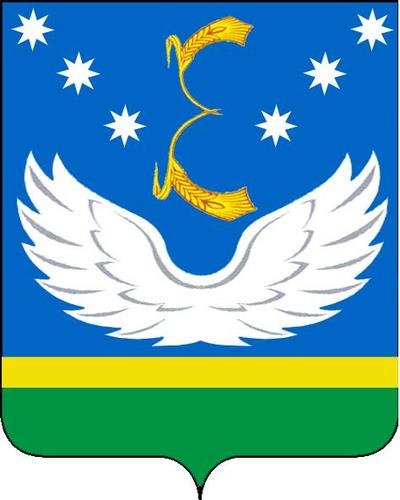 СТРАТЕГИЯСОЦИАЛЬНО-ЭКОНОМИЧЕСКОГО РАЗВИТИЯ КРЫЛОВСКОГО РАЙОНА ДО 2030 ГОДАст. Крыловская, 2021 годОГЛАВЛЕНИЕВведение…………………………………………………………………………..4РАЗДЕЛ I. Текущее социально-экономическое развитие района………...61. Оценка качества и анализ конкурентоспособности человеческого капитала и социальной сферы…………………………………………………8 1.1.Демография………………………..……………………………………...…...81.2. Уровень жизни населения…………………………………………………..121.3. Рынок труда………………………………………………………………….131.4. Социальное обслуживание и социальная поддержка граждан…………..141.5. Образование…………………………………………………………………161.6. Здравоохранение…………………………………………………………….201.7. Культура……………………………………………………………………..231.8. Физическая культура и спорт………………………………………………251.9. Молодежь Крыловского района……………………………………………261.10. Жилищная сфера и повышение обеспеченности граждан качественным жильем……………………………………………………….…..281.11. Экологическая ситуация. Обеспечение безопасности жизнедеятельности населения………………………………………….……….302. Основные направления экономического развития………………….….322.1. Промышленный сектор экономики…………………………………….….332.2. Инвестиции и инвестиционное развитие…………………………….……342.3. Аграрный сектор экономики………………………………………………372.4. Строительство……………………………………………….………….…..412.5. Транспорт и связь…………………………………………………………..432.6. Анализ состояния жилищно-коммунального комплекса………………...452.7. Потребительская сфера……………………………………………………..472.8. Малый и средний бизнес…………………………………………………...502.9. Анализ системы управления……………………………………………….502.10. Бюджетная и налоговая политика…………………….…………………..53Анализ сильных и слабых сторон, возможностей и угроз развития Крыловского района (SWOT-анализ)……………………………………….58РАЗДЕЛ II. Целевое видение, стратегические направления развития Крыловского района, индикаторы достижения целей……………………652.1. Сценарные условия социально-экономического развития Крыловского района…………………………………………………………...652.2. Целевое видение, стратегические направления развития Крыловского района………………………………………………….………..682.2.1. Приоритетное направление «Развитие человеческого капитала и социальной сферы»……………………………………………………………732.2.2. Приоритетное направление «Интенсификация социально-экономического развития»…………………………………………………..….87Приоритетное направление «Повышение эффективности и гибкости управленческой системы района, готовой к реагированию на запросы людей в части позитивных измененийв социально-экономической сфере»…………………………………………..1052.2.4. Приоритетное направление «Безопасность жизнедеятельности и экологическое благополучие»…………………………………………………120РАЗДЕЛ III. ЗАКЛЮЧИТЕЛЬНАЯ ЧАСТЬ……………………………...124Приложение № 1………………………………………………………………..127Приложение № 2………………………………………………………………..131Приложение № 3………………………………………………………………..135Приложение № 4………………………………………………………………..138Приложение № 5………………………………………………………………..140Приложение № 6………………………………………………………………..142к решению Советамуниципального образованияКрыловский районот _____________ №__________СТРАТЕГИЯ СОЦИАЛЬНО-ЭКОНОМИЧЕСКОГО РАЗВИТИЯ КРЫЛОВСКОГО РАЙОНА ДО 2030 ГОДАВведениеСтратегия социально-экономического развития Крыловского района до 2030 года (далее - Стратегия) разработана в соответствии с основными положениями Федерального закона от 28 июня 2014 г.  № 172-ФЗ «О стратегическом планировании в Российской Федерации», закона Краснодарского края от 6 ноября 2015 г. № 3267-КЗ «О стратегическом планировании и индикативных планах социально-экономического развития в Краснодарском крае», постановлением администрации муниципального образования Крыловский район от 30.12.2015г. № 678 «О порядке разработки, мониторинг, контроля и корректировки стратегии социально-экономического развития муниципального образования Крыловский район».Стратегия учитывает положения федеральных документов стратегического планирования, Стратегию социально-экономического развития Краснодарского края до 2030 года, приоритеты и задачи, обозначенные в Указе Президента Российской Федерации от 7 мая 2018 г. «О национальных целях и стратегических задачах развития Российской Федерации на период до 2024 года» и сформулированные в национальных и региональных проектах, ежегодных посланиях Президента Российской Федерации Федеральному Собранию Российской Федерации, а также планы и программы развития основных предприятий муниципалитета, интересы субъектов МСП, общественности, жителей Крыловского района.Стратегия разработана на основе анализа сложившихся тенденций развития муниципального образования, показателей социально-экономического развития основных отраслей и отдельных ведущих предприятий, уровня инвестиционного потенциала муниципального образования Крыловский район. В основе разработки стратегии также лежит SWOT-анализ, методический подход, направленный на оценку и повышение конкурентоспособности  муниципального образования Крыловский район и его отраслей специализации, в том числе и за счет межмуниципальной кооперации в рамках развития Северной экономической зоны Краснодарского края. В ходе разработки стратегии были собраны и проанализированы данные о развитии отраслей района и предложения по улучшению ситуации в той или иной области, которые позволили бы сделать территорию привлекательной для бизнеса и инвестиций. Кроме того, разработка стратегии была направлена на выработку мер, способствующих созданию  среды комфортной для жизни людей с точки зрения:- материальных благ и возможности их заработка;- культурно-досуговой развитости района;- социальной стабильности;- медицинского обслуживания;- развития спорта и создания условий для вовлечения в занятие спортом жителей Крыловского района;- создание возможностей для самореализации людей во всевозможных отраслях.  Процесс разработки стратегии был открытым для участия в нем не только представителей органов местного самоуправления и депутатского корпуса района, но и для бизнес-сообщества района и всех жителей муниципалитета. РАЗДЕЛ IТекущее социально-экономическое развитие районаКрыловский район основан решением ВЦИК от 31 декабря 1934 года в составе Азово-Черноморского края. Согласно Устава Краснодарского края и Закона Краснодарского края от 2 июля 2004 г. № 750-КЗ «Об установлении границ муниципального образования Крыловский район, наделении его статусом муниципального района, образовании в его составе муниципальных образований - сельских поселений - и установлении их границ» входит в состав Краснодарского края Российской Федерации. Площадь муниципального образования составляет 1 363,3 км2. Численность населения района по состоянию на 01.01.2020 г. составляет 35 232 человека.Среди всего населения мужчины составляют – 47,0 %, женщины – 53,0%.Крыловский район относится к северной группе районов Краснодарского края и граничит с территориями: Новопокровским районом, Павловским районом, Ленинградским районом, Кущевским районом, также с востока Крыловский район граничит с соседним регионом – Ростовской областью. Районный центр ст. Крыловская расположен на расстоянии 170 км от г. Краснодара и на расстоянии 162 км от г. Ростова-на-Дону. В состав муниципалитета входит 6 сельских поселений:- Крыловское сельское поселение;- Кугоейское сельское поселение;- Новопашковское сельское поселение;- Новосергиевское сельское поселение;- Октябрьское сельское поселение;- Шевченковское сельское поселение.Количество населенных пунктов в муниципалитете - 30. Гидрографическая сеть Крыловского района представлена реками: по южной территории района протекает река Ея с её притоками — Весёлая и Плоская. Север границы района проходит по реке Кугоея. Разделяет район река Кавалерка с притоком Грузской. В реках вода минерализована, что делает её малопригодной для систематического орошения.Агроклиматические условия территории района благоприятны для произрастания районированных сельскохозяйственных культур. На территории Крыловского района практически нет залежей ценных полезных ископаемых, перспективных с точки зрения промышленной разработки.Рельеф Крыловского района представлен равниной, имеющей наклон к северо-западу и слаборасчлененной балочной сетью и долинами рек. Почвы в районе представлены черноземом карбонатным, малогумусным, мощным. Великолепные черноземы позволяют получать неплохие урожаи как сельскохозяйственных культур, привычных для района, так и предоставляют возможность для развития тепличного хозяйства овощеводческой и ягодной направленности.По территории района пролегают участки Северо-Кавказской железной дороги и федеральной автомагистрали М-4 "Дон", что обеспечивает распределение транспортных потоков в сторону восточной Европы, центральной России, Азово-Черноморского побережья, Северного Кавказа. Крыловский район находится на расстоянии 200-300 км от крупных морских портов Краснодарского края. Район полностью электрифицирован и обеспечен артезианской водой. Однако, только14 населенных пунктов (из 30) газифицированы, то есть менее половины, что является серьезной проблемой развития муниципального образования Крыловский район.Развита система учреждений социальной сферы (образования, здравоохранения, культуры, физической культуры и спорта), позволяющая обеспечивать население района услугами социального характера на достаточном уровне.Муниципалитетом в 2019 году осуществлялась реализация 17 муниципальных программ, охватывающих все сферы деятельности муниципального образования. На их реализацию в 2019 году было направлено 688,8 млн. рублей. Основные объемы финансирования имеют социальную направленность.В рамках Стратегии социально-экономического развития Краснодарского края на период до 2030 года Крыловский район входит в состав Совета Северной экономической зоны Краснодарского края (далее – СЭЗ КК) вместе с семью муниципалитетами. В рамках соглашения о межмуниципальном сотрудничестве ежегодно разрабатывается и реализуется план мероприятий по организации взаимодействия и расширения связей между органами местного самоуправления, хозяйствующими субъектами и гражданами муниципальных образований СЭЗ КК.Оценка качества и анализ конкурентоспособности развития человеческого капитала и социальной сферыДемографияЧисленность населения – это один из важнейших критериев, по которому можно оценить демографическую позицию муниципального образования Крыловский район.По состоянию на 01.01.2020г. Население Крыловского района составляет35,3 тысяч человек – все сельские жители. В станице Крыловской проживает более трети населения района – 36 %.Среди всего населения мужчины составляют – 47 %, женщины – 53%. Численность населения в трудоспособном возрасте составляет 19,06 тыс. человек или 53,97% от общей численности, в том числе занято в экономике района – 15,52 тыс. человек.С 2016 года, прослеживается стабильная тенденция отрицательной динамики населения. Стоит отметить, что данная тенденция характерна и для близлежащих районов.Динамика среднегодовой численности населения Крыловского района, отражена в таблице № 1.                                                                                                                Таблица № 1Динамика численности населения Крыловского района в 2015-2019 гг.Сокращение численности населения Крыловского района объясняется отрицательной динамикой естественного и миграционного прироста.Естественное движение населения муниципального образования Крыловской район характеризуется убылью. Самый высокий показатель убыли населения был зафиксирован в 2015 году и составил 118 человек.Если рассматривать миграционные процессы, то следует отметить постепенное выбывание из района лиц трудоспособного возраста и экономически активного населения.По численности населения район является самым малочисленным муниципалитетом СЭЗ КК.Характеристика системы расселения позволяет оценить возможности дальнейшего социально-экономического развития поселений. Если рассматривать иные сельские поселения, кроме Крыловского, то только Октябрьское сельское поселение с численностью населения свыше 10 тыс. человек можно условно отнести к наиболее устойчивому с точки зрения социально-экономического развития центру системы расселения, в которых имеется базовый набор необходимых объектов инженерной и социальной инфраструктуры.В остальных сельских поселениях района численность населения составляет менее 3 тысяч человек. Таблица № 2Численность населения в разрезе сельских поселенийКрыловского районаКоличество родившихся в 2019 году по сравнению с 2015 годом сократилось на   28,3 % и составило    227 человек (наиболее благоприятным в районе был 2016 год, когда количество рожденных составило 322 человека).Число умерших в Крыловском районе в 2019 году по сравнению с 2015 годом уменьшилось на 73 человека  и составило  420 человек. Максимальное количество умерших в районе было зафиксировано в 2015 году –  493 человека, после чего наблюдалось стабильное снижение данного показателя. Рисунок № 1Динамика изменения численности родившихся и умерших в Крыловском районе за период с 2015 по 2019 г.Естественная убыль населения за 5 лет постоянно менялась и в 2019 году составила  193 человека, что стало максимальным показателем за анализируемый период. Наиболее благоприятным был 2016 год: наблюдался минимальный разрыв между количеством рожденных и умерших, естественная убыль составила  153 человека.Основными причинами смерти остаются болезни органов системы кровообращения, новообразования, внешние причины.Половозрастная структура населения района в целом отражает общероссийские тенденции: ускорение процесса старения населения на фоне сокращения доли трудоспособного населения. В долгосрочном периоде отрицательное влияние на динамику смертности будет оказывать изменение возрастной структуры населения, прежде всего, увеличение доли граждан в возрасте старше трудоспособного, что также негативно отразится на показателях естественного прироста населения района. Последствиями указанных изменений структуры населения в долгосрочной перспективе могут стать сокращение кадрового потенциала экономики района, повышение демографической нагрузки на трудоспособных граждан, а также увеличение спроса на услуги по уходу и социальному обслуживанию.Для понятия сущности происходящих демографических процессов и выявления возможностей населения к росту выявляется тип динамики численности населения, который зависит от слагаемых абсолютного прироста, погодовой баланс численности населения. Таблица № 3   Погодовой баланс численности населения Крыловского районаПо данным баланса видно, что все последние 5 лет смертность населения превышала рождаемость - совокупная естественная убыль населения составила 499 человек. Если говорить о миграционных процессах, то стоит отметить, что в 2015-2016 годах наблюдалось превышение прибывших в район над убывшими, а начиная с 2017 года наблюдался миграционный отток населения. Суммарно, за 5 анализируемых лет население района в рамках миграционных процессов сократилось на 62 человека.Погодовой баланс численности населения района дает основание сделать вывод о том, что при таком типе воспроизводства, когда отсутствует естественный прирост, для того, чтобы не допустить депопуляцию населения, необходимо поддерживать положительное сальдо миграции, причем такое по размеру, которое бы перекрывало естественную убыль населения. Если же рассматривать миграционный прирост населения за 5 лет с 2015 по 2019 годы, то можно сделать вывод о наметившейся отрицательной тенденции. То есть, поддерживать положительное сальдо миграции пока не удается.В структуре населения наблюдается существенная гендерная асимметрия с преобладанием численности женского населения.В настоящее время в сформировавшейся демографической ситуации Крыловского района сохраняются диспропорции в возрастном составе населения, а именно в накоплении в его структуре доли лиц пожилых возрастных групп, то есть его старение, что напрямую влияет на сокращение численности населения трудоспособного возраста. Учитывая, что с октября 2018 года приняты изменения параметрических данных пенсионной системы, а именно возраст выхода на пенсию для мужчин увеличен до 65 лет, а для женщин - до 60 лет (то есть трудоспособный возраст повысится на 5 лет для обоих полов), то ожидается увеличение численности населения в трудоспособном возрасте.Среднегодовая численность трудоспособного населения района в 2019 году составила 18878 человек, снижение по сравнению с 2018 годом на               0,6 %, по сравнению с 2015 годом - на 5,6 %. В целом, за весь анализируемый период наблюдалось стабильное снижение данного показателя.Таблица № 4Динамика изменения численности трудоспособногонаселения Крыловского района за период с 2015 по 2019 гг.Структурные изменения населения, обусловленные сокращением числа женщин репродуктивного возраста, а также тенденция откладывания рождения первого ребёнка на более поздний период, сложившаяся структура населения по полу не даст возможности повысить рождаемость, снизить смертность и реализовать многие мероприятия социально-демографической политики - нужны принципиально новые подходы, которые могли бы изменить сложившуюся гендерную структуру.Уровень жизни населенияОсновной составляющей структуры денежных доходов экономически активного населения остается оплата труда. За последние 5 лет среднемесячная номинальная заработная плата увеличилась в 1,31 раза. За анализируемый период наблюдалась тенденция ежегодного увеличения среднемесячной заработной платы. В 2015 году она составляла 20,8 тыс. рублей на 1 работающего в месяц, а в 2019 году -  27,4 тыс. рублей. Однако, стоит отметить, что уровень заработной платы в муниципальном образовании Крыловский район является одним из самых низких не только среди районов СЭЗ КК, но и в целом по Краснодарскому краю. Таблица № 5Среднемесячная номинальная начисленная заработная плата работников организаций, рублей.Данные таблицы 2 объясняют основную причину, по которым жителям Крыловского района приходится искать трудоустройство за пределами муниципалитета и, соответственно покидать территорию Крыловского района – уровень заработной платы в муниципалитете значительно ниже среднего значения по региону.Рынок трудаПо состоянию на 1 января 2020 года уровень регистрируемой безработицы составил 0,8 %, что ниже уровня предыдущего года на 0,2% (средний краевой уровень безработицы по состоянию на 01.01.2020 г. – 0,5%). По уровню регистрируемой безработицы Крыловский район занимает 5 место среди районов СЭЗ КК – по данному показателю ситуация хуже только в Ейском районе 0,8 %; в Староминском районе 0,9%; в Щербиновском районе 1,3%.Среднегодовая численность безработных граждан по состоянию на 1 января 2020 года, зарегистрированных в службе занятости, составила  197 человек.По значению среднесписочной численности работающих в организациях (без внешних совместителей) Крыловский район значительно отстает от других муниципалитетов СЭЗ КК. Соответствующие данные приведены в таблице № 6.Таблица № 6Среднесписочная численность работающих в организациях (по организациям, не относящимся к субъектам малого предпринимательства; человек).В целях снижения уровня безработицы в анализируемые годы принимались следующие меры: организованы и проведены 76 ярмарок вакансий рабочих мест, в работе которых приняли участие более 7000 человек, около 4 тыс. человек получили профориентационные услуги.Ситуация на рынке труда Крыловского района осложняется такими проблемами, как: - сезонный характер работ в сельском хозяйстве; - несбалансированность спроса и предложения рабочей силы по профессионально – квалификационному признаку;  - сокращение трудовых ресурсов за счет естественной и миграционной убыли населения;- прекращение деятельности субъектов малого предпринимательства, связанное с ограничением деятельности или с ее запретом в период пандемии.1.4.  Социальное обслуживание и социальная поддержка гражданОдним из приоритетов социальной политики муниципального образования Крыловский район является решение социально значимых вопросов инвалидов, граждан старшего поколения, привлечения их к активному участию в общественной жизни района, оказание мер муниципальной поддержки. С этой целью реализуются муниципальные программы социальной направленности.Профильные учреждения путем предоставления соответствующей поддержки и помощи представителям малообеспеченных слоев общества, обеспечивают определенный уровень их удовлетворенности условиями жизни и снижают риск их антисоциального поведения (участия в криминальной деятельности, в массовых беспорядках и т.п.).По состоянию на 1 января 2020 года все социальные обязательства перед населением района выполнены в полном объеме.За 2019 год в Центр занятости населения Крыловского района в поисках работы обратилось около 1653 человека, из которых трудоустроено 70% (1359 чел.). В Центре занятости зарегистрировано 142 трудоспособных, незанятых трудовой деятельностью граждан, имеющих статус безработного.В районе оказываются 166 муниципальных услуг, на все из них разработаны и утверждены административные регламенты, информация об оказываемых услугах размещена на Портале государственных и муниципальных услуг Краснодарского края и Российской Федерации.Большое внимание в муниципалитете уделяется мерам поддержки социально ориентированных некоммерческих организаций.  Реализуются мероприятия, направленные на формирование доступной среды для инвалидов и других маломобильных групп населения, повышение уровня доступности объектов и услуг в приоритетных сферах жизнедеятельности, а также качества жизни инвалидов, интеграции их в современное общество. В систему социальной защиты населения в районе входит управление социальной защиты населения и учреждения социального обслуживания. Последовательно реализуются мероприятия по поддержке материнства и детства, стимулированию рождаемости. С целью раннего выявления семейного неблагополучия и предотвращения социального сиротства специалистами управления социальной защиты населения разработан лист сверки, согласно которому специалисты отделения помощи семьи и детям  в сельских поселениях еженедельно проводят сверку  с  администрациями сельских поселений района по семьям с детьми, прибывшим на временное или постоянное место жительства; с участковыми-врачами педиатрами по новорожденным детям; с работниками дошкольных и школьных образовательных учреждений проводится сверка по зачисленным детям, вновь прибывшим, дополнительно запрашивается информация о детях, длительно не посещающих школьные занятия, детский сад без уважительных причин. С целью контроля за социальной обстановкой, недопущения социального сиротства в подучетных семьях, оказывается консультативная помощь, специалистами проводится плановый и неплановый патронажи.Несовершеннолетним из семей, находящихся в социально опасном положении предоставляются социальные услуги, оказывается социальная помощь, направленная на устранение причин семейного неблагополучия.Ежемесячно, со специалистами, работающими с подучетными семьями, проводятся технические учебные мероприятия, на которых рассматриваются вопросы качества предоставления социальных услуг несовершеннолетним, оказания своевременной социальной помощи в устранении семейного неблагополучия, недопущения социального сиротства, надлежащего исполнения требований Федерального и краевого законодательства по профилактике безнадзорности и правонарушений несовершеннолетних, постановлений комиссии по делам несовершеннолетних и защите их прав при администрации муниципального образования Крыловский район.1.5. ОбразованиеСистема образования Крыловского района включает в себя 24 муниципальных образовательных учреждения.                                                                                                      Таблица № 7Динамика основных показателей системы образования Крыловский районаСовременная система дошкольного образования Крыловского района включает в себя  10  образовательных организаций. Число мест в организациях, осуществляющих образовательную деятельность по образовательным программам дошкольного образования, росло в период с 2015 года по 2017 год. Затем данный показатель в 2018 году сократился на 14 мест по сравнению с 2017 годом. В 2019 годом значение показателя не изменилось. В целом, за весь анализируемый период число мест в организациях, осуществляющих образовательную деятельность по образовательным программам дошкольного образования увеличилось на 64 единицы или на 5,6 %.Рисунок № 2Число мест в организациях, осуществляющих образовательную деятельность по образовательным программам дошкольного образования.Коэффициент охвата дошкольным образованием в процентах от численности детей в возрасте 1-6 лет в муниципальном образовании Крыловский район в 2019 году составлял 39,7 %, что существенно ниже в сравнении с другими районами СЭЗ КК.Таблица № 8Коэффициент охвата дошкольным образованием в процентах от численности детей в возрасте 1-6 лет в муниципальных образованиях СЭЗ КК в 2019 годуВ районе имеется профицит в количестве мест в дошкольных учреждениях.Создание условий для получения жителями района общего образования осуществляется с учетом демографической ситуации и территориальной доступности.Обеспечение доступности всех видов образовательных услуг подразумевает, в первую очередь, создание разветвленной сети образовательных организаций, удовлетворяющих запросы разных слоев населения.Система общего образования Крыловского района включает в себя 14 образовательных организаций. Система дополнительного образования муниципального образования Крыловский район включает в себя 2 организации.Численность обучающихся в общеобразовательных учреждениях с 2017 по 2019 год снижалась – с 3406 человек до 3317 человек.Общеобразовательные организации предоставляют возможность получения образования не только в традиционной очной форме, но и в форме семейного образования, самообразования.В соответствии с Концепцией развития дополнительного образования детей, утвержденной Распоряжением Правительства РФ от 04.09.2014 г. № 1726-р. и Федеральной целевой программой «Развитие дополнительного образования детей в Российской Федерации до 2020 года» в районе проводились мероприятия по дополнительному образованию и воспитанию детей и подростков.Приоритетные направления: экологическое и трудовое воспитание, поддержка талантливой молодежи, повышение математического образования, в том числе через проект «Шахматы в школу», увеличение количества детей, занятых в дополнительном образовании, развитие сети казачьих классов и повышение качества преподавания казачьего компонента через изучение истории Кубанского казачьего войска, основ православной культуры, традиций кубанского казачества.В муниципальном образовании Крыловский район реализацию общеобразовательных дополнительных программ осуществляют 2 учреждения дополнительного образования: Муниципальное бюджетное учреждение дополнительного образования Дом детского творчества станицы Крыловской Муниципальное образование Крыловский район и Муниципальное бюджетное учреждение дополнительного образования Детско-юношеская спортивная школа муниципального образования Крыловский район.На территории муниципалитета осуществляется реализация национального проекта «Образование». В соответствии с приказом министерства образования, науки и молодежной политики Краснодарского края от 28.10.2018 г. № 3840 «Об утверждении Комплекса мер, Концепции по реализации мероприятий планом федерального проекта «Современная школа» по обновлению материально-технической базы для формирования у обучающихся современных технологических и гуманитарного профилей «Точка роста» в муниципальном образовании Крыловский район определены  4 центра (МБОУ СОШ№ 2, №9, № 30).В мероприятиях, на портале «ПроеКТОриЯ», в соответствии с программами «Стратегия научно-технического развития Российской Федерации» и «Цифровая экономика», в рамках проекта «Успех каждого ребенка», принимают участие учащиеся 8-11 классов всех общеобразовательных организаций района, охват 1019 человек.В рамках реализации федерального проекта «Успех каждого ребенка» создана система сбора информационных сведений «Навигатор дополнительного образования Краснодарского края». В настоящее время в системе «Навигатор дополнительного образования Краснодарского края» зарегистрированы оба учреждения дополнительного образования, опубликованы 83 дополнительные общеобразовательные и предпрофессиональные программы.Стоит отметить такой положительный момент, что все учащиеся общеобразовательных организаций занимаются в первую смену. Также стоит отметить, что решения требуют следующие проблемы сферы образования Крыловского района:- недостаточное использование в образовательном процессе информационных технологий, современных форм и методов обучения;- отсутствие целостной электронной образовательной среды; - дефицит педагогических кадров.1.6. ЗдравоохранениеМедицинскую помощь населению Крыловского района осуществляет ГБУЗ «Крыловская центральная районная больница» МЗ КК включающее: -1 поликлинику, - 3 участковые больницы (Новосергиевская участковая больница, Кугоейская участковая больница, Октябрьская участковая больница),- 3 амбулатории (Октябрьская, Шевченковская и Новопашковская амбулатории);- 15 фельдшерско-акушерских пунктов.Мощность амбулаторно-поликлинических учреждений составляет 620 посещений в смену, в том числе:ЦРБ с поликлиникой на 250 посещений в смену;Новосергиевская участковая больница на 50 посещений в смену;Кугоейская участковая больница на 50 посещений в смену;Октябрьская участковая больница на 70 посещений в смену;Стоматологическая поликлиника на 125 посещений в смену;Шевченковская амбулатория на 25 посещений в смену;Новопашковская амбулатория на 25 посещений в смену;Октябрьская амбулатория на 25 посещений в смену.Рисунок № 3Число больничных коек в муниципальном образовании Крыловский районС 2015 по 2017 год наблюдался стабильный рост числа больничных коек. Затем, с 2017 года по 2019 год количество больничных коек не изменялось и составляло 178 единиц. По числу больничных коек, в пересчете на 10 000 человек населения, Крыловский район отстает от среднего значения данного показателя по региону – 50,5 против 73,5. Если говорить о сравнении данного показателя исключительно в разрезе СЭЗ КК, то Крыловский район занимает 5 место, уступая в обеспеченности больничными койками Ейскому, Кущевскому, Ленинградскому и Павловскому районам.По численности врачей на 10000 человек населения Крыловский район занимает четвертое место среди районов СЭЗ КК, при этом, отставая о среднекраевого показателя почти вдвое. Однако, стоит отметить, что за анализируемый период наблюдался ежегодный рост численности врачей на 10000 человек населения – с 20,6 в 2015 году до 23,0 в 2019 году. Именно стабильным ростом данного показателя Крыловский район качественно отличается от других муниципалитетов СЭЗ КК, в которых рост сменялся снижением показателя.Таблица № 9Численность врачей на 10 000 человек населения.Если же анализировать обеспеченность средним медицинским персоналом, то также можно сделать вывод об отставании этого показателя от среднего уровня по региону. Внутри СЭЗ КК, Крыловский район по данному показателю опережает лишь Каневской и Павловский районы в целом, за анализируемый период наблюдалось ежегодное снижение численности среднего медицинского персонала в расчете на 10000 человек населения на протяжении четырех лет к ряду – с 2015 по 2018 год включительно. Затем эта тенденция нарушилась ростом показателя в 2019 году.                                                                                                              Таблица № 10Динамика численности среднего медицинского персонала на 10000 человек населения муниципального образования Крыловский районСтоит отметить, что в 2019 году численности среднего медицинского персонала на 10000 человек населения достигла максимума за анализируемый период.Также сфера здравоохранения в Крыловском районе представлена организациями частной формы собственности (индивидуальные предприниматели, общества с ограниченной ответственностью). К ключевым проблемам функционирования системы здравоохранения Крыловского района можно отнести следующие: территориальная дифференциация доступности и качества медицинской помощи, высокая нагрузка на первичное звено здравоохранения.Существует ряд причин, препятствующих улучшению динамики в состоянии здоровья жителей района и требующих особого внимания со стороны сотрудников отрасли здравоохранения это:1) недостаточная мотивация жителей на соблюдения здорового образа жизни;2) несвоевременное обращение за медицинской помощью;3) недостаточная профилактическая работа, направленная на своевременное выявление заболеваний.С целью формирования мотиваций для ведения здорового образа жизни регулярно проводятся тематические «Дни здоровья», занятия в школах здоровья, на которых пропагандируется ведение здорового образа жизни, отказ от алкоголя и табакокурения. Ежегодно обновляется медицинская техника на более современную.В соответствии с Федеральным законом от 21.11.2011 N 323-ФЗ "Об основах охраны здоровья граждан в Российской Федерации" молодым специалистам, пришедшим работать в сельскую местность с 01.01.2012 года выплачивается сумма в размере одного миллиона рублей. Данное мероприятие позволяет привлекать в район новых специалистов.Укрепление кадровой обеспеченности невозможно без содействия повышению уровня социально-экономической защищенности медицинских работников. Одной из мер социальной поддержки является оплата коммунальных услуг. Наиболее актуальным является вопрос обеспечения медицинских работников жильем.  	Обеспечение качественного возрастания социально-экономического престижа профессиональной деятельности в здравоохранении - повышение заработной платы, решение жилищной проблемы, решение иных проблем профессиональной и социальной защищенности медицинских работников, будет способствовать повышению укомплектованности ставок, повышению доступности и качества медицинского обслуживания населения.1.7. КультураВ Крыловском районе отрасль культуры представлена 35 учреждениями культуры: 16 клубных учреждений культуры, 12 библиотек, 3 образовательных учреждения культуры, 2 музея, 1 кинотеатр, 1 централизованная бухгалтерия.На территории муниципального образования отсутствуют коммерческие культурные организации.В 16 клубных учреждениях культуры работают 174 клубных формирования, с количественным составом  3250 человек. в том числе для детей и молодежи 119/ 2178 человек; 16 коллективов народного творчества удостоены почетного звания «Народный самодеятельный коллектив» и «Образцовый художественный коллектив». Процент охвата населения клубными формированиями за истекшие годы стабилен и составляет 8,5 % (при среднем краевом показателе 5%).Одним из показателей  роста  уровня творческих коллективов являются победы на  конкурсах и фестивалях. Ежегодно творческими коллективами художественной самодеятельности завоевано свыше 150 Дипломов на краевых, общероссийских и международных фестивалях и конкурсах.На протяжении последних четырех лет учреждения культуры района активно участвуют в федеральных и краевых целевых программахНа территории муниципального образования Крыловский район активно реализуется национальный проект «Культуры» краевой целевой программы «Поддержка муниципальных учреждений культуры» государственной программы Краснодарского края «Развитие культуры» в 2019 году.В районе сохранена сеть муниципальных библиотек – 12.  11-ть библиотек компьютеризированы, и имеют доступ к сети Интернет, что составляет  91 % от общего количества библиотек (средне краевое- 65,9 %).  Книжный фонд составляет на 01.07.2021 – 245211 экз.Рисунок № 4Обеспеченность населения библиотеками и библиотечным фондомСохранена сеть дополнительных образовательных учреждений культуры, во всех центральных населенных пунктах есть учебные площадки  школ искусств и художественной школы. Контингент учащихся   составляет  - 717 человек (2020 г. – 707 уч-ся), что составляет  23,6 % охвата детей, это самый высокий показатель в крае. За последние 5 лет 6 учащихся стали Лауреатами премии администрации Краснодарского края для одаренных учащихся и студентов образовательных организаций культуры и искусства. Два муниципальных музея  ведут свою  работу в соответствии с тематикой музеев. Общий фонд музеев составляет 9 853 экспоната.Одним из главных направлений работы учреждений культуры является патриотическое, духовно- нравственное и эстетическое воспитание  молодого поколения, организация культурного досуга и занятости детей и подростков.Учреждения культуры уделяют большое внимание работе с пожилыми людьми и  людьми с ограниченными возможностями, организуя для них клубные формирования, проведение  культурно-досуговых мероприятий, участие в фестивалях и конкурсах различного уровня, способствуют реализации их творческого потенциала.1.8. Физическая культура и спортВ Крыловском районе 44 спортивных сооружения, один стадион с трибунами, 29 плоскостных спортивных сооружения, а также 14 спортивных залов. Стоит отметить, что все эти спортивные сооружения являются муниципальными.В районе сегодня функционируют 2 детско-юношеских спортивных школы. Численность занимающихся в детско-юношеских спортивных школах – 1499 человек.Рисунок № 5Численность занимающихся в детско-юношеских спортивных школах Крыловского района, человекДоля граждан, систематически занимающихся физической культурой и спортом в общей численности граждан по возрастным группам приведена ниже на соответствующем рисунке:Рисунок № 6Доля граждан, систематически занимающихся физической культурой и спортом в общей численности граждан соответствующей группы.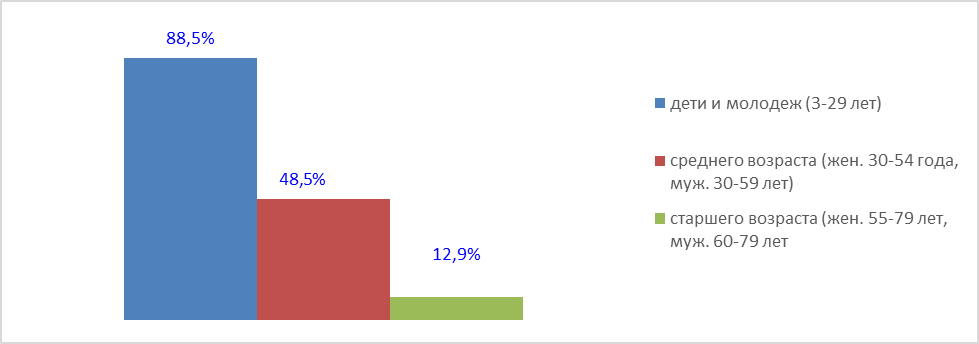 На территории муниципального образования Крыловский район реализуется Всероссийский физкультурно-спортивный комплекс «Готов к труду и обороне» (ГТО) – выполнение нормативов среди всех возрастных групп населения (от 6-ти лет и старше). В районе действует один центр тестирования по выполнению видов испытаний (тестов), нормативов, требований к оценке уровня знаний и умений в области физической культуры и спорта.В части показателей реализации Всероссийского физкультурно-спортивного комплекса «Готов к труду и обороне» (ГТО) следует отметить следующие значения, достигнутые в период с 01.01.2017г. по 01.10.2020г. нарастающим итогом:-	количество жителей муниципального образования, зарегистрированных на сайте gto.ru – 5 146 чел. (15,7 % от общей численности населения муниципального образования в возрасте от 6 лет и старше);-	количество принявших участие в выполнении нормативов ГТО – 2457 чел. (7,5 % от общей численности населения муниципального образования в возрасте от 6 лет и старше).Важное направление государственной политики в социальной сфере представляет собой развитие системы отдыха и оздоровления детей.1.9. Молодежь Крыловского районаНа территории Крыловского района проживает 6,091 тыс. человек в возрасте от 14 до 29 лет, что составляет 17,3 % от общей численности жителей района. За период 2015-2019гг. количество молодёжи в районе снизилось на 2,7 %, что составляет 971 человек. Главным образом это происходит за счет снижения рождаемости в 90-е годы прошлого столетия, отсутствия учебных заведений среднего и высшего профессионального образования в районе, а также оттока молодежи из сельской местности в крупные города. В целях развития молодёжной политики на территории района реализуется муниципальная программа «Молодежь Крыловского района», направленная на качественное развитие потенциала и воспитание молодёжи, снижение уровня распространения социально-негативных явлений в молодёжной среде, гражданско-патриотическое и духовно-нравственное воспитание молодёжи, развитие волонтерской деятельности и т.д.В районе деятельность учреждений, организаций, объединений молодежной направленности осуществляет 1 молодёжный центр, а также специалисты по работе с молодёжью в поселениях.С каждым годом в районе растет количество проводимых мероприятий, которые дают возможность для самореализации и повышения потенциала молодежи, вместе с тем и растет интерес самой молодежи к этим мероприятиям.Большое внимание уделяется развитию социальной активности молодёжи, их участию в социально-значимой деятельности. Создаются патриотические, культурологические, досуговые объединения. В целях вовлечения молодёжи в активную общественную деятельность, развития и поддержки творческого потенциала молодёжи проводятся досуговые мероприятия, интеллектуальные игры, спортивные мероприятия, оздоровительные дни. В рамках патриотического воспитания молодёжи организуются акции, экскурсии, походы, военно-спортивные соревнования, митинги, посвящённые памятным датам истории.Для формирования в молодёжной среде негативного отношения к наркомании, алкоголизму и табакокурению на территории района реализуется комплекс мероприятий, который включает в себя медицинские, правоохранительные, профилактические мероприятия, пропаганду здорового образа жизни. С 2019 года свою работу ведет только 1 антинаркотический волонтёрский отряд.В краевом рейтинге оценки деятельности в сфере молодежной политики среди 44 муниципальных образований район по итогам 2019 года Крыловский район находился на 36 месте, опустившись по сравнению с 2015годом на 6 позиций. Данная динамика в рейтинге характеризует недостаточную эффективность проводимой в муниципалитете молодежной политики. Основными внутренними проблемами в сфере государственной молодежной политики являются: дефицит кадров, отсутствие комплексной инфраструктуры для реализации государственной молодежной политики, неравные возможности реализации молодежной политики в городе и сельских поселениях, слабое взаимодействие учреждений, реализующих молодежную политику, с экспертным сообществом, образовательными организациями и бизнес-структурами. 1.10. Жилищная сфера и повышение обеспеченности граждан качественным жильемОбщая площадь жилищного фонда Крыловского района составляет           734,2 тыс.  кв. м. По общей площади жилых помещений, приходящейся в среднем на одного человека, Крыловский район занимает последнее место в группе районов СЭЗ КК.В таблице № 11 приведены данные, характеризующие степень благоустройства жилищного фонда Крыловского района.Таблица № 11Благоустройство жилищного фонда муниципального образования Крыловский районЖители района получили 45 ипотечных, жилищных и прочих кредитов на улучшение жилищных условий на общую сумму около 56,5 млн. рублей, 10 семей получили субсидии на улучшение жилищных условий на общую сумму около 12,9 млн. рублей, 10 детей-сирот в 2019 году бесплатно, за счет средств краевого и федерального бюджетов, получили благоустроенное жилье в Крыловском районе.Средняя жилищная обеспеченность по району в 2019 году составила         20,13 кв. м общей площади на одного человека, что выше, чем в 2018 году на 0,91 %. Многоквартирный жилищный фонд района состоит из 69жилых домов общей площадью 56,5 тыс. кв.м. По состоянию на 1 января 2020 г. на учете в муниципалитете в качестве нуждающихся в жилых помещениях состоят 119 граждан отдельных категорий.Одной из проблем в жилищной сфере является недостаточная обеспеченность граждан жильем. Несмотря на ежегодное увеличение средней обеспеченности по муниципалитету общей площадью на одного жителя, этот показатель остается на довольно низком уровне.  В рамках государственной программы Российской Федерации «Обеспечение доступным и комфортным жильем и коммунальными услугами граждан Российской Федерации» получили социальные выплаты на улучшение жилищных условий 2 молодые семьи на общую сумму 1,2 млн. рублей.Отдельным направлением работы муниципалитета по созданию комфортных условий проживания в районе является улучшение нормативно-технического состояния объектов коммунальной инфраструктуры и капитальный ремонт домов - оптимизация затрат жителей на общедомовое имущество и сокращение расходов на коммунальные услуги, в том числе перевод одно- и двухэтажных домов с центральной системы теплоснабжения - на индивидуальное поквартирное.За последние годы проведен комплексный капитальный ремонт 11 многоквартирных домов (16 % от общего количества многоквартирных жилых домов).Органами местного самоуправления предпринимаются меры, направленные на стимулирование жилищного строительства: предоставляются земельные участки для индивидуального жилищного строительства и для ведения личного подсобного хозяйства, однако низкий уровень обеспеченности выделяемых земельных участков инженерной и транспортной инфраструктурой не позволяет гражданам активно вести жилищное строительство.1.11. Экологическая ситуация. Обеспечение безопасности жизнедеятельности населенияЭкологическая обстановка в муниципальном образовании Крыловский район характеризуется как удовлетворительная. Уровень  загрязнения атмосферного воздуха – средний. Основные виды загрязнений окружающей среды:- промышленные предприятия, - сельскохозяйственные предприятия,- автотранспорт.По территории района проходят важнейшие автомобильные маршруты федерального значения, которые ориентированы в сторону морских международных портов края и курортов региона, которые перегружены в связи с увеличением транспортного потока в летнее время года, когда возрастает количество транзитного транспорта из других регионов страны.Территория муниципального образования Крыловский район входит в состав ареалов и мест обитания ряда видов (подвидов) объектов животного мира, занесенных в Красную книгу Российской Федерации и (или) в Красную книгу Краснодарского края. В соответствии с пунктом 2 постановления главы администрации Краснодарского края от 26.07.2001 № 670 «О Красной книге Краснодарского края» Красная книга Краснодарского края является официальным документом, содержащим сведения о состоянии, распространении и мерах охраны редких и находящихся под угрозой исчезновения видов (подвидов, популяций) диких животных, обитающих на территории Краснодарского края. Действующий в настоящее время Перечень таксонов животных, занесенных в Красную книгу Краснодарского края, утвержден постановлением главы администрации (губернатора) Краснодарского края от 22.12.2017 № 1029, Перечень объектов животного мира, занесенных в Красную книгу Российской Федерации, утвержден приказом Минприроды России от 24.03.2020 № 162 «Об утверждении Перечня объектов животного мира, занесенных в Красную книгу Российской Федерации». Электронная версия действующего третьего издания Красной книги Краснодарского края размещена на официальном сайте министерства природных ресурсов Краснодарского края в информационно-телекоммуникационной сети «Интернет» (http://www.mprkk.ru/prirodnyie-resursyi-i-ohrana-okruzhayuschej-sredyi/krasnaya-kniga-krasnodarskogo-kraya/krasnaya-kniga-krasnodarskogo kraya/krasnaya-kniga-krasnodarskogo-kraya/krasnaya-kniga-krasnodarskogo-kraya-3-e-izdanie-2017/) в открытом для общего пользования разделе «Красная книга Краснодарского края.Вопрос о наличии или отсутствии особей и (или) мест обитания тех или иных видов (подвидов) объектов животного мира, занесенных в Красную книгу Российской Федерации и (или) в Красную книгу Краснодарского края, на каждом конкретном участке, который планируется использовать для строительства, реконструкции, капитального ремонта или размещения объектов, либо для иных видов деятельности, способных оказать воздействие на упомянутых объектов животного мира и места их обитания, может быть решен посредством проведения полевых (натурных) и камеральных исследований профильными научными организациями. Согласно части 2 статьи 24 Федерального закона от 24.04.1995 г. № 52-ФЗ «О животном мире» установлено, что юридические лица и граждане, осуществляющие хозяйственную деятельность на территориях и акваториях, где обитают животные, занесенные в Красные книги, несут ответственность за сохранение и воспроизводство этих объектов животного мира в соответствии с законодательством Российской Федерации и законодательством субъектов Российской Федерации.На территории муниципального образования Крыловский район отсутствуют охраняемые территории и заказники. Поскольку большая часть территории муниципального образования Крыловский район расположена в границах охотничьих угодий, при планировании использования земельных участков, находящихся в границах охотничьих угодий, необходимо учитывать интересы юридических лиц и индивидуальных предпринимателей, осуществляющих деятельность в сфере охотничьего хозяйства, а также охотников.Очень важны вопросы общественной безопасности и правопорядка на территории района. В настоящее время на территории муниципального образования Крыловский продолжается работа по созданию системы «Безопасный город». Уже установлено 10 обзорных камер видео наблюдения в станице Крыловской и 5 в станице Октябрьской  в наиболее массовых местах скопления людей. С помощью камер за последние 2 года раскрыто 21 преступление и 436 административных правонарушений.В дальнейшем планируется установка видеокамер в                                         ст. Новопашковской и ст. Новосергиевской, также видеокамерами будут доукомплектованы станицы Октябрьская и Крыловская.В целом на территории Крыловского района общественно-политическая, социальная обстановка остается стабильно-устойчивая. Миграционные процессы на обстановку в сфере противодействия терроризму влияния не оказывают. Предпосылок деятельности международных террористических организаций на территории района в период  2015 - 2019 годы не было. Муниципалитетом осуществляется информационно-пропагандистские мероприятия по разъяснению сущности терроризма и его общественной опасности, а также по формированию у граждан неприятия идеологии терроризма, в том числе путем распространения информационных материалов, печатной продукции, проведения разъяснительной работы и иных мероприятий.Основные  направления  экономического  развитияКрыловский район является муниципалитетом с агропромышленной специализацией. Сельскохозяйственный сектор экономики представляет 41 предприятие и 518 крестьянско-фермерских хозяйств. Основные направления производственной деятельности сельхозпредприятий: выращивание различных с/х культур.Если говорить о промышленном секторе экономики, то стоит отметить, что в разрезе крупных и средних организаций, несмотря на сельскохозяйственную специфику района, на пищевую промышленность приходится очень маленькая доля производства. А преобладающим направлением данной отрасли является производство прочей неметаллической минеральной продукции. Объем инвестиций, привлеченных в экономику муниципального образования Крыловский район за 2019 год, составил 669,7 млн. руб., из которых большая часть была инвестирована малыми предприятиями муниципалитета. Реализация экономической политики в разрезе экономических комплексов является одним из приоритетов, обозначенных в Стратегии социально-экономического развития Краснодарского края на период до 2030 года. На территории Крыловского района формируются и функционируют сектора экономики отраслевых экономических комплексов Краснодарского края: 1) агропромышленный комплекс Краснодарского края в районе представлен 53 предприятиями и 515 крестьянско-фермерскими хозяйствами, а также 12173 личными подсобными хозяйствами;2) комплекс отраслей промышленности представлен 14 предприятиями, из которых 2 крупных и средних;3) торгово-транспортно-логистический комплекс представлен 368 крупными, средними, малыми предприятиями, индивидуальными предприятиями сферы торговли, 54 крупными, средними, малыми предприятиями, индивидуальными предприятиями транспортного сектора экономики района;  4) топливно-энергетический комплекс представлен 5 крупными, средними и малыми предприятиями по распределению электроэнергии, газа, тепла (пара), воды;5) комплекс строительства и ЖКХ представлен 3 крупными, предприятиями МУПами сферы ЖКХ и 4 субъектами малого и среднего бизнеса строительной сферы.6) комплекс социальных и инновационных услуг представлен 377 крупными, средними, малыми предприятиями, индивидуальными предприятиями сферы услуг, 3 крупными, средними, малыми предприятиями, индивидуальными предприятиями сферы услуг связи, государственными и муниципальными учреждениями, малыми предприятиями, индивидуальными предприятиями социальной сферы услуг;7) санаторно-курортный и туристический комплекс представлен 6 гостиницами и 1 объектом агротуризма.Промышленный сектор экономикиПримерно 2 % объема отгруженной продукции, оказанных работ, услуг организациями базовых отраслей экономики приходится на долю промышленности.Ведущими предприятиями отрасли являются: МУП «Тепловые сети», ООО «Фонте», ООО «Мясокомбинат Екатеринский», ООО «Веста». Объем промышленного производства по полному кругу предприятий района по итогам 2019 г. составил 235,3 млн. руб. По крупным и средним предприятиям объем промышленного производства за 2019 г. составил 152,7 млн. руб., в том числе: 77,8 млн. руб. – обрабатывающие производства (50,9%); 36млн. руб. – обеспечение электрической энергией, газом и паром (23,6 %); 38,9 млн. руб. – водоснабжение, водоотведение, организация сбора и утилизации отходов, деятельность по ликвидации загрязнений (25,5%).Хоть доля производства пищевых продуктов крупными и средними предприятиями района в общей массе промышленного производства была мала, стоит отметить, что еще в 2018 году пищевое производство в разрезе этой категории хозяйств на территории района вовсе отсутствовало. В промышленной отрасли муниципалитета имеется ряд проблемных вопросов: дефицит электроэнергии для расширения и модернизации производств, нехватка квалифицированных кадров инженерных профессий и технических специальностей, низкий уровень экономических связей товаропроизводителей Краснодарского края, низкий уровень межмуниципальной кооперации отрасли. Рост объемов производства на промышленных предприятиях будет происходить за счет технического перевооружения, освоения производства новых изделий, создания новых производств, обновления основных производственных фондов.Инвестиции и инвестиционное развитиеГеографическое положение, природный потенциал и рекреационные ресурсы делают Крыловский район привлекательным для инвесторов. За последние годы на территории муниципального образования реализовано более 10 проектов, что позволило создать в районе более 400 новых рабочих мест. Наиболее крупный реализованный инвестиционный проект – Тепличный комплекс по выращиванию шампиньонов и производству компоста, объем инвестиций в который составил 2,2 млрд. руб. и реализация которого позволила создать 450 новых рабочих мест. В активной стадии реализации находятся три проекта.Таблица № 12Реализуемые инвестиционные проекты.В 2019 году объем инвестиций в основной капитал за счет всех источников финансирования составил 669,7 млн. руб., что на 110,8 млн. руб. больше показателя 2018 года (+19,8%).За 2015-2019 годы объем инвестиций и темп роста инвестиций были нестабильны. С 2015 года по 2018 год объем инвестиций в основной капитал по кругу крупных и средних организаций стабильно снижался - самое значительное падение показателя произошло в 2017 году. Затем, в 2019 году произошел серьезный рост объема инвестиций в основной капитал с 47,3 млн. руб. в 2018 году до 235,2 млн. руб. в 2019 году (темп роста 497%). Такой рост объема инвестиций носит разовый эффект и объясняется проведением строительства объездной дороги в ст. Октябрьской. По сути, это были бюджетные инвестиции в транспортную инфраструктуру.Рисунок № 7Инвестиции в основной капитал (без субъектов малого предпринимательства и параметров неформальной деятельности; в фактически действовавших ценах; миллионов рублей).В числе предприятий, имеющих наибольшую долю в общерайонном объеме инвестиций за 2019 год, следует отметить:ОАО «Знамя Октября» - 22,2 млн. руб.;ООО «Артур» - 8 млн. руб.;ЗАО СП «Авангард» - 5,5 млн. руб.;В 2019 году объем инвестиций в основной капитал за счет средств муниципального бюджета составил 190,2  млн. руб., что на 156,7 млн. руб. выше показателя 2018 года (+567,7%).Таблица № 13Инвестиционно-привлекательные земельные участки под размещение предприятий обрабатывающей промышленности В районе планируется создать промышленный (индустриальный парк) в станице Крыловской на земельном участке с кадастровым номером 23:14:030 4000: 49. Необходимые условия на сегодняшний день, в том числе и инфраструктурные частично имеются или находятся в стадии согласования.Муниципалитет готов предоставлять инвесторам свободные земельные участки для реализации инвестиционных проектов различной направленности с целью диверсификации экономики. Проводится активная политика, направленная на привлечение инвесторов в район, на представление инвестпредложений района и благоприятной конкурентной среды на различных конгрессно - выставочных мероприятиях, крупных выставках и форумах.Однако, следует отметить, что инвестиционное развитие района сдерживают инфраструктурные ограничения: энергетическая система района, как и всей Кубани в целом, характеризуется острым дефицитом генерирующих мощностей и недостаточной развитостью электросетевого комплекса (ограничение обеспечения энергоснабжения).2.3 Аграрный сектор экономикиСельское хозяйство – является ведущей системообразующей сферой экономики района, формирующей агропромышленный рынок, продовольственную и экономическую безопасность, трудовой и поселенческий потенциал района.Основными экономическими факторами развития отрасли сельского хозяйства служат наличие значительного объема земельных ресурсов, высокая обеспеченность сельхозугодиями, в том числе пашнями, стабильно растущие объемы производства зерна, обеспечивающие устойчивую кормовую базу для развития животноводства, устойчивый внутренний спрос на продукцию отрасли. Эти факторы создают стимул для развития в районе производства и переработки сельскохозяйственной продукции.Сельскохозяйственный комплекс района состоит из 53 предприятий и 515 крестьянско-фермерских хозяйств, а также из более чем 12 тысяч личных подсобных хозяйств. Все вместе они обрабатывают около 114 тыс. га пашни.Лидирующим предприятием отрасли сельского хозяйства района является  ОАО «Знамя Октября», которым в 2019 году произведено сельскохозяйственной продукции на сумму 913852 тыс. руб. Также к числу лидирующих аграрных предприятий по итогам 2019 года можно отнести ООО «КФХ Макаренко Г.Н.» и ООО «Колос». По итогам 2019 г. продукции сельского хозяйства произведено (в действующих ценах) на сумму 8451,1 млн. рублей. По данному показателю Крыловский район отстает от остальных муниципалитетов СЭЗ КК. Однако, если брать в расчет продукцию сельского хозяйства в расчете на душу населения, то Крыловский район являются лидирующим муниципалитетом по этому показателю среди районов СЭЗ КК. На продукцию растениеводства по итогам 2019 года в Крыловском районе приходилось 90,4 %, в то время как на животноводство оставшиеся 9,6 % произведенной продукции. То есть, сельскохозяйственная отрасль района отличается значительным преобладанием растениеводства в структуре производства.Таблица № 14Продукция растениеводства в хозяйствах всех категорий (в фактических ценах; миллионов рублей).С 2016 по 2018 год наблюдалось сокращение производства продукции растениеводства в районе. В 2019 году произошел значительный рост. Данная динамика наглядно отражена на диаграмме ниже.Рисунок № 8Динамика производства продукции растениеводства в муниципальном образовании Крыловский район (в фактических ценах; миллион рублей)Объем производства продукции животноводства за анализируемый период представлен в таблице № 15.Таблица № 15Продукция животноводства в хозяйствах всех категорий (в фактических ценах; миллионов рублей).Кроме того, что животноводство не является ведущим направлением сельского хозяйства, дополнительно стоит отметить еще и тот факт, что в 2019 году производство животноводческой продукции достигло практически минимального значения за последние годы, что наглядно отражается на рисунке ниже. Рисунок № 9Динамика производства продукции растениеводства в муниципальном образовании Крыловский район (в фактических ценах; миллион рублей)Анализ развития двух направлений сельскохозяйственной отрасли Крыловского района, приведенный выше, позволяет сделать вывод о ярко выраженной «сырьевой» ориентации экономики Крыловского района и её высокой связи с сельским хозяйством. Последнее обстоятельство делает её очень уязвимой как ко внешней ценовой конъюнктуре на цены и спрос на сельскохозяйственную продукцию, так и крайне зависимой от климатических условий, а также технологических особенностей сельскохозяйственного производства. В частности, структура занятости местного населения оказывается крайне зависима от сезонных работ и периодов выплаты работникам заработной платы. Это крайне негативно сказывается на возможностях развития других отраслей экономики и, прежде всего, торговли и бытовых услуг.Несмотря на превалирование растениеводства внутри района, стоит отметить тот факт, что по производству зерна муниципалитет отстает от многих районов своей экономической зоны – Кущевский, Ленинградский, Новопокровский, Павловский районы производят зерна больше, чем Крыловский район. Причиной тому меньшие посевные площади (урожайность в районе не самая низкая в СЭЗ КК). В целом, можно говорить о том, что сегодня сельскохозяйственное производство в районе достигло предела своих возможностей и для дальнейшего развития требуется качественное улучшение используемых технологий земледелия, а также дополнительные инвестиции в сельское хозяйство.В основном сельскохозяйственную продукцию производят крупные предприятия, на долю малых и средних форм сельскохозяйственного предпринимательства приходится менее половины общего объема сельскохозяйственного производства.Если говорить о крестьянско-фермерских хозяйствах, то следует отметить, что в основном они сосредоточены на производстве зерновых и зернобобовых культур, а также подсолнечника. В обоих случаях предприятия ориентируются на сбыт своей продукции в составе более крупных холдингов зерновой и сахарной специализации, образуя сложные кооперативные сети.Рассматривая растениеводство в разрезе видов выращиваемой продукции, уверенно можно говорить о преобладании зерновых и зернобобовых культур – их произведено в 2019 году 412,3 тыс. тонн. Сахарной свеклы было получено 120,7 тыс. тонн, подсолнечника 49,8 тыс. тонн, овощей 30,7 тыс. тонн, плодов и ягод выращено 4,4 тыс. тонн, а картофеля 2,9 тыс. тонн. Если говорить о животноводческой сфере, то стоит выделить производство мяса скота и птицы в живом весе 3,8 тыс. тонн. Молока было произведено 8,4 тыс. тонн, яиц 10,5 млн. штук. Поголовье КРС составляло в 2019 году 3894 голов, а поголовье свиней 8840 голов. Стабильно растет поголовье птицы. За последние 5 лет машинно-тракторный парк обновлен на общую сумму один миллиард  700 миллионов рублей.Учитывая то, что отрасль сельского хозяйства является ведущей в экономике муниципального образования Крыловский район и наличие в ней проблем различного характера, необходимо модернизировать отрасль ускоренными темпами, вкладывать в нее инвестиции, применять современные производственные технологии, привлекать сильных специалистов отрасли.2.4 СтроительствоСтроительная отрасль в районе представлена исключительно субъектами малого и среднего предпринимательства, осуществляющими общестроительные и ремонтные работы.Объем работ, выполненных по виду деятельности «строительство», за 2019 год составил 109,7 млн. руб. (-12,1% к 2018 г.). Наиболее существенный вклад в достижение данного показателя внесли ООО «Кристалл» и ООО «Крыловскагропромэнерго». Основной объем работ данные предприятия получали за счет выигранных закупочных процедур для государственных и муниципальных нужд в рамках законодательства о контрактной системе. Стоит отметить, что в до 2019 года в строительной отрасли района функционировали крупные и средние предприятия. В 2019 году объем строительных работ в разрезе крупных и средних организаций района составил нулевое значение.Таблица № 16Объем работ, выполненных по виду деятельности «строительство» (без субъектов малого предпринимательства и параметров неформальной деятельности; в фактически действовавших ценах), млн. руб.Если сравнивать объем выполненных работ по виду деятельности «строительство» по итогам 2019 года в разрезе всех муниципалитетов                 СЭЗ КК, то можно прийти к выводу, что Крыловский район в данном контексте является аутсайдером группы. Крыловский район по данному показателю опережает лишь Щербиновский район. Данные в разрезе районов приведены ниже в таблице № 17. Таблица № 17Объем выполненных работ по виду деятельности «Строительство» в разрезе муниципальных образований СЭЗ КК по итогам 2019 года, млн. руб.По итогам 2019 года введено в эксплуатацию 9,07 тыс. кв. метров жилья, что на 4 тыс. кв. метров меньше аналогичного показателя 2018 года (30,6%).Данное снижение во многом обусловлено удорожанием строительных материалов. Рисунок № 10Объемы ввода жилья в эксплуатацию в Крыловском районе, кв. м.В настоящий момент объемы жилищного строительства сокращаются. Эта тенденция характерна не только для Крыловского района, но и для других муниципалитетов Краснодарского края и даже других субъектов Российской Федерации. Такая ситуация вызвана огромным ростом цен на строительные материалы, низким спросом на новостройки, избытком вторичного жилья на рынке недвижимости. Также к факторам, влияющим на отрицательную динамику строительной отрасли можно отнести высокую текучесть кадров и недостаток квалифицированных кадров. 2.5 Транспорт и связьОсновным видом транспорта муниципального образованияКрыловский район, обеспечивающим наибольший объемом перевозок пассажиров, является автомобильный.Все населенные пункты района связаны с районным центром, близлежащими городами Краснодар, Ростов-на-Дону, другими городами и районными центрами Кубани автобусными линиями.На территории района имеются автостанция и железнодорожный вокзал.Действующая схема сообщения населения муниципального образования Крыловский район с административным центром согласно реестра маршрутов состоит из 8 пригородных маршрутов, которые осуществляют перевозки пассажиров один индивидуальный предприниматель. В районе таксомоторные перевозки осуществляют индивидуальные предприниматели с разрешением на осуществление деятельности общей численностью более 20 автомобилей.По территории района пролегают участки Северо-Кавказской железной дороги и федеральной автомагистрали М-4 "Дон", что обеспечивает распределение транспортных потоков в сторону восточной Европы, центральной России, Азово-Черноморского побережья, Северного Кавказа и государств центрального Востока.На территории района находится 15автомобильных дорог общего пользования регионального или межмуниципального значения, находящихся в государственной собственности Краснодарского края.Протяженность автомобильных дорог общего пользования местного значения на конец 2019 года составила 301,347 км., в том числе с твердым покрытием 48%. За период 2015-2019 гг. наблюдалось увеличение протяженности автомобильных дорог с твердым покрытием. Таблица № 18Протяженность автодорог общего пользования местного значения, находящихся в собственности муниципальных образований на конец года, км.На автомобильных дорогах общего пользования местного значения расположено 6 АЗС, в том числе 3 – многотопливных заправочных станции.Объем выполненных услуг собственными силами предприятиями транспорта в 2019 году составил 43,3 млн. рублей, что на 7,6 млн. рублей меньше, чем в 2018 году.Грузооборот в 2019 году составил 9,8 млн. тн-км, что на 1 млн. тн. км. меньше, чем в 2018 году, или на 9,3 %. Услугами почтовой связи охвачены все сельские населенные пункты района. На территории Крыловского района находятся 13 почтовых отделений.Рынок услуг связи на территории муниципального образования Крыловский район характеризуется следующими показателями (общее количество населенных пунктов, расположенных на территории района – 30):-	количество населенных пунктов, жители которых имеют возможность пользоваться услугами доступа к сети Интернет, представляемыми не менее чем 2 операторами подвижной радиотелефонной связи (мобильного широкополосного доступа к сети Интернет) – 11;-	количество населенных пунктов МО, жители которых имеют возможность пользоваться услугами доступа к сети Интернет, представляемыми не менее чем 1 оператором подвижной радиотелефонной связи (мобильного широкополосного доступа к сети Интернет) и не менее чем 1 оператором телематических услуг (фиксированного широкополосного доступа к сети Интернет) – 11;-	количество населенных пунктов, жители которых имеют возможность пользоваться услугами доступа к сети Интернет, представляемыми не менее чем 2 операторами телематических услуг (фиксированного широкополосного доступа к сети Интернет) – 2.Если говорить об уровне телефонизации, то можно сделать вывод о 100%  телефонизации сельских поселений муниципального образования Крыловский район.Количество объектов государственной и муниципальной формы собственности, фактически используемых операторами связи, – 0. Доля домохозяйств, имеющих возможность пользоваться услугами проводного или мобильного широкополосного доступа в информационно-телекоммуникационную сеть «Интернет» на скорости не менее 1 Мбит/сек, предоставляемыми не менее чем 2 операторами связи составляет 80%.Если говорить об уровне телефонизации, то можно сделать вывод о 100%  телефонизации сельских поселений муниципального образования Крыловский район.Территория района полностью покрыта сетями 2G основных операторов сотовой связи.Количество объектов государственной и муниципальной формы собственности, фактически используемых операторами связи, – 0. Доля домохозяйств, имеющих возможность пользоваться услугами проводного или мобильного широкополосного доступа в информационно-телекоммуникационную сеть «Интернет» на скорости не менее 1 Мбит/сек, предоставляемыми не менее чем 2 операторами связи составляет 80%.Отрасль почтовых услуг в районе, как и в СЭЗ КК, как и в Краснодарском крае в целом, нуждается в значительной модернизации, в формировании четкой системы логистики, во вложении инвестиций, обновлении оборудования и транспорта.2.6 Анализ состояния жилищно-коммунального комплексаНа территории муниципального образования Крыловский район организациями, оказывающими жилищно-коммунальные услуги, являются специализированные предприятия, такие как:- МУП «Тепловые сети», - МУП «Водоканал».Сбор и вывоз твердых коммунальных отходов осуществляет специализированная организация из станицы Ленинградской «Чистая станица».Протяженность сетей уличного освещения в районе составляет 235 км. Ежегодно проводятся работы по ремонту и восстановлению сетей уличного освещения, также устанавливаются энергосберегающие светильники.Если говорить об электроэнергетике глобально, то необходимо отметить, что в районе имеется значительный дефицит электроэнергии для дальнейшего инвестиционного развития. К существующим проблемам электроснабжения в районе необходимо отнести:- высокий процент износа оборудования; - перегруженность трансформаторов; - использование трансформаторов сверх нормативного срока эксплуатации;  - высокая степень износа электрических сетей;- низкая пропускная способность электрических сетей;- отсутствие резервов токовой нагрузки.  В целях повышения комфортности проживания в районе, необходимы: установка комплектных трансформаторных подстанций - КТП; строительство новых и модернизация действующих высоковольтных воздушных (замена неизолированного провода на СИП 100%) и кабельных линий электропередачи; модернизация оборудования на трансформаторных подстанциях; модернизация сетей наружного освещения.Общая протяженность водопроводных сетей муниципального образования Крыловский район- 313 км из них: 273,1 км-сети поселений Крыловского района и 39,9 км сети Родника Кавказа.Замена сетей водоснабжения: -в 2019 году заменено -16,2 км, 5,8 % от общей протяженности сетей,	-в 2020 году заменено-14,2 км, 6,3 % от общей протяженности сетей.В 2019 г. на территории района эксплуатировалось 15 источников теплоснабжения, в том числе 8 с мощностью более 3 Гкал/ч.Рисунок № 11Динамика протяженности тепловых и паровых сетей, м.Протяженность тепловых и паровых сетей за анализируемый период сократилась на 99 метров, или на 0,96 %. Рисунок № 12Динамика протяженности газовых сетей, м.Значительный рост показателя протяженности газовых сетей муниципального образования Крыловский район в 2018 году по сравнению с 2017 годом связан с тем, что был осуществлен ввод в эксплуатацию газопроводов в п. Обильный, п. Темп, а также разводящей сети в Октябрьском и Новопашковском сельских поселениях. Несмотря на относительные успехи по газификации района, которые были достигнуты в 2018 году, необходимо говорить о низком уровне газификации в разрезе населенных пунктов. Так, на территории муниципального образования Крыловский район газифицировано природным газом только 11 из 30 населенных пунктов.2.7. Потребительская сфераПотребительская сфера муниципалитета является важным источником поступления доходов в бюджет муниципального образования Крыловский район. Потребительский рынок характеризуется как стабильный и достаточно насыщенный, с высокой предпринимательской активностью и является одной из важнейших сфер жизнеобеспечения населения и наиболее показательным индикатором уровня жизни. Темпы роста объемов продаж и оказания услуг свидетельствуют о динамичном развитии потребительского рынка, отсутствии товарного дефицита; постоянно вводятся в действие новые объекты торговли, общественного питания, организации, оказывающие услуги населению, которые в полном объеме удовлетворяют спрос потребителей.Розничную и оптовую торговлю в районе осуществляют 7 крупных объектов торговли и 27 малых и более 450 индивидуальных предпринимателей. Восемь предприятий и 27 индивидуальных предпринимателей оказывают услуги в области общественного питания.Оборот  розничной  торговли  по полному кругу предприятий по итогам 2019 года составил 4 044,2 млн. руб., темп  роста в сопоставимых ценах - 102,1 %. Если же рассматривать оборот розничной торговли по кругу крупных и средних предприятий района, то можно сделать вывод о снижении показателя  –  темп  роста  составил 98,5 %,  абсолютный  показатель  равен  2 340,4 млн. руб. На постоянной основе проводится работа по упорядочению объектов нестационарной мелкорозничной торговли на территории района, в соответствии с утвержденной схемой размещения нестационарных торговых объектов. В целях более полного обеспечения потребности населения в качественных продуктах питания, поддержания стабильной ситуации на продовольственном рынке района, а также увеличения объемов реализации сельскохозяйственной продукции и продовольственных товаров местных производителей, в районе ежегодно проводятся ярмарки «выходного дня».Таблица № 19Оборот розничной торговли за 2015-2109 гг. по полному кругу предприятий, млн. руб.В сравнении с другими районами СЭЗ КК по обороту розничной торговли, как и по большинству других показателей, Крыловский район отстает от других муниципалитетов (лишь у Щербиновского района показатель ниже).Если же рассматривать оборот розничной торговли на душу населения, то здесь уже отставание Крыловского района от других муниципалитетов не такое значительное, а муниципалитетов СЭЗ КК Крыловский район опережает по этому показателю.Центром притяжения бытовых услуг является районный центр – ст. Крыловская – 84% от общего числа объектов. При этом в остальных сельских поселениях подобные услуги или вовсе не оказываются или их уровень минимален.Рисунок № 13Число объектов бытового обслуживания населенияОборот общественного питания по итогам 2019 года имел положительный темп роста в сравнении с 2018 годом. По полному кругу предприятий был достигнут показатель в размере 122,4 млн. руб., среди которых на крупные и средние организации Крыловского района пришлось только19,1 млн. руб. Темп роста оборота общественного питания по полному кругу предприятий в сопоставимых ценах2019 года составил 100,2 %. Доходы всех предприятий курортно-туристского комплекса (с учетом доходов малых предприятий и физических лиц) по итогам 2019 г. составили 8,1 млн. руб. (100% приходится на гостиницы и аналогичные средства размещения). В Крыловском районе осуществляют деятельность 3 гостиницы и аналогичных средств размещения на 69 мест.2.8 Малый и средний бизнесВ настоящее время малый и средний бизнес является неотъемлемой частью экономики района, существенно обеспечивая занятость населения, объем выручки от реализации товаров и услуг предприятий и организаций, значительную часть объема налоговых поступлений в муниципальный бюджет.В 2019 году численность субъектов малого и среднего предпринимательства в Крыловском районе составляла 1300 единиц, из которых 125 юридические лица и 1175 индивидуальных предпринимателей. Численность работников в малом и среднем бизнесе по итогам 2019 года 2813 человек. Оборот субъектов малого и среднего предпринимательства в 2019 году достиг уровня 12670,3 млн. руб., в том числе оборот юридических лиц 7375,1 млн. руб., оборот индивидуальных предпринимателей 5295,2 млн. руб. Наибольшее количество субъектов МСП района осуществляют свою деятельность в таких отраслях, как сельское хозяйство и торговля.В период с 2013 по 2016 годы оказывалась финансовая поддержка на развитие бизнеса на условиях софинансирования из краевого и федерального бюджетов. В соответствии со Стратегией развития МСП в Российской Федерации на период до 2030 года приоритетное направление развития финансовой поддержки малых и средних предприятий в среднесрочной перспективе стало снижение доли невозвратных видов поддержки (субсидии на развитие бизнеса) в общем объеме средств, выделяемых в рамках программ поддержки МСП, в пользу развития рыночных инструментов поддержки, создания и развития организаций, образующих инфраструктуру поддержки субъектов малого и среднего предпринимательства.2.9 Анализ системы управления Муниципальное образование Крыловский район обладает стабильной институциональной системой. Система муниципального управления Крыловского района выстроена и является стабильной. Муниципальные институты власти делают упор на старые устоявшиеся традиционные ценности. Наблюдаются системные недостатки качества стратегического управления и низкий уровень внедрения современных институциональных мер, например, направленных на внедрение проектного управления. То есть, можно сделать вывод, что система муниципального управления в Крыловском районе имеет консервативный характер. Документы муниципального развития не сфокусированы на новых приоритетах и направлениях, которые могли бы дать максимальный результат и более эффективно использовать сильные стороны, возможности территории. По существу, в большинстве программ предлагается донастроить существующую экономическую систему. Необходимо повышать эффективность управления муниципальной собственностью, более активно вводить в хозяйственный оборот земельные участки, повысить эффективность сети муниципальных бюджетных учреждений Крыловского района, стимулировать развитие механизмов муниципально-частного партнерства. В муниципальном образовании Крыловский район наблюдается достаточная активность бизнеса – в меньшей мере среднего бизнеса и в большей мере малого бизнеса, при значительных возможностях дальнейшего развития. Администрацией муниципального образования Крыловский район при организации своей работы планирует не позднее 2022 года внедрение государственной информационной системы Краснодарского края «Единая межведомственная система электронного документооборота исполнительных органов государственной власти Краснодарского края».Администрацией муниципального образования Крыловский район ведется планомерная работа по развитию информационных и телекоммуникационных технологий – внедряются информационные системы, разрабатываются новые сайты. С момента открытия Единого портала государственных и муниципальных услуг он превратился в действенный инструмент доступа к муниципальным услугам в электронном виде. В Крыловском районе, как и в других муниципалитетах края с 2010 года начато внедрение «электронного правительства» – способ предоставления информации о деятельности органов местного самоуправления Крыловского района, оказание муниципальных услуг гражданам, бизнесу, другим ветвям государственной власти, при котором личное взаимодействие между органом местного самоуправления и заявителем минимизировано, максимально используются возможности, предоставляемые информационными технологиями, мобильными технологиями и сетью Интернет.Обеспечена возможность получения гражданами и юридическими лицами муниципальных услуг через многофункциональный центр предоставления государственных и муниципальных услуг (далее – МФЦ) посредством заключения соглашений о взаимодействии органами местного самоуправления Крыловского района с МФЦ.Осуществлен перевод муниципальных услуг в электронный вид посредством Портала государственных и муниципальных услуг (функций) Краснодарского края.Растет эффективность управления информационно-коммуникационными технологиями в деятельности отраслевых (функциональных) органов муниципалитета за счет внедрения локальной вычислительной сети, сети VPN, поэтапного переоборудования рабочих мест в администрации.Есть возможность осуществить доступ к отдельным информационным системам инфраструктуры электронного правительства, в том числе федеральной государственной информационной системы, обеспечивающей процесс досудебного (внесудебного) обжалования решений и действий (бездействия), совершенных при предоставлении государственных и муниципальных услуг.Активно используется система межведомственного электронного взаимодействия при предоставлении муниципальных услуг, что повысило качество и сокращение сроков предоставления муниципальных услуг.Начиная с 2016 года в соответствии с федеральным и региональным законодательством в районе внедрена процедура оценки регулирующего воздействия проектов и экспертиза принятых муниципальных нормативных правовых актов, затрагивающих вопросы предпринимательской и инвестиционной деятельности - это возможность  для субъектов предпринимательской деятельности снизить издержки по выполнению установленных требований, обеспечить экономию бюджетных средств, а также улучшить деловой климат и повысить инвестиционную привлекательность района, доверие граждан и бизнеса к принимаемым муниципалитетом решениям.В районе создан консультативный совет по оценке регулирующего воздействия и экспертизе муниципальных нормативных правовых актов муниципального образования Крыловский район, в который входят представители бизнес-сообщества, утверждено положение о консультативном совете.В муниципалитете ведется работа по формированию кадрового резерва для своевременного замещения вакантных должностей, ежегодно проводятся аттестации муниципальных служащих, в целях определения соответствия замещаемой должности муниципальной службы на основе оценки профессиональной служебной деятельности и квалификационный экзамен в целях оценки их знаний, навыков и умений (профессионального уровня).Работа с населением является важным звеном в процессе взаимодействия населения с органами местного самоуправления. Для создания механизмов взаимодействия общества и власти, а также стимулирования роста институтов гражданского общества в районе работает Общественный совет при главе муниципального образования Крыловский район, в состав которого входят наиболее активные руководители общественных организаций, представители бизнеса, жители с активной жизненной позицией. Через общественные советы поселений района до населения доводятся решения органов местного самоуправления и, как обратная связь, выявляются проблемы жителей района. 2.10 Бюджетная и налоговая политикаОсновными приоритетами налоговой политики являются создание условий для дальнейшего расширения потенциала сбалансированного развития Крыловского района, обеспечения роста доходной части бюджета муниципального образования Крыловский район, за счет повышения качества администрирования доходов бюджета и собираемости налогов, эффективного использования муниципального имущества.За 2019 год бюджет муниципального образования Крыловский район по доходам исполнен в сумме 685,4 млн.рублей, процент исполнения уточненного годового бюджетного назначения составил 99,6%. Налоговые и неналоговые доходы составили 221,5 млн. рублей, исполнение 100,8%.По расходам районный бюджет исполнен за 2019 год в сумме 691 млн. рублей, это на 1,3 млн. рублей (или на 0,2%) больше, чем в 2018 году. В целом бюджет является дефицитным (- 5,6 млн. руб.).На социально-культурную сферу в 2019 году было израсходовано 577 млн. рублей, это на 9,9 миллионов рублей меньше, чем в 2018 году.Рисунок № 14Расходы социально-культурной сферы в 2019 г., млн. руб.Расходы на социальную сферу в 2019 году составили 83,5 % от общей суммы расходов бюджета.Традиционно, большая часть расходов в социальной сфере приходится на отрасль образования. Практически нулевое значение расходов на здравоохранение связано с передачей полномочий на уровень субъекта Российской Федерации. Все расходные обязательства по выплате заработной платы работникам бюджетной сферы, льгот специалистам села по жилищно-коммунальным услугам и другим расходам в 2019 году исполнены в полном объеме. Кредиторская задолженность отсутствует.В соответствии с муниципальной программой муниципального образования Крыловский район «Управление муниципальными финансами» с 2015 года районный бюджет составляется и исполняется в программном формате, утверждено 18 муниципальных программ.Для участия в краевых программах из районного бюджета в 2019 году было выделено 17 млн. рублей. Благодаря этому из федерального и краевого бюджетов в 2019 году привлечено в район 649 млн. рублей (что на 69 млн. рублей больше, чем в 2018 году).Рисунок № 15Структура доходов муниципального бюджета Крыловского района, 2019 г.В 2019 году в структуре доходов бюджета следует отметить преобладание доходов от поступления НДФЛ, что свойственно всем территориям региона с учетом действующего налогового законодательства. Отдельно стоит отметить значительную долю в структуре доходов бюджета – поступления от ЕСХН, что еще раз подчеркивает сельскохозяйственную направленность районной экономики.Детально исполнение районного бюджета представлено ниже в таблице № 21.Таблица № 20Исполнение районного бюджета по доходам, тыс. руб.По  итогам  2019 года  на  безвозмездные  поступления приходилось 463 926,7 тыс. рублей, на налоги и сборы 221 462,9 тыс. рублей. Данные цифры ярко характеризуют дотационную направленность муниципалитета.Если сравнивать по поступлениям налогов и сборов в бюджет муниципального образования Крыловский район 2015 год с 2019 годом, то можно констатировать  факт  роста данного показателя на 60 296,5 тыс. руб. В 2015 году данный показатель составлял 161 166,4 тыс. руб., а  в  2019  году  221 462,9 тыс. руб.Доля налогов и сборов в структуре муниципального бюджета Крыловского района по доходам с 2015 года по 2019 год выросла с четверти до трети.Бюджет района имеет социально ориентированную направленность. Большая часть финансового обеспечения приходится на такие социальные отрасли, как образование, культура, здравоохранение, социальная политика, физическая культура и спорт.Анализ сильных и слабых сторон, возможностей и угроз развития муниципального образования Крыловский район (SWOT-анализ)Анализ исходной социально-экономической ситуации муниципального образования Крыловский район, оценка внешних и внутренних факторов развития территории позволили выделить слабые и сильные стороны, состояние которых в совокупности определяют преимущества района (возможности) и проблемные, негативные моменты и тенденции (угрозы), тормозящие прогрессивное движение.Сильной стороной районаявляется аграрный сектор, обеспечивающей значительный вклад в формирование стратегической конкурентоспособности экономики. Также к благоприятным факторам можно отнести выгодное географическое положение, климатические условия, развивающаяся потребительскаясфера, высокий образовательный и культурный уровень значительной части населения района. Потребности жителей на сегодняшний день отражают слабые стороны территории: жители района оправданно предъявляют к своему району такие же требования, как и большинство территорий СЭЗ КК. Проблемой является отсутствие комфортной среды обитания: недостаточное благоустройство сельских поселений района иколичество озелененных пространств, зон отдыха, отсутствие пешеходных прогулочных зон, слабый уровень доступности среды жизнедеятельности для инвалидов. Наиболее остро стоят вопросы в следующих сферах: жилищно-коммунальное хозяйство, благоустройство, здравоохранение.Данные проблемы требуют решения методом стратегического планирования.Анализ социально-экономического положения Крыловскогорайона позволил выделить ряд факторов, формирующих траекторию развития в средне- и долгосрочном периоде, определить слабые места и перспективные «точки роста» экономики. В таблице № 33 приведены результаты SWOT-анализа муниципального образования Крыловский район.                                                                                                  Таблица № 21Результаты SWOT-анализа муниципального образования Крыловский районТаким образом, можно выделить ключевые проблемы социально-экономического развития Крыловского района:в районе сложилась монопрофильная экономика с преобладанием сельского хозяйства, кластерный эффект, играющий на пользу развития АПК, снижает привлекательность района для других видов бизнеса;из-за удаленности от крупных региональных центров инвестиционная привлекательность района снижается, что приводит к нехватке внешних инвестиций; инвестиционный пакет района формируется преимущественно за счет местных инвесторов;происходит постепенный отток молодежи из Крыловского района (это соответствует общероссийским тенденциям для сельских районов), что приводит к старению местного населения и сокращению человеческого капитала;уровень социально-экономического развития и благоустройства территории (коммунального, социального) населенных пунктов Крыловскогорайона значительно дифференцирован и отстает от региональных стандартов. Все выявленные проблемы имеют системный характер. Их опасность заключается в том, что со временем они будут усугубляться и могут привести к серьезному социально-экономическому кризису. Для преодоления сложившейся ситуации необходима коренная реструктуризация местной экономики, формирование новых точек роста, развитие человеческого капитала и повышение производительности труда, повышение качества жизни населения.Конкурентные преимущества Крыловского района сформировались в сельскохозяйственной отрасли. Наличие одной сильной отрасли экономики района недостаточно – необходимо стремиться к диверсификации экономики. Наличие потенциала в таких сферах, как образование, здравоохранение, физическая культура и спорт является благоприятным фактором для развития конкуренции в социальной сфере и, как следствие, повышения качества услуг в этой сфере.Экономика района в значительной мере зависит от внешних факторов конъюнктуры рынков и цен на сельхозсырье и продукты питания, степени насыщения основных рынков сбыта продукции сельского хозяйства и продовольственных товаров, размеров транспортных тарифов, цен и тарифов на топливно-энергетические ресурсы, интереса инвесторов и доступности заемного финансирования. В этих условиях приоритетным становится интенсивное развитие конкурентоспособного сельскохозяйственного производства, ускоренное внедрение энергосберегающих технологий, развитие информационных и инновационных технологий во всех областях деятельности района. В условиях повышенной конкуренции муниципальных районов Краснодарского края за привлечение инвесторов (в особенности со стороны районов СЭЗ КК) сотрудничество с соседними районами и создание единого «инвестиционного пространства» положительно скажется на инвестиционной активности.В целях повышения конкурентоспособности и инвестиционной привлекательности Крыловского района для местных, региональных и иностранных инвесторов необходим непрерывный мониторинг социально-экономических показателей соседних муниципалитетов СЭЗ КК, а также оперативное принятие административных решений, направленных на развитие инвестиционной инфраструктуры и эффективных форм поддержки бизнеса (режим наибольшего благоприятствования – для крупных инвесторов, субсидирование и консультационная поддержка – для малого бизнеса).РАЗДЕЛ IIЦелевое видение, стратегические направления развития муниципального образования Крыловский район, индикаторы достижения целейСценарные условия социально-экономического развития муниципального образования Крыловский районСтратегия определена на 10 лет (2021-2030 гг.) и предполагает три этапа (стартовый двухлетний и 2 четырехлетних). При этом, при необходимости, будет проходить корректировка, а раз в четыре года в конце второго и третьего этапов – обновление стратегии. Этапы реализации различаются по условиям, факторам, рискам социально-экономического развития и приоритетам экономической политики Крыловского района.Первый этап (стартовый, 2021-2022 гг.) –базируется на реализации и расширении тех конкурентных преимуществ, которыми обладает экономика района с целью повышения эффективности и управляемости экономики, роста качества человеческого капитала и формирования предпосылок значительного роста конкурентоспособности. На первом этапе реализации стратегии темпы роста будут низкими, а по отдельным направлениям вовсе отрицательными, в силу ряда глобальных и российских факторов, включая огромные проблемы в мировой экономике, связанные с последствиями распространения новой коронавирусной инфекции COVID-19. На данном этапе необходимо будет структурировать систему муниципальных программ, с формированием программы развития ключевых экономических направлений, проработать набор приоритетных проектов развития. Реализация первого этапа стратегии в условиях продолжающегося геополитического кризиса, сохранения международных санкций в отношении российского бизнеса и банковской системы, усиления ограничений на международных рынках капитала, а также вызванного указанными факторами ухудшения экономической ситуации и возможного продолжения спада российской экономики сопряжена с существенными рисками недостижения целевых значений показателей реализации стратегии на данном этапе и обуславливает вероятность существенных корректировок системы стратегических документов муниципального образования Крыловский район. На первом этапе реализации стратегии необходимо:1) обеспечить стабильное функционирование предприятий социальной сферы; 2) обеспечить целенаправленную поддержку действующих на территории района предприятий, предпринимательства;3) обеспечить целенаправленную поддержку действующих на территории района личных подсобных хозяйств, населения; 4) обеспечить увеличение объемов производства конкурентоспособной продукции; 5) обеспечить развитие межмуниципального сотрудничества, в первую очередь, с районами СЭЗ КК, а также с другими муниципальными образованиями Краснодарского края; 6) принимать активное участие в реализации национальных и региональных проектов.Второй этап (2023-2026 гг.) – базируется на модели роста конкурентоспособности. Будут создаваться институциональные условия и технологические заделы развития. В  этот период должна ускориться модернизация экономики. Также на этом этапе необходимо дать старт реализации межмуниципальных проектов. В случае улучшения внешней конъюнктуры будет наблюдаться повышение темпов роста экономики. При таких условиях необходимо обеспечить рост конкурентоспособности экономики и социальной сферы Крыловского района, за счет перехода муниципалитета на новую сбалансированную модель развития, значительного улучшения качества человеческого потенциала и социального пространства, углубления структурной модернизации районной экономики.На втором этапе следует:1) провести активную техническую и кадровую модернизацию во всех отраслях экономики;2) сконцентрироваться на рентабельных видах хозяйственной деятельности для создания конкурентных преимуществ; 3) активизировать внедрение механизмов МЧП и концессионных соглашений; 4)обеспечить инвестиционную привлекательность системы жилищно-коммунального хозяйства за счет организационно-экономических мероприятий;5) принимать активное участие в реализации национальных и региональных проектов, содействовать достижению целевых показателей и обеспечить рост основных показателей качества жизни населения до среднего уровня по региону, а по некоторым направлениям и выше. Третий этап (2027-2030 гг. и далее) – должен произойти рывок в повышении конкурентоспособности экономики, будут созданы условия достижения конкурентоспособности Крыловского района в рамках ряда ключевых направлений. Неопределенность прогноза внешних условий обуславливает необходимость использования сценарных вариантов реализации Стратегии. Предложено три сценария: инерционный (сценарий жестких ресурсных ограничений); базовый (сценарий умеренных ресурсных ограничений) и оптимистический (сценарий мягких ресурсных ограничений).Инерционный сценарий. Данный сценарий не предполагает значительного ускорения темпов экономического роста (возможно временное ухудшение положения в зависимости от влияния внешних факторов, для этих условий будет рассматриваться инерционный пессимистический сценарий), развитие идет по «стандартным» инерционным трендам, ресурсные ограничения не преодолеваются. С учетом ресурсных ограничений реализуются только наиболее приоритетные и наименее ресурсоемкие проекты (возможно смещение сроков реализации проектов на более поздний срок). Основные параметры сценария: - закрепление и расширение конкурентных преимуществ в традиционных сферах с целью формирования устойчивой модели развития; - небольшой рост человеческого капитала; - реализация ограниченного количества приоритетных проектов и программ, реализующих сравнительные преимущества экономики и социальной сферы; - небольшой рост инвестиционной привлекательности; - формирование условий пространственного развития; - развитие институциональной среды, способствующей сбалансированному устойчивому развитию; - стабильный уровень безопасности.Базовый сценарий. Данный сценарий предполагает, что будут осуществлены необходимые меры, направленные на преодоление ресурсных ограничений. Преимущественно реализуются проекты с низким риском  реализации в прогнозируемые сроки и ряд ключевых крупных проектов, сопряженных с повышенными рисками. Основные параметры сценария: - высокая степень реализации потенциала развития района; - закрепление и расширение конкурентных преимуществ в традиционных сферах (в том числе на базе повышения технологического уровня и роста производительности труда в основных отраслях экономики и социальной сферы); - развитие человеческого потенциала с акцентом на развитие привлечения и удержания молодых талантов на базе высокого благосостояния, социального благополучия, согласия и безопасности через глубокую модернизацию социальной сферы; - осуществление большинства долгосрочных приоритетных проектов и программ, реализующих сравнительные преимущества экономики; - существенное улучшение инвестиционного климата; - сбалансированное пространственное развитие и значительная интеграция в межмуниципальное пространство; - создание институциональной среды, способствующей устойчивому развитию. Оптимистический сценарий. Предполагает полное раскрытие потенциала развития, достижение высокого уровня конкурентоспособности. Полностью модернизируется экономика, создается сектор «умной экономики». Большинство намеченных проектов реализуется в плановые сроки. Создается сектор новой экономики, способный успешно производить новые продукты.При разработке сценариев социально-экономического развития Крыловского района использовались данные прогноза сценарных условий социально-экономического развития Краснодарского края с учетом динамики основных показателей предыдущих лет, действующих внешних и внутренних факторов, выявленного потенциала, результатов SWOT-анализа конкурентоспособности экономики района и анализа рисков.2.2. Целевое видение, стратегические направления развития муниципального образования Крыловский районМиссия Крыловского района: создание условий для комфортного проживания людей во всех сельских поселениях района, посредством обеспечения высокой транспортной доступности, повышения доступности качественного жилья, создания рабочих мест различной профессиональной направленности для обеспечения возможности самореализации каждого человека в независимости от места его проживания на территории муниципалитета.  ГЛАВНАЯ СТРАТЕГИЧЕСКАЯ ЦЕЛЬ социально-экономического развития муниципального образования Крыловский районна долгосрочную перспективу – территория возможностей для развития человеческого потенциала, конкурентоспособный район с устойчивой диверсифицированной экономикой и отлаженным функционированием управленческой системы, обеспечивающей высокий уровень жизни на всей территории муниципального образования. Человек – высшая ценность Стратегии. Достижение главной цели Стратегии предполагает реализацию следующих приоритетных направлений, для создания новой человекоцентричной среды:1. Развитие человеческого капитала и социальной сферы.2. Интенсификация социально-экономического развития.3. Повышение эффективности и гибкости управленческой системы района, готовой к реагированию на запросы людей в части позитивных изменений в социально-экономической сфере. 4. Безопасность жизнедеятельности и экологическое благополучие. При реализации приоритетного направления «Развитие человеческого капитала и социальной сферы» по базовому сценарию планируется, что к 2030 году среднегодовая численность населения составит 36930 человек, уровень регистрируемой безработицы на конец года снизится до 0,6 %, а среднемесячная заработная плата буде выше сорока тысяч рублей – 49800 руб.Интенсификация социально-экономического развития должна позволить к 2030 году по базовому сценарию развития увеличить объем производства промышленной продукции, сельскохозяйственной продукции, оборот розничной торговли. Объем накопленных инвестиций в основной капитал за счет всех источников финансирования должен будет достигнуть отметки 40 млрд. руб. В целом, все это должно позволить достигнуть уровня индекса производительности труда, равного 103,0 %.Повышение эффективности и гибкости управленческой системы района, готовой к реагированию на запросы людей в части позитивных изменений в социально-экономической сфере, должно обеспечить развитие межмуниципального сотрудничества Крыловского района с другими муниципальными образованиями – число заключенных соглашений о межмуниципальном сотрудничестве в отдельных сферах социально-экономического развития в 2030 году должно составить 15 единиц, а количество мероприятий  в рамках межмуниципального сотрудничества должно будет составить 150 единиц. Также это позволит больше привлекать к мероприятиям, направленным на развитие муниципалитета, представителей бизнеса и общественных объединений социально-ориентированных некоммерческих организаций. Объем налоговых и неналоговых доходов в 2030 году по базовому сценарию развития должен составить 363,8 млн. руб.При реализации приоритетного направления «Безопасность жизнедеятельности и экологическое благополучие» по базовому сценарию планируется, что к 2030 году доля населения, обеспеченного системой оповещения в чрезвычайных ситуациях составит 100%; количество проведенных экологических мероприятий составит 300 единиц. Также должны снизиться выбросы загрязняющих веществ в атмосферу (на 1 жителя) до 40 кг.Каждому стратегическому направлению соответствует комплекс стратегических целей, сформулированных с учетом развития и совершенствования экономики, социальной сферы, муниципального управления и общественных отношений. Задачи носят предметный характер и конкретизируют цели. Механизмом достижения целей и задач является исполнение комплекса мероприятий муниципальных программ, реализация национальных, региональных, инвестиционных и флагманских проектов.Проводя параллель со Стратегией развития Краснодарского края до 2030 года, следует обозначить то, что ключевым механизмом реализации региональной Стратегии являются 7 флагманских проектов, среди которых и флагманский проект «Кластер экологизированного АПК с глубокой умной переработкой». Крыловский район имеет серьезный потенциал для того, чтобы сыграть важную роль в реализации данного флагманского проекта. Так, имеется сырьевая база для развития переработки в муниципальном образовании. Флагманский проект «Кластер экологизированного АПК с глубокой умной переработкой» направлен на развитие кооперации и интеграции между сельскохозяйственными товаропроизводителями и переработчиками, а также на обеспечение реализации приоритетных инвестиционных проектов в целях создания в Краснодарском крае конкурентоспособного диверсифицированного сельскохозяйственного производства, расширения не сырьевой составляющей экспорта и повышения доли продукции с высоким уровнем передела. В рамках флагманского проекта предполагается реализация приоритетных инвестиционных проектов, а также активное развитие основных приоритетных научно-технических направлений в области АПК, позволяющих в среднесрочной перспективе увеличить объемы и повысить эффективность производства сельскохозяйственной продукции, обеспечить устойчивое развитие комплекса, а в долгосрочной – обеспечить его инновационное развитие. В составе Кластера экологизированного АПК с глубокой умной переработкой предполагается выделение субкластеров, среди которых для Крыловского района наиболее актуальными являются:- Субкластер «Экологизированное» сельское хозяйство» (интенсивное растениеводство, применение высоких технологий, хранение и заготовка, диверсификация посевных земель, безотходное интенсивное животноводство, селекция, семеноводство, племенное дело, собственные сорта и гибриды, чистые линии  высокопродуктивных пород животных)*;- Агропищевой субкластер – «Умная переработка» (производство современных продуктов питания)*.*- Источник: Результаты стратегических сессий проекта «Кубань-2030», LC-AV.Кроме того, из представленных флагманских проектов в краевой стратегии для муниципального образования Крыловский район имеет актуальность: субкластер сельского (аграрного туризма).В рамках субкластера социальных и креативных индустрий важную роль в развитии Крыловского района должны сыграть:- Приоритетная программа «Обучение через всю жизнь»: создание доступной и качественной системы образования, предоставляющей возможность каждому человеку на протяжении всей жизни самостоятельно выбирать и приобретать нужные ему компетенции, создавать индивидуальную траекторию обучения, развивать и реализовывать свой потенциал, формирующей поколение молодых талантов и предпринимателей. То есть, районная система образования должна быть встроена в региональную систему образования будущего, которая будет меняться в соответствии с современными тенденциями и потребностями человека в самореализации;- Приоритетная программа «Здоровье и долголетие»: создание эффективной пациентоцентричной системы здравоохранения, обеспечивающей высокое качество профилактики, диагностики, лечения и реабилитации жителей и гостей края, защищающей здоровье матери и ребенка, поддерживающей активное долголетие и ценности здорового образа жизни. Аналогично предыдущему пункту – система здравоохранения района должна функционировать и развиваться  в такт с региональной медицинской системой;- Приоритетная программа «Культура Кубани – развитие творческих индустрий»: развитие сферы культуры, характеризующейся разнообразием, доступностью и служащей основой для свободы самовыражения и самореализации креативных людей; - Приоритетная программа «Кадровое обеспечение отраслей экономики» (реализуется в рамках всех кластеров): создание в крае условий для обеспечения приоритетных направлений социально-экономического развития квалифицированными и мотивированными кадрами на основе интеграции бизнеса, государства и системы образования. В рамках реализации флагманского проекта «Умная Кубань – Лидеры будущего» наиболее актуальным видится участие муниципального образования Крыловский район в  таких программах, как:-  Приоритетная программа «Госуправление третьего поколения» («Госуправление 3.0»): создание эффективной системы муниципального управления, ориентированного на человека и обеспечивающего устойчивый рост качества жизни населения;- Приоритетная программа «Развитие предпринимательства»: создание условий для появления и становления сильных предпринимателей. Политика территориального развития должна быть направлена на стимулирование развития каждого поселения района без исключения. Для этого, органы местного самоуправления Крыловского района должны тесно взаимодействовать между собой для обеспечения на территории поселений инвестиционного и социально-экономического развития, создания комфортных условий  проживания своим жителям, для привлечения инвестиций, а также для инициирования инвестиционных предложений, отвечающих стратегическим интересам развития района в целом. Для определения ключевых задач социально-экономического развития Крыловского района были использованы целевые индикаторы развития муниципалитета, рекомендованные паспортами муниципальных образований Краснодарского края.Рисунок № 16Значения целевых индикаторов социально-экономического развития Крыловского района и других муниципальных образований СЭЗ Краснодарского края, установленные Стратегией Социально-экономического развития Краснодарского края до 2030 года.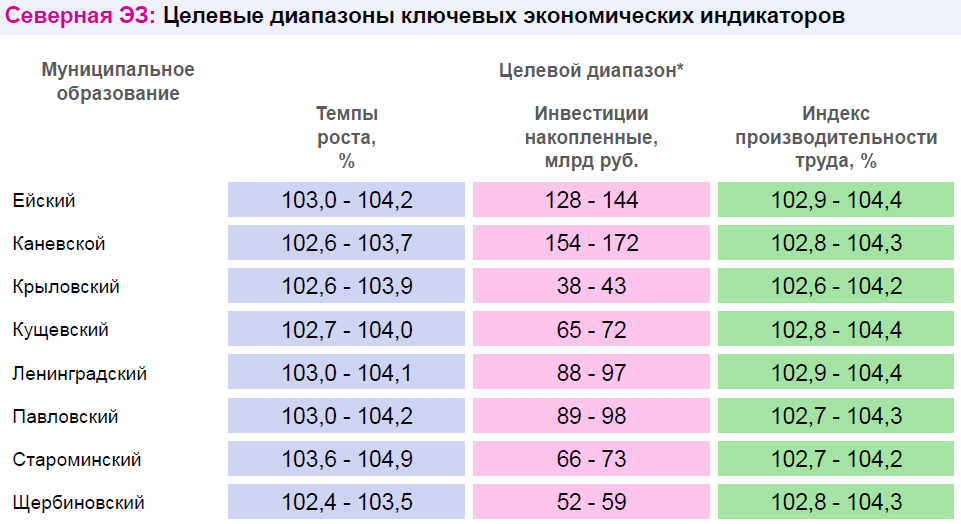 Приоритетные задачи развития муниципального образования Крыловский район представлены ниже.2.2.1. Приоритетное направление «Развитие человеческого капитала и социальной сферы»Стратегической целью приоритетного направления «Развитие человеческого капитала и социальной сферы» является создание комфортных условий проживания для жителей Крыловского района - инициативных, ценящих семью, здоровый образ жизни и долголетие. Для достижения этой цели необходимо решение следующих задач:Задача 1. Развитие сферы социально-трудовых отношений.Ориентир – Крыловский район - территория способная обеспечить занятость людей в соответствии с их способностями и потенциалом, обеспеченная законностью трудовых отношений, с повышенной ответственностью работодателей, что в целом позволяет создавать основу обеспечения района высококвалифицированными и нестандартно мыслящими кадрами для работы на уже функционирующих и вновь создаваемых предприятиях.Ряд мероприятий муниципалитета будет направлен на повышение правовой грамотности работников в сфере трудового законодательства, а также стимулирование работодателя к законным и прозрачным трудовым отношениям в рамках Трудового кодекса Российской Федерации, а также к созданию комфортных и безопасных условий труда, к созданию высокотехнологичных рабочих мест и применения технологий «бережливого производства». Рынок труда должен быть открытым для каждого человека должен позволять каждому человеку реализовать свой потенциал полностью. Причем, эта открытость должна быть и в информационном плане.В рамках регионального проекта «Старшее поколение» Центром занятости по Крыловскому району совместно со специалистами администрации муниципального образования Крыловский район, Пенсионного фонда РФ по Крыловскому району и работодателями района планируется организация и проведение профессионального обучения и дополнительного профессионального образования работников предпенсионного возраста. Особая роль муниципалитета – информационная работа как с работающими гражданами, так и с работодателями.Планируется проведение работы по стимулированию создания высококвалифицированных рабочих мест, а также рабочих мест для лиц с ограниченными возможностями здоровья и инвалидов. Такая работа должна будет проводиться в тесном контакте с исполнительными органами власти Краснодарского края.Органам местного самоуправления Крыловского района предстоит реализовать мероприятия по привлечению в район квалифицированных кадров, молодежи, проживающей за пределами района – другими словами, выиграть борьбу за кадры у других территорий региона. Также необходимо продолжить реализацию мероприятий по установлению квот организациям для приема испытывающих трудности в поиске работы граждан, увеличению численности работающих инвалидов. Эта работа должна проводиться совместно с работодателями, с учетом их предложений.  Учитывая тот фактор, что на территории региона стал функционировать специальный налоговый режим для самозанятых,  особую роль будет иметь информационно-разъяснительная работа с «самозанятыми» гражданами, в том числе по вопросам организации и ведения предпринимательской деятельности. Такая работа должна проводиться, в том числе, заочно (например, через социальные сети, сайты органов местного самоуправления, публикации в СМИ) – что очень актуально в нынешних условиях, связанных с распространением COVID-19.Кроме того, такую работу необходимо проводить очно, в формате живого общения с данной категорией лиц в рамках семинаров, совещаний и т.д.Очень важна будет работа по проведению мониторинга потребности в кадрах в разрезе предприятий и организаций района. Это должно позволить сформировать реальную картину, отражающую востребованность специалистов с определенными навыками и квалификацией с целью более полного удовлетворения потребностей хозяйствующих субъектов в работниках.Особое внимание необходимо уделять поддержке и стимулированию трудовых успехов работников организаций и предприятий, в том числе и социальной сферы, и активных членов социально ориентированных некоммерческих организаций. Следует продолжать работу по созданию условий и охраны труда в предприятиях и организациях района, проводить работу по профилактике и предупреждению травматизма. Объединение усилий предприятий и организаций реального сектора экономики, образовательных учреждений района, профильных учреждений по профессиональной подготовке кадров, создание системы ранней практики молодежи на предприятиях и организациях, в том числе в школьном возрасте, с учетом наклонностей детей, внедрение системы ранней профориентации – первоочередные меры, которые будут актуальны и значимы для достижения стратегической цели. Это должно дать возможность людям реализовывать себя именно в любимых для них сферах, полностью раскрывать свой потенциал.Стратегические показатели в увязке с задачей «Развитие сферы социально-трудовых отношений»:- Среднегодовая численность населения, тыс. чел.;- Численность населения в трудоспособном возрасте, тыс. чел.;- Уровень зарегистрированной безработицы (на конец года), %;- Среднемесячная заработная плата, тыс. руб.Задача 2. Обеспечение населения доступным и качественным жильем.Ориентир – повышение доступности жилья для различных категорий населения путем применения в строительстве  современных технологий, позволяющих удешевить жилищное строительство, обеспечения возможности участия в государственных жилищных программах отдельных категорий граждан.Очень актуальный ориентир с учетом происходящей ситуации на рынке строительных материалов, которая характеризуется стремительным ростом цен (причем повышение цен происходит по 2-3 раза в месяц). Для решения поставленных задач следует предпринять комплекс мер для реализации новых инвестпроектов по производству высокотех-нологичных строительных материалов – экономичных по стоимости и в то же время легких и энергоэффективных. Данные мероприятия одновременно будут решать две задачи – создание производства современных строительных материалов и диверсификация экономики района.  При этом важно тесное взаимодействие органов местного самоуправления с застройщиками, работающими на территории района. Это обусловлено тем, что процесс строительства жилья в соответствии с действующим законодательством обусловлен участием муниципалитета: предоставление земельных участков под ИЖС, получение разрешения на отклонение от предельных параметров строительства (при необходимости), и т. д. Муниципалитет должен эффективно работать в направлении учета граждан, нуждающихся в улучшении жилищных условий, и обеспечения их жильем. Необходимо проведение мероприятий, направленных на развитие института использования договоров социального найма жилых помещений, содействие развитию рынка услуг в сфере жилищно-коммунального хозяйства. Важную роль в этом должно играть МЧП.Необходимо провести работу, которая позволит стабильно сокращать очередь из детей-сирот и лиц из их числа, получающих возможность заключения договоров найма жилья специализированного жилищного фонда непосредственно после совершеннолетия.Предстоит разработка механизмов по строительству социального жилья, жилья эконом-класса, а также муниципального жилья, в том числе с участием в государственных программах.Стратегические показатели в увязке с задачей «Обеспечение населения доступным и комфортным жильем»:- Ввод в действие жилых домов, кв.м;- Общая площадь жилых помещений, приходящаяся в среднем на одного жителя, кв. м.Задача 3. Развитие сферы социальной защиты и обслуживания населения.Ориентир – Крыловский район – муниципальное образование с современной и качественной сферой социальной защиты и обслуживания населения, комфортное для проживания и реализации человеческого потенциала населения.Особое внимание нужно уделить развитию мер муниципальной поддержки отдельных категорий граждан, проживающих на территории района: ветеранам Великой Отечественной войны, ветеранам боевых действий, вдов ветеранов и др. Система социальной поддержки должна работать на удовлетворение не только материальных, но и моральных потребностей. Социальная поддержка населения должна давать каждому чувство его важности востребованности. Это может быть достигнуто, в том числе, путем включения отдельных групп населения в активную общественную жизнь района.Важным направлением развития социальной защиты и поддержки является повышение обеспечения беспрепятственного доступа к объектам социальной инфраструктуры для лиц с ограниченными возможностями («безбарьерная среда»), увеличение доли объектов, доступных для инвалидов (в идеальном варианте, доведение этого показателя до 100%), проведение экскурсий для инвалидов. Работа по обеспечению беспрепятственного доступа к объектам социальной инфраструктуры должна проводиться для создания реально удобной и практичной инфраструктуры.  Система социальной поддержки населения Крыловского района должна отличаться адресностью и персонифицированностью социальных услуг при активном участии бизнеса и общества:Предполагается содействовать созданию в районе общественных организаций, способных заниматься не только волонтерской, благотворительной и организационно-массовой деятельностью, но и вопросами реализации человеческого потенциала пенсионеров, инвалидов, детей-сирот и иных социально-незащищенных групп населения. В этом особую роль будут иметь меры поддержки социально-ориентированных некоммерческих организаций, развитие благотворительной деятельности, волонтерства и добровольчества.Актуальными будут содействие установлению партнерских связей с организациями, зарегистрированными в других муниципалитетах СЭЗ КК, занимающимися сходными видами деятельности, информирование жителей о деятельности социально-ориентированных некоммерческих организаций, презентация лучших социальных практик.Стоит отметить, что сфера социальной поддержки населения должна быть обеспечена мотивированными и квалифицированными кадрами.В целом реализация комплекса мер в сфере социальной защиты населения будет способствовать улучшению психологического климата в обществе, повышению продолжительности жизни жителей района.Стратегические показатели в увязке с задачей «Развитие сферы социальной защиты и обслуживания населения»:- Ожидаемая продолжительность жизни, лет;- Общий коэффициент смертности, число умерших на 1000 человек населения. Задача 4. Развитие образования.Ориентир –Крыловский район – территория обладающая сильной системой образования, отвечающей современным тенденциям, способной сформировать поколение молодых талантов, которая способна развиваться по инновационному пути.Дошкольное образование.В целях недопущения очередности (особенно в возрасте детей от 1,5 до 3 лет) в дошкольные образовательные учреждения, необходимо рассмотреть возможности строительства новых детских садов, в том числе с использованием механизмов МЧП и концессионных соглашений. Также решение данной задачи может быть обеспечено за счет негосударственных образовательных учреждений, для чего необходимо проработать меры поддержки таким субъектам бизнеса.Содержательная работа дошкольных образовательных организаций будет направлена на раннее выявление одаренных детей и последующее их развитие, обеспечение преемственности дошкольного и начального общего образования. В дошкольных образовательных организациях необходимо применять индивидуальный подход в воспитании каждого ребенка. Предполагается внедрение вариативных программ дополнительного образования на базе различных дошкольных образовательных организаций.В целях повышения роли семейного воспитания семьям, не отдающим детей в детские сады, будет оказываться методическая помощь в части воспитания и подготовки к школе. Также предполагается, что инновационное развитие района приведет к появлению рабочих мест для креативного класса, основанных на проектной деятельности и предполагающих свободный трудовой распорядок, что позволит обоим родителям рационально распределять время между выполнением работы и воспитанием детей.Общее образование.Развитие системы общего образования будет направлено на совершенствование следующих его аспектов:развитие сети специализированных классов (школ), предоставляющих одаренным детям образование, выходящее за рамки стандартов, на основе использования интеллектуальных ресурсов и инфраструктуры университетов и высокотехнологичных предприятий с целью повышения уровня подготовки выпускников и «выращивания» будущих ученых;создание необходимых условий для инклюзивного образования детей с ограниченными возможностями здоровья;создание условий для организации дистанционного обучения детей с ограниченными возможностями здоровья;для детей, получающих семейное образование или занимающихся самообразованием, будет создана сеть центров консультирования сопровождения, в которых детям помогут сформировать индивидуальную образовательную траекторию с учетом доступных образовательных ресурсов;создание необходимых условий для реализации дополнительных общеобразовательных программ для детей технической и естественнонаучной направленности, соответствующих интересам обучаемых и перспективным потребностям социально-экономического и технологического развития Краснодарского края;привлечения представителей профессиональных сообществ (в т.ч. бизнеса) к профессиональной ориентации школьников, предоставления детям возможности «профессиональных проб»;развитие кооперационных связей с ведущими вузами Краснодарского края и Ростова-на-Дону для развития дополнительного образования;широкое развитие практики целевой подготовки кадров, позволяющее осуществлять координацию деятельности системы профессионального образования в соответствии с перспективными кадровыми потребностями работодателей;поддержка научно-исследовательской деятельности молодежи.Дополнительное образование.Система дополнительного образования будет обладать большей открытостью и гибкостью за счет реализации следующих аспектов:- обеспечение доступности и высокого качества системы дополнительного образования, дифференцирование образовательных продуктов;- увеличение предпринимательской активности в сфере дополнительного образования;-  создание условий для консолидации образовательной и инновационной деятельности;-  обеспечение системы дополнительного образования высококвалифицированными педагогическими кадрами, гибко управляющими образовательными траекториями обучающихся;-  модернизация и развитие инфраструктуры дополнительного образования.  Среди тематических направлений дополнительного образования больше внимания будет уделяться техническому творчеству детей и подростков, робототехнике.Стратегические показатели в увязке с задачей «Развитие образования»:-Численность воспитанников в организациях, осуществляющих образовательную деятельностьпо программам дошкольного образования, присмотр и уход за детьми на конец года, человек- Доля учащихся муниципальных общеобразовательных учреждений, занимающихся во вторую смену, %;Задача 5. Реализация социально-демографической политики, содействие развитию здравоохранения.Ориентир – Крыловский район – территория способная к накоплению человеческого капитала ключевого актива – основы долгосрочной конкурентоспособности, обеспечивший хорошие условия для развития и самореализации жителей района –открытых, мотивированных и прогрессивных людей, ценящих здоровье, семью и дружеское общение.Первоочередными задачами социально-демографической политики должны стать: создание условий для роста экономической  активности молодых людей, развитие системы профилактики заболеваний, обеспечение доступности высокотехнологичной медицинской помощи, создание условий для ведения здорового образа жизни, внедрение здоровьесберегающих технологий труда на предприятиях всех форм собственности и сфер деятельности, обеспечение роста рождаемости и сокращения уровня смертности, укрепление института семьи, поддержка материнства и детства.Отдельным аспектом должна стать работа по борьбе с распространением на территории района COVID-19. Для этого необходимо проводить профилактические мероприятия, создавать условия для современного и эффективного лечения зараженных лиц.Дальнейшему росту рождаемости будет способствовать комплекс мероприятий, в том числе идеологической политики по укреплению здоровья молодых супругов, развитию системы дошкольного воспитания и профессиональной ориентации женщин, находящимся в отпуске по уходу за ребенком.Это также активная информационно-консультационная поддержка семей с детьми в части консультаций о возможностях приобретения доступного жилья, получения компенсационных выплат, предоставляемых многодетным семьям, работа по обеспечению возможности предоставления на безвозмездной основе земельных участков под строительство жилого дома при рождении третьего и последующих детей.Необходима организация оказания психологической помощи сторонам семейных конфликтов, проведения лекций и бесед по тематике крепкой семьи сотрудников ЗАГС в учреждениях образования. Укреплению здоровья молодых людей, готовящихся к вступлению в брак и рождению детей, формированию здорового образа жизни будет способствовать расширение спортивной инфраструктуры, систематическое информирование граждан по данному вопросу, профилактика вредных привычек. В условиях упразднения муниципальной системы здравоохранения в силу перераспределения полномочий между уровнями власти планируется развивать систему медицинской профилактики и максимально использовать возможности региональной системы здравоохранения, информируя граждан о возможностях получения высокотехнологичной медицинской помощи в медицинских учреждениях края, в том числе в части репродуктивной медицины.Важную роль будут иметь профессиональная ориентация женщин в период отпуска по уходу за ребенком, стимулирование создания для данной категории женщин временных рабочих мест, в том числе дистанционных, оказание психологической поддержки в части выстраивания жизненной стратегии профессионального развития.Результатом социально-демографической политики должно стать не только увеличение рождаемости, но и воплощение идеала крепкой, здоровой и обеспеченной семьи.Стратегические показатели в увязке с задачей «Реализация социально-демографической политики, содействие развитию здравоохранения»:Коэффициент рождаемости, промилле;Обеспеченность врачами (на 10 тыс. населения), человек.Задача 6. Развитие культуры.Ориентир – Крыловский район – территория с развитой сферой культуры, характеризующейся разнообразием, доступностью и служащей основой для свободы самовыражения и самореализации креативных людей.Именно свобода самовыражения и самореализации должна стать оплотом развития культуры. Креативные люди должны иметь все возможности для реализации своего потенциала, не должны быть зажаты в рамки. Это одновременно позволит реализоваться работникам отрасли культуры, а остальному населению быть полностью удовлетворенным предоставленными им услугами этой отрасли – современными и нестандартными.Во взаимодействии с другими отраслями и сферами общественного сознания создание оптимальных материальных и организационных условий для обеспечения населения услугами организаций культуры – основное направление деятельности муниципалитета на перспективу и будет направлено на:  - стимулирование развития творческих индустрий, удовлетворяющих потребности в культурно-досуговых услугах;-  сохранение и развитие культурного наследия района. Обеспечение информирования жителей и гостей района о культурном и историческом наследии;- развитие сети организаций дополнительного образования в сфере культуры, в том числе – в коммерческом формате;-  обеспечение организаций сферы культуры квалифицированным и мотивированным персоналом;-  обеспечение внедрения и развития современных информационных технологий в культурном пространстве района;- модернизация и оптимизация материально-технической базы организаций образования в сфере культуры. Для достижения целевых ориентиров важное значение будет иметь формирование посредством библиотек информационной культуры общества, развитие инновационных форм электронного досуга населения, формирование культуры чтения посредством просветительских мероприятий, развития системы дистанционного и нестационарного библиотечного обслуживания. Дальнейшее техническое перевооружение библиотек, внедрение в их деятельность информационных технологий, оцифровка книжного фонда, позволит сохранить интерес к ним со стороны молодого поколения. В этом важна подготовка и повышение квалификации библиотечных специалистов в области информационных технологий.Особая роль отводится разработке и продвижению мероприятий событийного туризма, организации массовых культурных мероприятий, фестивалей в рамках межмуниципального сотрудничества с муниципалитетами СЭЗ КК.Стратегические показатели в увязке с задачей «Развитие культуры»:- Число посещений культурно-массовых мероприятий на платной основе, человек;- Число посещений библиотек, единиц;- Доля библиотек, имеющих доступ в информационно-телекоммуникационную сеть "Интернет", в общем количестве  библиотек, %;Задача 7. Развитие физической культуры и спорта.Ориентир – Крыловский район – территория обеспеченная возможностью для населения вести здоровый образ жизни, систематически заниматься физической культурой и спортом, получить доступ к современной спортивной инфраструктуре.Достижение поставленного ориентира будет обеспечено за счет:создания системы физкультурно-спортивного воспитания населения;- совершенствования подготовки спортсменов высокого класса и спортивного резерва;- развития инфраструктуры спортивных сооружений;- совершенствования финансового обеспечения физкультурно-спортивной деятельности;- разработки и реализации комплекса мер по пропаганде физической культуры и спорта как важнейшей составляющей здорового образа жизни.              В целях увеличения числа систематически занимающихся физической культурой и спортом, а так же в связи с необходимостью развития видов спорта  в муниципальном образовании необходимо  проводить строительство спортивных объектов,в том числе на принципах МЧП и концессионных соглашений. В рамках развития физической культуры предполагается реализация проекта по обеспечению подготовки граждан различных возрастных категорий к сдаче нормативов ГТО.Потребность населения в предоставлении качественных услуг в сфере физической культуры и спорта с каждым годом увеличивается, требования к организации данной работы, к ее эффективности постоянно повышаются.Разработка и реализация комплекса мер по пропаганде физической культуры и спорта как важнейшей составляющей здорового образа жизни, вовлечение в занятия физической культурой различных слоев населения будет способствовать развитию спорта на поселенческих территориях.Неотъемлемым звеном в муниципальной системе физической культуры и спорта является вовлечение в физкультурно-спортивную жизнь района лиц с ограниченными возможностями: приспособление спортивных сооружений, проведение специальных спортивных мероприятий, обеспечение участия данной категории в региональных и всероссийских соревнованиях, тренировочных сборах, семинарах.Стратегические показатели в увязке с задачей «Развитие физической культуры и спорта»:- Доля населения, систематически занимающегося физической культурой и спортом, в общей численности населения, %;- Количество жителей муниципального образования, зарегистрированных на сайте gto.ru, от общей численности населения, %;- Количество жителей муниципального образования, принявших участие в выполнении нормативов ГТО, от общей численности населения муниципального образования, %;- Количество человек, выполнивших нормативы комплекса ГТО на знаки отличия, от общей численности населения муниципального образования, принявшего участие в выполнении нормативов комплекса ГТО, %. Задача 8. Реализация молодежной политики.Ориентир – Крыловский район – территория для проживания активной, креативной, инициативной молодежи с эффективной системойдля реализации творческого потенциала, ее самореализации.Работа с учащейся молодежью предполагает преимущественно организацию культурного досуга, а также вовлечение в добровольческую, волонтерскую и проектную деятельность, подготовку к семейной жизни и профессиональному выбору. Работа с работающей молодежью будет направлена на сохранение единства воспитательного процесса и повышение степени социальной интеграции молодых людей, формирование у молодежи активной жизненной позиции.	Перспективные направления молодежной политики: обеспечение реализации мер социальной поддержки отдельных категорий молодежи в соответствии с действующим законодательством;создание условий для отдыха молодежи;- содействие профориентации, временной занятости, трудоустройству молодежи;- содействие развитию добровольческой (волонтерской) деятельности молодежи, участию молодежи в реализации социальных проектов;- внедрение инновационных форм, методов и технологий работы с молодежью с учетом возраста, потребностей и интересов;- организация целенаправленной социально-досуговой работы с молодежью по месту жительства, работы по профилактике безнадзорности и правонарушений среди подростков и молодежи;- развитие инфраструктуры муниципальных учреждений молодежной сферы, создание Центра молодежных инициатив, который будет выявлять молодежные инициативы и потребности, осуществлять методическую и консультационную поддержку активистам, инициативной молодежи.Ожидается, что эффектом от реализации молодежной политики станет повышение гражданской, социальной, деловой и инновационной активности молодых людей, осознанный выбор специальности и места работы, осмысленная жизненная стратегия. Самое главное то, что данная политика должна помочь молодежи в полной мере распознать свои возможности и реализоваться именно в том деле, которое человеку по душе и приносит не только материальные блага, но и моральное удовлетворение.Учитывая то, что стратегия, в числе прочего, направлена на создание среды благоприятной для реализации способностей и потенциала каждого человека, то важнейшей задачей молодежной политики является развитие талантов и способностей у детей и молодежи, в том числе студентов, путем поддержки общественных инициатив и проектов, вовлечения в добровольческую и творческую деятельность, в клубное студенческое движение. Эта работа должна быть проведена в полном соответствии с  условиями регионального проекта «Социальная активность» национального проекта «Образование».Стратегические показатели в увязке с задачей «Реализация молодежной политики»:Количество участников молодежных мероприятий, человек;Доля несовершеннолетних участников преступлений от численности детского населения в возрасте от 14 до 17 лет, процентов;Численность детей и молодежи, регулярно занимающихся в технологических и инновационных секциях, человек;Количество проведенных олимпиад и конкурсов технологической инициативы среди детей и молодежи, единиц.Ключевые индикаторы стратегической цели по приоритетному направлению «Развитие человеческого капитала и социальной сферы» приведены в приложении № 1.2.2.2. Приоритетное направление«Интенсификация социально-экономического развития»Стратегической целью приоритетного направления «Интенсификация социально-экономического развития» является выстраивание конкурентоспособной диверсифицированной модели экономики, ориентированной на высокотехнологичные производства в аграрном и промышленном комплексах, на высокоэффективный ТЭК, на создание современных производств строительных материалов. Для достижения этой цели необходимо решение следующих задач:Задача 1. Развитие промышленности.Ориентир – Крыловский район – территория с диверсифицированной экономикой, с развитым производственным бизнесом, обеспечивающим производство качественной конкурентоспособной продукции.Промышленный комплекс района в основном представлен обрабатывающими производствами. Очевидно, что как экономика района в целом, так и промышленная отрасль экономики в частности, в настоящее время требуют диверсификации и развития новых производств. В ближайшей перспективе дальнейшее развитие должна получить отрасль по производству современных недорогих стройматериалов, что очень актуально в нынешних условиях рост цен на рынке данной продукции. Необходимо проводить постоянную работу по модернизации производства, внедрению новейших технологий, а также технологий  бережливых производств.Обеспечение развития промышленного сектора экономики предполагает реализацию следующих направлений деятельности:- модернизация промышленных предприятий, инфраструктурное обеспечение развития, создание условий для размещения новых производств и создания новых высокопроизводительных рабочих мест, обеспечение повышения конкурентоспособности продукции за счет обновления основных производственных фондов, обеспечение снижения энергоемкости продукции;- продвижение продукции, обеспечение расширения ассортимента за счет продукции с высокой долей добавочной стоимости, увеличение доли продукции, направляемой в другие регионы Российской Федерации. - обеспечение развития кооперации, интеграционных связей промышленных предприятий района с ключевыми секторами экономики;-  создание системы инновационного развития промышленности;- использование «зелёных» технологий, ресурсосбережение на основе глубокой переработки, воспроизводства и рециклирования, следование передовым экологическим стандартам; -  привлечение инвестиций в отрасль, поиск новых возможностей и новых инвестиционных площадок для реализации проектов в сфере промышленности;- устранение административных барьеров для организаторов производства, в том числе упрощение получения разрешения на строительство новых производственных мощностей;- содействие развитию кооперационных связей промышленных предприятий района с ключевыми секторами экономики CЭЗ КК;Стратегические показатели в увязке с задачей «Развитие промышленного сектора экономики»:- Объем производства промышленной продукции в фактически действовавших ценах, млн. рублей;- Среднегодовая численность занятых на промышленных предприятиях, тыс. человек;- Среднемесячная заработная плата, сложившаяся на промышленных предприятиях, рублей.Задача2. Развитие агропромышленного комплекса, пищевой промышленности.Ориентир – Крыловский район – территория эффективного, рационального и разнопланового сельскохозяйственного производства, основанного на принципах устойчивого развития и использования инновационных технологий, обеспечивающего потребности населения, предприятий перерабатывающей промышленности в основных видах сельскохозяйственной продукции. Географическое расположение района в сочетании с природными ресурсами создают условия для приоритетного развития сельскохозяйственного производства. В перспективе сельское хозяйство сохранит за собой лидирующее позиции в структуре экономики муниципального образования и будет оказывать сильнейшее влияние на развитие Крыловского района. Широкая специализация сельского хозяйства Крыловского района - это отличная сырьевая база для развития пищевой перерабатывающей промышленности.В ближайшей перспективе развитие сельскохозяйственного комплекса будет направлено на:- развитие животноводства; - развитие растениеводства;- развитие сельскохозяйственной кооперации.Обеспечение развития аграрного сектора экономики предполагает реализацию следующих направлений деятельности:- концентрация на производстве экологически чистой продукции животноводства, основанной на применении безотходного производства;- переход от повсеместного производства низкозатратных культур, на производство высокомаржинальных сельскохозяйственных культур;-  стимулирование интеграционных процессов  между сельскохозяйственными товаропроизводителями;-  стимулирование интеграционных межмуниципальных процессов (между сельскохозяйственными товаропроизводителями СЭЗ КК;-  обеспечение отрасли сельскохозяйственными машинами нового поколения и дальнейшая модернизация машинно-тракторного парка сельскохозяйственных предприятий;-  обеспечение эффективного землепользования и повышения естественного уровня плодородия почв и содержания гумуса в землях сельскохозяйственного назначения (на 1-2%);- стимулирование создания высокотехнологичной инженерной, дорожной инфраструктуры, непосредственно обслуживающей сельскохозяйственное производство;- модернизация производственных мощностей;- увеличение продуктивности дойного стада;- повышение доли животноводства в общем объеме производимой сельхоз-продукции; - создание условий для устойчивого развития сельских территорий Крыловского района;- создание условий для реализации инвестиционных проектов в агропромышленном комплексе;- содействие сохранению в сельскохозяйственном производстве земельных ресурсов, обеспечивающих устойчивый рост объемов производства сельхоз-продукции,- производство экологически чистой продукции на основе применения растениеводства, животноводства, пищевой промышленности;- содействие развитию логистической инфраструктуры;- содействие повышению квалификации специалистов;- обеспечение местных товаропроизводителей, в том числе граждан, ведущих личные подсобные хозяйства, рынками сбыта продукции: организация ярмарок, в том числе выходного дня и проводимых за пределами района, торговых мест в формате «фермерские дворики».Обеспечение развития пищевой и перерабатывающей промышленности предполагает реализацию следующих направлений деятельности:- обеспечение тесного взаимодействия между предприятиями пищевой и перерабатывающей промышленности Крыловского района и сельскохозяйственными товаропроизводителями различных форм хозяйствования, а также формирование устойчивых связей между участниками сельскохозяйственного производства соседних районов;- обеспечение потребностей предприятий пищевой и перерабатывающей промышленности в квалифицированном персонале; - минимизация экологического ущерба, наносимого предприятиями пищевой промышленности, полное использование отходов, образованных при переработке сельскохозяйственной продукции;-  обеспечение модернизации существующих производств, а также создание новых мощностей;-  обеспечение роста инвестиций в сферу пищевой и перерабатывающей промышленности.- формирование полного цикла переработки производимой продукции;  - в целях развития экспорта, продвижения и позиционирования продукции АПК района необходима организация и участие в международных и российских демонстрационных мероприятиях, выставках, ярмарках.Особое значение для развития агропромышленного сектора экономики района имеет создание условий для производства экспортно-ориентированной высококачественной и экологичной продукции АПК, расширение традиционных и формирование новых брендов. Необходимо привлекать предприятия пищевой и перерабатывающей промышленности к участию в конкурсе «Сделано на Кубани». Степень и динамика развития агропромышленного комплекса , в том числе, зависит и от реализации комплекса мер в совокупности с государственной поддержкой сельхозтоваропроизводителей района.Стратегические показатели в увязке с задачей «Развитие агропромышленного комплекса, пищевой промышленности»:- Объем производства сельскохозяйственной продукции в фактически действовавших ценах, млн. руб.;- Среднегодовая численность занятых в сельскохозяйственной отрасли, тыс.человек;-Среднемесячная заработная плата, сложившаяся на сельскохозяйственных предприятиях, руб.;- Производство пищевых продуктов, млн. руб.Задача 3. Развитие строительной отрасли и коммунальной инфраструктуры.Ориентир – Крыловский район – территория с развитой строительной отраслью, применяющей прогрессивные технологии строительства и изготавливающей современные высокотехнологичные и недорогие строительные материалы. В первую очередь, для развития отрасли необходимо создание благоприятного инвестиционного климата, позволяющего привлечь инвесторов в сферу строительства и непосредственно производства современных, экологичных, качественных и, самое главное, доступных для людей строительных материалов. При этом, необходимо настроить связь производителей строительных материалов с работающими на территории района и других муниципалитетов СЭЗ КК застройщиками. Необходимо предпринимать меры по строительству комфортного и доступного с финансовой точки зрения жилья. Застроенные территории должны быть обеспечены всей необходимой инфраструктурой – как социальной, так и инженерной.Важным моментом является ликвидация административных барьеров для застройщиков в процессе выделения земельного участка под застройку, до ввода объекта в эксплуатацию. Все поселения района должны быть обеспечены актуальными документами территориального планирования, градостроительного зонирования, проектами планировок и межевания.Как и в остальных отраслях, обеспечение роста эффективности строительной отрасли возможно за счет  внедрения инструментов повышения производительности труда, в том числе  бережливых технологий. Также важным моментом является обеспечение отрасли высококвалифицированными кадрами.Ориентир – Крыловский район– территория с благоприятной средой для жизнедеятельности населения, с качественными и надежно предоставляемыми жилищно-коммунальными услугами.Развитие сферы жилищно-коммунального хозяйства должно будет развиваться за счет привлечения в отрасль бюджетного (муниципальные и государственные программы) и частного финансирования (МЧП, концессионные соглашения).Денежные средства должны направляться на реконструкцию, расширение, модернизацию, строительство объектов коммунального комплекса, обеспечение коммунальных объектов резервными источниками электроснабжения.Привлечение частных инвестиций в жилищно-коммунальный комплекс будет возможно путем передачи в концессию находящихся в муниципальной собственности объектов тепло-, водоснабжения и водоотведения.Ликвидация дефицита энергомощностей возможна через развитие системы электроснабжения: строительство и реконструкция подстанций, реконструкция и строительство сетей, резервирование распределительных сетей.Обеспечение роста эффективности предприятий ЖКХ возможно за счет внедрения инструментов повышения производительности труда, в том числе технологий бережливости.В ближайшей перспективе важно совершенствование механизмов взаимодействия муниципалитета с энергоснабжающими организациями в вопросах реализации их инвестиционных программ и проектов.Перспективным является улучшение механизмов развития управления жилищным фондом, повышение активности населения в вопросах деятельности ЖКХ.В сфере газоснабжения планируется расширение газораспределительной сети, подведение ее к территориям новой застройки. В целом, отрасль должна развиваться с учетом схем территориального планирования Крыловского района. Очень важно участие поселений района в национальных проектах и госпрограммах по благоустройству территорий. При этом, целесообразно к решению вопроса благоустройства Крыловского района привлекать жителей муниципалитета и проводить соответствующие работы с учетом их мнения. Также к благоустройству района будут активно привлекаться хозяйствующие субъекты.Кроме всего перечисленного важными задачами в развитии ЖКХ являются:- снижение административных барьеров в отрасли;-  обеспечение безопасного функционирования ЖКХ;-  обеспечение роста эффективности предприятий ЖКХ за счет автоматизации процессов, внедрения передовых технологий;- повышение обеспеченности квалифицированными кадрами в сфере ЖКХ;- повышение экологической безопасности в сфере обращения с отходами производства и потребления;-  повышение энергоэффективности функционирования коммунальной инфраструктуры;Стратегические показатели в увязке с задачей «Развитие строительной отрасли и систем коммунальной, энергетической и коммуникационной инфраструктур»:- Объем выполненных подрядных работ (по крупным и средним предприятиям), млн.руб.; - Среднегодовая численность работников, занятых в строительстве, человек;- Ввод жилья, тыс. кв.м.Протяженность тепловых сетей, м;Протяженность водопроводных сетей, км;Протяженность сетей газоснабжения, м;Задача 4. Формирование благоприятного инвестиционного климата и создание условий для развития конкуренции.Ориентир – Крыловский район – территория с развитой конкурентной средой  и благоприятным инвестиционным климатом.Инвестиционная деятельность муниципалитета должна быть направлена на технологическое обновление производственных мощностей, внедрение энергосберегающих и ресурсосберегающих технологий, увеличение объёма инвестиций. Кроме того, работа по привлечению инвестиций в район должна обеспечить диверсификация экономики.Задачи в этом направлении следующие:- обеспечение регулярной диагностики инвестиционного развития и потенциала:-  развитие институтов стимулирования повышения инвестиционной привлекательности Крыловского района; - сопровождение инвестиционного продвижения муниципалитета в целом и портфеля приоритетных проектов; - сопровождение привлечения инвестиций;- устранение административных барьеров в инвестиционной сфере,-  развитие инвестиционной грамотности бизнеса и населения;- содействие формированию брендов местных товаропроизводителей.Особое значение будет иметь разработка системы мер, направленных на уменьшение количества согласований (разрешений) в сфере строительства и сокращение сроков формирования и предоставления земельных участков, предназначенных для инвесторов, получения технических условий на присоединение к инженерным сетям.Как отмечалось ранее в настоящей Стратегии, серьезным тупиковым моментом для улучшения инвестиционного климата района является дефицит энергоресурсов. Следовательно, крайне необходимо проведение мероприятий по снятию имеющихся ограничений в инженерно-коммунальной инфраструктуре. Без решения этой проблемы перспективы создания благоприятного инвестиционного климата в Крыловском районе сводятся практически к нулю.Поэтому, крайне важно выстроить эффективное взаимодействие муниципалитета с ресурсоснабжающими организациями естественных монополий по реализации ими инвестиционных программ по развитию инфраструктуры, в том числе модернизации коммунальных сетей и подведение их к вновь сформированным инвестиционным площадкам.Ликвидация дефицита энергомощностей возможна через развитие системы электроснабжения: строительство и реконструкция подстанций, реконструкция и строительство сетей, резервирование распределительных сетей.Особую роль будет иметь расширение практики использования механизмов муниципально-частного партнерства, концессионных соглашений и иных форм оказания инвесторам финансовой поддержки.  Важнейшим фактором инвестиционной привлекательности является содействие установлению и развитию кооперационных связей между производителями и поставщиками товаров, работ, услуг, в том числе хозяйствующих субъектов Северной экономической зоны, путем содействия в налаживании контактов производителей с поставщиками, участия в выставочно-ярмарочной деятельности. Необходимо продолжить работу по установлению системного и единообразного подхода к осуществлению взаимодействия органов исполнительной власти Краснодарского края и органов местного самоуправления для содействия развитию конкуренции между хозяйствующими субъектами в отраслях экономики района. В рамках определения приоритетных направлений по формированию благоприятной конкурентной среды в районе, выстраиванию работы в отношении внедрения Стандарта развития конкуренции, действия муниципалитета будут направлены на:- снижение доли муниципального сектора в экономике;- создание условий для развития конкуренции на территории муниципального образования Крыловский район;- организация системы внутреннего обеспечения  соответствия требованиям антимонопольного законодательства.	- повышение экономической эффективности и конкурентоспособности хозяйствующих субъектов.Стратегические показатели в увязке с задачей «Формирование благоприятного инвестиционного климата создание условий для развития конкуренции»:- Объем накопленных инвестиций в основной капитал за счет всех источников финансирования, млн. руб.;- Темп роста инвестиций в основной капитал, %Задача 5. Развитие малого и среднего предпринимательства.Ориентир – Крыловкий район – территория экономически активного населения в виде сильного предпринимательства, с растущим количеством субъектов малого и среднего бизнеса, с эффективным муниципальным управлением на основе сбалансированной системы муниципальных, частных и муниципально-частных институтов.Социально-экономическое развитие зависит от наличия в обществе стимулов к продуктивной деятельности и людей, готовых взять на себя риски, проявив лидерство и талант. Лидеры бизнеса– главные драйверы социально-экономического развития. Создание благоприятных условий для их самореализации, победа в конкуренции с другими территориями за их привлечение, удержание и развитие – важнейшая задача.Крыловский район должен быть открыт для предпринимателей и предприятий из других муниципальных образований и даже из других регионов Российской Федерации. Привлечение извне в бизнес-среду муниципалитета сильных бизнесменов и фирм позволит предпринимателям Крыловского района включиться в межмуниципальное и межрегиональное разделение труда. Кроме того, привлеченные в район сильные предприниматели могут стать примером по ведению своего дела, а также мотивацией к развитию, так как появление сильный предпринимателей – это основа развития конкурентной среды. В будущем муниципалитет должен придавать импульс экономической активности населения и динамичному развитию предпринимательства, стимулировать предпринимателей к достижению более высоких позиций и достижению большей значимости в системе межмуниципального и межрегионального разделения труда.Основные глобальные возможности сегодня открываются в сфере услуг, которая пока привлекает только малый бизнес. Анализ отраслевой специализации ведущих компаний показывает формирующиеся новые рыночные ниши: финансовые и профессиональные услуги, телекоммуникации, фармацевтика, информационные технологии, а также производство электрооборудования. Развитие предпринимательства – одна из ключевых целей и центральный элемент совершенствования институциональной среды района. Экономическая политика повышения конкурентоспособности призвана создавать как благоприятные условия для всех видов бизнеса, так и стимулы для развития в определенных направлениях и отраслях. Рациональное сочетание либеральных и административных схем может быть выработано при вовлеченности всех предпринимателей: малых, средних и крупных, согласовании интересов всего предпринимательского сообщества.Задачи:- повышение конкурентоспособности предпринимателей района в рамках приоритетных направлениях развития края;- развитие конкуренции на локальных рынках;- создание  максимально комфортных условий ведения бизнеса, взаимодействия предпринимателей (МСП, крупный бизнес – МСП, предприниматели и «третий сектор»);- стимулирование развития предпринимательства через рост вовлеченности населения в предпринимательство, стимулирование создания новых бизнесов и повышение качества оказания муниципальных услуг субъектам предпринимательства;-  стимулирование роста взаимодействия бизнеса и общества («третьего» сектора);-  стимулирование повышения кадрового потенциала субъектов предпринимательства на основе роста предпринимательской инициативы и качества доступа предпринимателей к человеческому капиталу:-  обеспечение равного доступа к природным ресурсам для предпринимателей (включая субъекты МСП) и равное соблюдение ими принципов устойчивого развития:-  обеспечение качества и доступности инфраструктуры для предпринимателей (включая субъекты МСП).Развитие предпринимательства должно способствовать снижению уровня безработицы и социальной напряженности в обществе, так как имеет большой потенциал для создания новых рабочих мест, роста налоговых поступлений в бюджеты всех уровней. Но для этого государство должно взять роль помощника в такие периоды, как нынешняя, которая характеризуется мировой пандемией и сложностями в функционировании бизнеса огромного количества  отраслей экономики. Формы поддержки предпринимательства Крыловского района будут иметь следующий вид: имущественная, финансовая (особенно актуально в периоды локдаунов, связанных со вспышками COVID-19), информационно-консультационная. С целью расширения Перечня муниципального имущества муниципального образования Крыловский район, свободного от прав третьих лиц (за исключением права хозяйственного ведения, права оперативного управления, а также имущественных прав субъектов малого и среднего предпринимательства), для преимущественного права предоставления в аренду субъектам МСП необходимо совершенствование работы муниципалитета по выявлению неиспользуемого и используемого не по назначению муниципального имущества. В рамках финансовой поддержки предстоит активная информационно-разъяснительная работа по доведению информации до субъектов МСП по существующим мерам государственной поддержки, в том числе льготным кредитным программам и механизмам привлечения заемных финансовых ресурсов, сопровождение бизнеса по оформлению пакетов документов на получение мер поддержки. Следует рассмотреть и возможность прямой финансовой поддержки тем отраслям, которые в большей мере пострадали от последствий введения карантина. Для информационно-консультационной поддержки важное значение имеет информирование представителей малого и среднего бизнеса о возможностях получения поддержки посредством участия в госпрограммах, включая пошаговые инструкции, расширение перечня бесплатных консультационных услуг: консультации по правовым вопросам, налогообложению, разработке бизнес-плана, проведению финансового анализа, вопросам соблюдения трудового законодательства и т.д.Необходимо дальнейшее содействие кадровому обеспечению субъектов малого предпринимательства; организация семинаров для повышения профессиональных знаний предпринимателей.Муниципальные закупки должны играть стимулирующую роль по развитию предпринимательства. Для этого, закупки за счет бюджетных средств должны быть прозрачными и  соблюдением принципов конкуренции. Также необходимо проводить муниципальные закупки исключительно для субъектов малого предпринимательства, в соответствии со статьей 30 Федерального закона от 05.04.2013 № 44-ФЗ. Для достижения поставленных задач по развитию малого и среднего предпринимательства муниципалитету необходимо будет принимать участие, в том числе, в региональных проектах – «Улучшение условий ведения предпринимательской деятельности», «Расширение доступа субъектов МСП к финансовой поддержке, в том числе к льготному финансированию», «Создание системы поддержки фермерства и развитие сельскохозяйственной кооперации», «Акселерация субъектов МСП» и «Популяризация предпринимательства», реализующихся в рамках национального проекта «Малое и среднее предпринимательство и поддержка индивидуальной предпринимательской инициативы», в соответствии с Указом Президента Российской Федерации от 7 мая 2018 года № 204 «О национальных целях и стратегических задачах развития Российской Федерации на период до 2024 года».Стратегические показатели в увязке с задачей «Развитие малого и среднего предпринимательства»:- Количество субъектов малого предпринимательства, единиц;- Оборот субъектов среднего предпринимательства, млн. руб.;- Численность занятых в сфере малого и среднего предпринимательства, включая индивидуальных предпринимателей, тыс. чел.Задача 6. Развитие потребительской сферыОриентир – Крыловский район – территория с развитой и современной системой торговли и сферы услуг, удовлетворяющей потребности населения в качественных и безопасных товарах и услугах по доступным ценам.Задачи:- повышение качества и культуры в торговле и сфере услуг;- развитие современных форм торговли;- развитие конкуренции в сфере торговли и сфере услуг;- формирование эффективной торговой политики, направленной на максимально полное удовлетворение потребностей населения в услугах торговли;-  формирование комфортной потребительской среды через развитие торговой инфраструктуры и развитие сферы услуг.Для муниципалитета, в рамках реализации настоящей Стратегии, очень важно решить задачу по обеспечению баланса между крупными торговыми сетями и торговыми точками. Крупные сетевые магазины играют важную роль в  создании рабочих мест, пополнении бюджета, в обеспечении широкого ассортимента продукции по приемлемым ценам. Однако, необходимо достигнуть такого уровня баланса в  сфере торговли, при котором крупные сетевые организации  не будут препятствовать развитию деловой активности малых субъектов торговли.Высококачественные товары и все виды услуг должны быть доступны каждому жителю района, независимо от места проживания в том или ином поселении. Необходимо проводить работу по развитию и нестационарной торговли современного формата. Перспективным направлением работы муниципалитета будет организация взаимодействия между хозяйствующими субъектами, осуществляющими торговую деятельность и хозяйствующими субъектами, осуществляющими производство товаров.Необходимо проведение работы по открытию торговых объектов по продаже товаров народных промыслов, выставочно-ярмарочной деятельности.Как и в других отраслях району необходимо проводить консультационную и информационно-разъяснительную работу с субъектами потребительской сферы по вопросам соблюдения требований законодательства, с гражданами по вопросам защиты прав потребителей.Стратегические показатели в увязке с задачей «Развитие потребительской сферы»:- Объем оборота розничной торговли, млн. руб.;- Оборот общественного питания, млн. руб.;Задача 7. Развитие транспортно-логистической инфраструктуры.Ориентир – Крыловский район – территория с устойчивой и стабильно развивающейся транспортно-логистической сетью. Для решения поставленной задачи необходимо реализовать комплекс мероприятий:модернизация транспортной системы района;содействие созданию условий для безопасного и бесперебойного функционирования пассажирского транспорта между поселениями в границах муниципалитета;информатизация транспортной инфраструктуры; повышение доступности услуг пассажирского транспорта для населения (развитие общественного транспорта);обеспечение транспортной и дорожной безопасности;поддержание автомобильных дорог в высококачественном состоянии;снижение негативного влияния транспорта на экологию района.синхронизация документов территориального планирования и отраслевых документов в сфере развития транспортной инфраструктуры со Стратегией.По благоустройству дорожной инфраструктуры предполагается продолжение работы по формированию эстетичного, современного, запоминающегося облика района, по дорогам которого удобно ездить в силу качественного дорожного покрытия и удобно ориентироваться по причине достаточного числа дорожных и иных информационных указателей. В части развития транспорта перспективным представляется стимулирование перевода транспортных средств на газомоторное топливо, что позволит снизить объем вредных техногенных выбросов в атмосферу и сэкономить на приобретении жидких моторных топлив.Информатизация и интеллектуализация управления транспортом позволит предотвратить проблему транспортных пробок, не только расширение улично-дорожной сети, но и создание системы интеллектуального управления светофорами, круглосуточного городского диспетчерского центра управления пассажирскими перевозками, оборудование автобусов системой спутникового мониторинга ГЛОНАСС с целью информирования населения об их месте нахождения и времени прибытия к остановочным пунктам.Также в сфере развития транспорта необходимо решать следующую социальную задачу: улучшение организации транспортного обслуживания населения автомобильным транспортом и создания условий для предоставления транспортных услуг населению в части обновления подвижного состава пассажирского автомобильного транспорта полностью доступного для маломобильных групп населения. Эта задача отражена в постановлении главы администрации (губернатора) Краснодарского края от 10 декабря 2015 г. № 1178 «Об утверждении Плана мероприятий («дорожной карты») «Повышение значений показателей доступности для инвалидов объектов и услуг в Краснодарском крае».Для достижения поставленных целей  по направлению развития транспортно-логистической инфраструктуры муниципалитету необходимо будет принимать участие, в том числе, в региональном проекте  «Дорожная сеть», реализующемся в рамках национальных проектов «Жилье и городская среда» и «Безопасные и качественные автомобильные дороги», в соответствии с Указом Президента Российской Федерации от 7 мая 2018 года № 204 «О национальных целях и стратегических задачах развития Российской Федерации на период до 2024 года».Стратегический показатель в увязке с задачей «Развитие транспортно-логистической инфраструктуры»:- Удельный вес автомобильных дорог с твердым покрытием, %.Задача 8. Развитие аграрного туризмаОриентир – Крыловский район – территория с развитыми аграрным туризмом, привлекательная для туристов, а также для любителей активного отдыха. Общие задачи развития комплекса:- формирование конкурентоспособного продукта сельского (аграрного) туризма, в том числе и в виде создания межмуниципальных туристских маршрутов Северной экономической зоны Краснодарского края;- формирование эффективной институциональной системы развития сельского (аграрного) туризма;- обеспечение высокого качества обслуживания гостей – потребителей продукта сельского (аграрного) туризма;- повышение экономической эффективности использования природных рекреационных ресурсов с соблюдением принципов устойчивого развития;-  комплексное развитие, высокий уровень благоустройства и высокая транспортная доступность объектов сельского (аграрного) туризма;- привлечение инвестиций в развитие сельского (аграрного) туризма в Крыловском районе.Необходимо проводить работу по активному вовлечению сельских жителей в процесс развития сектора сельского (аграрного) туризма, расширение сферы занятости сельского населения и создание новых рабочих мест. Невозможно развитие отрасли без материальной базы (инфраструктуры) сельского (аграрного) туризма, поэтому требуются предпринять усилия для ее создания.В целом развитие туризма будет способствовать росту интереса к району извне, в том числе со стороны инвесторов, и одновременно – повышению социального потенциала жителей района. Стратегические показатели в увязке с задачей «Развитие аграрного туризма»:- Количество гостиниц и иных средств размещения, единиц;- Количество потребителей услуг аграрного туризма, человек. Задача 9. Развитие инновационной и информационной среды. Ориентир –Крыловский район – территория с развитой современной информационной инфраструктурой, широко использующая для своего развития и повышения благосостояния граждан инновационные ресурсы.Для развития и поддержки территорий инновационного развития необходимо создание соответствующей инфраструктуры на основе многостороннего взаимодействия между органами государственной и муниципальной власти, бизнесом, научными и образовательными организациями, которая осуществляла бы финансовую, информационную, консалтинговую, маркетинговую поддержку инновационных проектов.Инновационному развитию должна сопутствовать соответствующая информационная политика. Переход к информационному обществу требует развития и применения современных технологий, создающих условия для охвата всего населения района и организаций современными информационно-коммуникационными услугами. Это позволит обеспечить доступность информационных ресурсов, мобильность граждан и преодолеть цифровое неравенство.Целью формирования и развития информационной среды в Крыловском районе является повышение качества жизни населения, обеспечение конкурентоспособности района, развитие инвестиционной привлекательности экономики района, развитие социально-политической, культурной и духовной сфер жизни общества, совершенствование системы муниципального управления за счет широкомасштабного использования информационных и коммуникационных технологий (ИКТ).Развитие информационной среды Крыловского района призвано способствовать обеспечению следующих интересов местного населения:развитие человеческого потенциала;обеспечение безопасности граждан;развитие свободного, устойчивого и безопасного взаимодействия граждан и организаций, органов местного самоуправления, расположенных на территории Крыловского района;формирование цифровой экономики.Для достижения поставленной цели необходимо решение следующих задач:развитие информационной и коммуникационной инфраструктуры Крыловского района;оптимизация, повышение качества и доступности предоставляемых организациям и гражданам государственных и муниципальных услуг, упрощение процедуры и сокращение сроков их оказания, снижение административных издержек со стороны граждан и организаций, связанных с получением государственных и муниципальных услуг, а также внедрение единых стандартов обслуживания граждан, снижение административных барьеров;обеспечение открытости информации о деятельности органов местного самоуправления муниципального образования Крыловский район и расширение возможности доступа к ней и непосредственного участия организаций, граждан и институтов гражданского общества в процедурах формирования и экспертизы решений, принимаемых на всех уровнях управления;повышение качества административно-управленческих процессов, совершенствование системы информационно-аналитического обеспечения принимаемых решений на всех уровнях управления;проведение информационной политики в молодежном информационном пространстве, в т.ч. в молодежных социальных сетях;проведение информационной политики в правовой сфере;проведение информационной политики в сфере культуры, искусства, краеведения, патриотического воспитания, образования и др.;предоставление более широких возможностей гражданам дистанционно получать справки, заполнять заявления, оформлять льготы, оплачивать услуги;сокращение разрыва в развитии информационно-телекоммуникационной инфраструктуры территории района;инновационные проекты в различных отраслях сельского хозяйства (животноводство, растениеводство),транспортные проекты, основанные на технологиях создания и управления новыми видами транспортных средств и систем,реализация проектов бережливого производства,налаживание связей с ведущими высшими учебными заведениями Краснодара и Ростова-на-Дону и создание цепочек трансферта инноваций в АПК.Ожидаемые результаты:рост удовлетворенности населения качеством получаемых муниципальных услуг и повышение его доверия к органам местного самоуправления;инновационная ориентация местной экономики;повышение эффективности и целесообразности расходования бюджетных средств за счет осуществления в электронной форме регламентов реализации муниципальных функций и предоставления муниципальных услуг, сокращения времени и повышения качества принятия управленческих решений за счет использования ИКТ, исключения дублирования создаваемых информационных систем и обеспечения их эффективного взаимодействия;устойчивое развитие рынка ИКТ;обеспечение возможности получения муниципальных (государственных) услуг по принципу «одного окна»;создание системы контроля качества предоставления муниципальных (государственных) услуг, исполнения функций органов местного самоуправления.Стратегический показатель в увязке с задачей «Развитие инновационной и информационной среды»:- Доля граждан, использующих механизм получения государственных и муниципальных услуг в электронной форме, %.Ключевые индикаторы направления «Интенсификация социально-экономического развития» приведены в приложении № 2. * Одним из ключевых показателей, характеризующих успешность реализации Стратегии, в целом, является «Индекс производительности труда», значения которого также отражены в приложении № 2.Приоритетное направление «Повышение эффективности и гибкости управленческой системы района, готовой к реагированию на запросы людей в части позитивных измененийв социально-экономической сфере»Стратегической целью приоритетного направления «Повышение эффективности и гибкости управленческой системы района, готовой к реагированию на запросы людей в части позитивных изменений в социально-экономической сфере» является переход органов местного самоуправления на новый уровень деятельности с использованием эффективных механизмов муниципального управления, выстраивание системы стратегического управления развитием Крыловского района, которая по максимуму будет использовать методы проектного управления и отличаться гибкостью и нацеленностью на результат и должна обеспечить взаимодействие различных уровней власти, общественных организаций, частных компаний и населения.Реализация всех обозначенных задач стратегической цели на начальном этапе будет обеспечиваться в том числе с учетом муниципальной составляющей региональных проектов в рамках национальных проектов «Производительность труда и поддержка занятости», «Жилье и городская среда», «Цифровая экономика», «Малое и среднее предпринимательство и поддержка индивидуальной предпринимательской инициативы», «Международная кооперация и экспорт»,  а также с учётом реализации государственных и муниципальных программ. Для достижения этой цели необходимо решение следующих задач: Задача 1. Повышение эффективности муниципального управления, в том числе, с использованием современных информационных технологий. Ориентир – Крыловский район – территория с комплексной сбалансированной системой управления, нацеленной на устойчивое развитие, на создание условий для повышения конкурентоспособности экономики и качества жизни людей, способная оперативно реагировать на изменения в конкурентной среде, за счет внедрения информационно-коммуникационных технологий в деятельность органов местного самоуправления.Для достижения обозначенных ориентиров необходимо будет провести следующую работу:1) предоставление населению муниципальных услуг в электронном виде, в том числе, без личного посещения заявителями органов власти, предоставляющих услуги;2) налаживание максимально эффективного межведомственного взаимодействия с другими органами власти при предоставлении муниципальных услуг;3) снижение административных барьеров за счет использования информационно-коммуникационных технологий, обеспечение предоставления государственных и муниципальных услуг на стабильно высоком качественном уровне;4) внедрение системы электронного документооборота в администрациях района, поселений, а также подключение к электронному документообороту подведомственных им учреждений;5) обеспечение информационной безопасности электронных форм взаимодействия органов местного самоуправления между собой, с бизнесом и  населением;6) внедрение информационных технологий, способных максимально автоматизировать работу по ведению архивов: перевод архивных документов в электронный вид обеспечит их сохранность, качественное комплектование муниципального архива района и повысит эффективность  (оперативность) и качество исполнения муниципальных услуг;7) обеспечение открытости деятельности администрации муниципального образования Крыловский район и администраций сельских поселений,  для обеспечения конструктивного взаимодействия населения с органами местного самоуправления, с использованием, в том числе, современных социальных платформ в информационно-телекоммуникационной сети «Интернет»;8) внедрение системы электронного документооборота в администрациях района, поселений, включение в этот системный документооборот муниципальных учреждений и организаций;9) повышение уровня информационно-технологической компетентности муниципальных служащих, работников бюджетных учреждений и населения путем организации обучения муниципальных служащих, работников муниципальных предприятий и бюджетных учреждений, граждан основам использования информационных технологий в профессиональной деятельности;10) для формирования информационного пространства с учетом потребностей граждан и общества в получении качественных и достоверных сведений необходимо осуществление мероприятий по размещению официального ресурса муниципального образования Крыловский район на базе единой платформы в контуре региональной мультисервисной сети исполнительных органов государственной власти Краснодарского края;11) для перехода к полному безбумажному информационному взаимодействию необходимо провести мероприятия по внедрению в деятельность муниципального образования Крыловский район юридически значимого электронного документооборота с применением электронной подписи, базирующийся на единых инфраструктурных, технологических и методологических решениях.Стратегические показатели в увязке с задачей «Повышение эффективности муниципального управления, в том числе, с использованием современных информационных технологий»:- Количество мониторингов функционирования переведенных в электронную форму муниципальных услуг, единиц;- Количество архивных дел, переведенных в электронный вид, единиц.Задача 2. Повышение квалификации муниципальных служащих.Ориентир – Крыловский район – территория эффективного муниципального управления, в котором задействованы высококвалифицированные муниципальные служащие органов местного самоуправления, способные эффективно управлять муниципальным хозяйством.Все должности муниципальной службы должны быть заняты на основании открыто и справедливо проведенных конкурсов, то есть кадровая политика муниципалитета должна быть направлена на создание конкурентоспособной, профессиональной, ориентированной на интересы населения муниципальной службы.Предстоит работа по следующим направлениям: 1) проведение кадровых конкурсов, направленных на выявление талантливых управленцев и высокопрофессиональных специалистов;2) формирование кадрового резерва для органов местного самоуправления муниципального образования Крыловский район; 3) применение практики наставничества в целях оказания помощи новым сотрудникам в их профессиональном становлении;4) развитие систем проектного и стратегического управления;  5) внедрение антимонопольного комплаенса, консультирование и организация обучения служащих муниципалитета по вопросам, связанным с соблюдением антимонопольного законодательства;6) внедрение в муниципальное управление бережливых технологий;7) внедрение механизмов мотивации муниципальных служащих к добросовестной и эффективной работе;8) реализация антикоррупционной политики;9) проведение эффективных обучающих семинаров для муниципальных служащих.Вся кадровая работа в комплексе должна быть направлена на привлечение в сферу муниципальной службы профессиональных, компетентных, талантливых и честных людей.Стратегические показатели в увязке с задачей «Повышение квалификации муниципальных служащих»:-Количество муниципальных служащих, прошедших обучение по программам противодействия коррупции, чел.-Количество проведенных для муниципальных служащих обучающих семинаров, совещаний, единицЗадача 3. Развитие межмуниципального сотрудничества Центральной экономической зоны Краснодарского края.Ориентир – Крыловский район – территория привлекательная  для межмуниципального сотрудничества органов местного самоуправления, бизнеса, представителей общественности других районов Северной экономической зоны Краснодарского края.Деятельность органов местного самоуправления необходимо выстраивать на основе партнерства путем установления связей и взаимовыгодного сотрудничества с иными муниципальными районами (особенно СЭЗ КК), органами государственной власти, субъектами Российской Федерации. Работа по развитию межмуниципального сотрудничества должна вестись по следующим направлениям:- координация взаимодействия органов местного самоуправления по вопросам социально-экономического развития, затрагивающим права и законные интересы муниципальных образований Северной экономической зоны;- подготовка согласованных предложений, направленных на повышение эффективности взаимодействия муниципальных образований Северной экономической зоны в вопросах стратегического планирования и социально-экономического развития Краснодарского края и Северной экономической зоны;- обсуждение основных направлений социально-экономического развития и инвестиционной политики Северной экономической зоны и выработка предложений по реализации Стратегии социально-экономического развития Краснодарского края и стратегий социально-экономического развития муниципальных образований Северной экономической зоны на период до 2030 года;- содействие установлению, сохранению и расширению торгово-экономических связей между хозяйствующими субъектами, расположенными на территории муниципальных образований Северной экономической зоны;- разработка и реализация совместных проектов, в том числе организационных и инфраструктурных, направленных на социально-экономическое развитие Краснодарского края и Северной экономической зоны;- организация работы по обмену экономической информацией, сведениями о потребностях в продукции (работах, услугах), по участию в проводимых выставках, ярмарках, а также в различных форумах, семинарах, конференциях и иных мероприятиях;- инициирование предложений по внесению изменений в действующее законодательство Российской федерации и Краснодарского края, нормативные правовые акты Краснодарского края, затрагивающие вопросы социально-экономического развития муниципальных образований Краснодарского края.В настоящий момент создан Совет Северной экономической зоны, в состав которого вошли и представители Крыловского района. Данный Совет является постоянно действующим совещательным и координационным органом муниципальных образований Краснодарского края, входящих в состав Северной экономической зоны.Кроме того, в рамках развития Северной экономической зоны главами всех муниципальных образований, входящих в ее состав заключено соглашение о межмуниципальном сотрудничестве и взаимодействии. Муниципальными образованиями Северной экономической зоны определен перечень приоритетных проектов, реализация которых должна будет положительно сказаться на экономическом состоянии муниципальных образований и возыметь социальный эффект. Стратегические показатели в увязке с задачей «Развитие межмуниципального сотрудничества Северной экономической зоны Краснодарского края»:- Число заключенных соглашений о межмуниципальном сотрудничестве в отдельных сферах социально-экономического развития, единиц;- Количество мероприятий, направленных на развитие межмуниципального сотрудничества, единиц.Задача 4. Развитие системы проектного и стратегического управленияОриентир – Крыловский район – территория, применяющая в работе  современные методы менеджмента, основанные на принципах проектного управления, а также эффективного стратегического управления.Внедрение в работу муниципалитета принципов проектного управления - это одно из ключевых направлений реализации Стратегии Крыловского района. В перспективе необходимо активно внедрять механизмы проектного управления во всех поселениях муниципалитета. Необходимо постоянно повышать качество деятельности муниципального проектного офиса.Важным направлением муниципального управления должно стать эффективное участие в реализации проектов, сформированных в рамках реализации национальных и региональных проектов.В целом, проектная деятельность района будет направлена на решение социально-экономических вопросов:- решение социальных вопросов и повышение качества жизни населения района (образование, спорт, культура, строительство и ремонт дорог, улучшение жилищно-коммунальных условий, решение жилищного вопроса, улучшение экологической обстановки).- проекты, которые позволят сформировать благоприятную среду для развития бизнеса, повысить конкурентоспособность и производительность труда.Основными направлениями развития системы проектного управления на перспективу станут: 1) организационное обеспечение: доработка имеющейся нормативной правовой базы, создание проектных офисов;2) мотивация и обучение специалистов, задействованных в проектном управлении;3) качественные изменения в сфере межведомственного взаимодействия при исполнении своих функций и полномочий государственными и муниципальными служащими;4) эффективное достижение целей и задач методами проектного управления без нарушения поставленных сроков.Система стратегического управления муниципальным образованием как часть общего управления должна основываться на определении реальных общественно значимых целей, установлении приоритетов с учетом возможностей, в том числе финансовых, и оценке результатов деятельности всех сфер муниципалитета.Важным элементом процесса стратегического управления на местном уровне должно стать создание взаимоувязанной системы документов стратегического планирования, отражающих различные этапы проработки стратегии развития муниципального образования и состоящих из: - стратегии социально-экономического развития муниципального образования Крыловский район на долгосрочный период, плана мероприятий по реализации стратегии социально-экономического развития муниципального образования Крыловский район; - долгосрочного и среднесрочных прогнозов социально-экономического развития муниципального образования Крыловский район; - бюджетного прогноза муниципального образования Крыловский район на долгосрочный период, муниципальных программ муниципального образования Крыловский район.Стратегические показатели в увязке с задачей «Развитие системы проектного и стратегического управления»:- Количество проектов, реализованных методом проектного управления, единиц;- Доля муниципальных служащих, участвующих в реализации муниципальных проектов методом проектного управления, %;- Доля муниципальных программ, реализованных за отчетный период с высокой и средней степенью эффективности, %.Задача 5. Развитие гражданского общества. Ориентир – Крыловский район – территория, где важные решения принимаются с учетом мнения жителей, опираясь на конструктивный диалог органов местного самоуправления и населения.Развитое гражданское общество – это основа конкурентоспособности и устойчивости муниципалитета. Для развития гражданского общества необходимо решать следующие задачи:-  развитие социального предпринимательства;-  развитие институтов гражданского общества, создание условий для повышения социальной ответственности бизнеса;-  активизация взаимодействия районной власти и субъектов гражданского общества;-   повышение качества человеческого капитала через механизмы гражданского общества, а также непосредственно в среде субъектов гражданского общества:а) развитие волонтерского движения,б)    укрепление гражданского единства и гармонизация межнациональных отношений на территории муниципального образования Крыловский район,в)   содействие в культурном, физическом, патриотическом воспитании молодежи, сохранении и развитии самобытной культуры и духовных ценностей;-  стимулирование повышения устойчивости среды и общества:а)   стимулирование общественного принятия и повсеместного внедрение принципов устойчивого развития,б)   развитие общественных экологических инициатив;-  развитие инфраструктуры социального предпринимательства и гражданского взаимодействия Важнейшим способом изменения ситуации по повышению гражданской активности и активизации процессов формирования гражданского общества является развитие системы гражданского образования и информационного обеспечения гражданских инициатив, комплексной поддержки инициатив со стороны Общественной палаты района, муниципалитета.Расширение и активизация конструктивного диалога бизнеса и власти – ключевое направление деятельности муниципалитета. Этот диалог должен строиться на базе объективной заинтересованности в совместной работе над экономическими и социальными проблемами. Нормативные, правовые документы, касающиеся принципиальных вопросов экономической деятельности, должны разрабатываться в открытом режиме, с обязательным доступом к этому процессу различных социальных групп, с обязательной общественной экспертизой проектов. Необходимо совершенствовать процедуры оценки регулирующего воздействия и экспертизы муниципальных правовых актов, все шире вовлекать бизнес-сообщество к этим процедурам.Стратегические показатели в увязке с задачей «Развитие гражданского общества»:- Количество мероприятий с участием представителей общественных объединений, социально-ориентированных некоммерческих организаций, единиц;- Количество мероприятий с участием представителей предпринимательского сообщества, единиц.Задача 6. Рациональное управление бюджетным процессом и муниципальной собственностью.Ориентир – Крыловский район – территория эффективного управления муниципальными финансами и муниципальным имуществом в целях обеспечения высокого уровня жизни жителей муниципалитета. Основные задачи, которые стоят перед муниципалитетом:совершенствование системы планирования доходов и расходов местных бюджетов;рациональное использование бюджетных средств, их концентрация на развитие приоритетных социально-экономических направлений; наращивание внутреннего налогового потенциала; взаимовыгодное сотрудничество с организациями, формирующими налоговый потенциал района;максимальное привлечение внебюджетных источников финансирования, в том числе через развитие механизмов муниципально-частного партнерства;размещение заказов на поставки товаров, выполнение работ, оказание услуг для муниципальных нужд на конкурсной основе в соответствии с действующим законодательством о контрактной системе; нормирование в сфере закупок товаров, работ и услуг;повышение доходов доходах районного бюджета.снижение долговой нагрузки на бюджетную систему района; использование программно-целевых принципов организации деятельности органов местного самоуправления.Качество управления муниципальными финансами во многом будет зависеть от реализации эффективной налоговой политики, направленной на укрепление налогового потенциала района и сельских поселений. Важную роль будет играть четкая работа системы муниципального финансового контроля за эффективным использованием бюджетных средств. В сфере контрактной системы необходимо проводить максимальное количество закупок у единственного поставщика посредством АИС «Портал поставщиков», интегрированной с региональной информационной системе в сфере закупок Краснодарского края.Необходимо проводить работу по легализации доходов граждан, так как значительную часть в доходных источниках районного бюджета составляет налог на доходы физических лиц.Как и в других сферах, для повышения эффективности управления муниципальными финансами необходимо проводить работу по вовлечению граждан в бюджетный процесс. Внедрение принципов инициативного бюджетирования будет способствовать повышению качества жизни, повышению доверия к органам местного самоуправленияБюджетная устойчивость будет обеспечена за счет поддержания безопасного уровня дефицита и муниципального долга (а в перспективе, снижение муниципального долга), баланса расходов и доходов бюджета, исключения расходов, не обеспеченных стабильными доходными источниками.Очень важным является решение задач повышения эффективности расходов и переориентации бюджетных ассигнований в пользу приоритетных направлений и проектов, обеспечивающих максимальный эффект экономического роста. Если говорить о неналоговых доходах, то следует отметить, что основной составляющей неналоговых поступлений в бюджет района являются продажи права аренды на земельные участки, находящиеся в муниципальной собственности Крыловского района и доходы от уплаты аренды земельных участков, находящихся в муниципальной собственности. Соответственно, необходимо проводить работу, направленную на увеличение источников поступления платежей от пользования земельными участками: взыскание задолженности по арендной плате за землю; освоение новых площадок для строительства посредством формирования земельных участков и т.д. Также необходимо проводить работу по стимулированию собственников объектов недвижимости к оформлению земельных участков под принадлежащими им объектами, для увеличения поступлений в бюджет за счет уплаты налогов на землю.  Основными приоритетами в области управления муниципальным имуществом являются:а) увеличение доходов бюджета муниципального образования Крыловский район на основе эффективного управления муниципальной собственностью;б) достижение оптимального состава и структуры собственности путем сокращения доли государства в экономике для обеспечения устойчивых предпосылок экономического роста и развития конкурентной среды, получение максимальных доходов от продажи муниципального имущества;в) реализация эффективной налоговой политики, направленной на укрепление налогового потенциала района и сельских поселенийСтратегические показатели в увязке с задачей «Рациональное управление бюджетным процессом и муниципальной собственностью»:- Объем собственных налоговых и неналоговых доходов, млн. рублей- Количество социальных объектов, в отношении которых заключены концессионные соглашения, единиц.Задача 7. Совершенствование системы территориального планирования и развития территорий Крыловского района.Ориентир – Крыловский район – территория, с высоким качеством среды обитания, обладающая устойчивой системой расселения, созданной для людей, сохраняющих и развивающих культурные традиции и природу муниципального образования.Важнейшую роль в пространственном развитии района будет играть четко разработанная и учитывающая все особенности территории градостроительная документация. Основные направления градостроительной политики до 2030 года в сфере разработки градостроительной документации: 1) разработка всех градостроительных документов и их реализация на территории муниципального образования Крыловский район; 2)обеспечение органов местного самоуправления муниципального района и поселений профессиональными кадрами, осуществляющими деятельность в области градостроительства, постоянное повышение их квалификации;3) совершенствование системы градостроительной деятельности (территориальное планирование, градостроительное зонирование, планировка территории, архитектурно-строительное проектирование, строительство, реконструкция объектов капитального строительства); 4) организация мероприятий по контролю за своевременной актуализацией градостроительной документации, внесением изменений и приведению в соответствие с действующим законодательством; 5) создание и совершенствование системы взаимодействия всех органов в области регулирования земельно-имущественных и градостроительных отношений  для  формирования благоприятных условий для инвестиционной деятельности.6) установление и развитие принципа единства социально-экономического и территориального планирования, формирование единой системы документов стратегического и территориального планирования.В сфере нормирования и регулирования градостроительной деятельности особое значение имеют внедрение местных нормативов градостроительного проектирования на территории муниципального района, нормативное правовое и нормативно-техническое обеспечение градостроительной деятельности. Крыловский район должен представлять собой устойчиво развивающееся привлекательное для жизни пространство с высоким качеством среды, находящееся в тесном взаимодействии с другими территориями Северной экономической зоны, имеющее высокий потенциал для социально-экономического развития. Для этого, кроме всего прочего, необходимо решать следующие задачи:- устойчивое развитие системы расселения:а)  активизация органов местного самоуправления в части межмуниципального сотрудничества для совместного развития инвестиционных, инфраструктурных объектов и территорий,б) выявление и формирование инвестиционных площадок под развитие потенциальных мест приложения труда;-  обеспечение района современной инженерной инфраструктурой:а) развитие инженерной инфраструктуры под инвестиционные площадки,б)   продвижение консолидированного подхода с участием естественных монополий к развитию инженерной инфраструктуры в Северной экономической зоне;- развитие транспортной сети:а) создание сети автомобильных дорог высокого качества,б) развитие сети междугороднего автобусного транспорта,в) развитие сети внутрирайонных автобусных маршрутов;-  сохранение устойчивости экосистем и сбалансированного землепользования вне зависимости от интенсификации экономической деятельности:а) переход к системе рационального землепользования,б) сохранение устойчивости территорий при интенсификации использования природных ресурсов;-  обеспечение высокого уровня природной, техногенной и социальной безопасности в муниципальном образовании;-  создание благоприятных условий среды проживания, способствующих самореализации и преумножению человеческого капитала:а) обеспечение градостроительной безопасности населенных пунктов;-  качественное управление развитием территории района, включающее использование открытых данных, информационных технологий, всех видов взаимодействия власти, бизнеса и населения:а)  синхронизация действующих документов стратегического, территориального, отраслевого планирования всех уровней.В муниципальном образовании Крыловский район наблюдается следующая система расселения – в Крыловском и Октябрьском сельском поселениях проживает почти 75 % населения. Остальная часть населения проживает в остальных четырех сельских поселениях ( причем, население этих поселений составляет менее 3 тысяч человек в каждом).Такая система расселения сказывается, в первую очередь, на размещении объектов общественно-делового назначения и на развитие данных территорий. То есть, два наиболее развитых поселения и имеющие огромный потенциал к дальнейшему опережающему развитию в сравнении с другими сельскими поселениями – это Крыловское и Октябрьское сельское поселение – территории драйверы. Задачи пространственного развития района, обозначенные выше, должны достигаться с учетом особенностей района и, в первую очередь, должна решаться задача устойчивого развития системы расселения района. В данном случае, как минимум, необходимо сохранить имеющуюся структуру расселения по территории района, не дать значительно сократиться численности населения в четырех, наиболее маленьких, сельских поселениях, а перспективе – увеличить численность их населения.Таким образом, пространственная политика района до 2030 года должна быть дифференцирована по отношению к каждому сельскому поселению и должна учитывать преимущества и недостатки каждого сельского поселения в отдельности. Территории драйверы имеют определенный потенциал для развития нескольких отраслей экономики – промышленности, АПК, потребительской сферы. То есть, относительно территорий драйверов усилия должны быть направлены на диверсификацию экономики. Остальные сельские поселения должны развиваться за счет сельского хозяйства и потребительской сферы. Таким образом, каждое из поселений Крыловского района внесет свой вклад в развитие района в целом, используя свой природный, территориальный, экономический и человеческий потенциал. Для создания комфортной среды проживания во всех сельских поселениях, кроме создания потенциальных мест приложения труда, также необходимо решать проблемы износа, а в некоторых случаях, вообще, отсутствия инженерной инфраструктуры. Необходимо создание развитой транспортной сети, в том числе внутрирайонных автобусных маршрутов. Главная стратегическая цель по обеспечению в Крыловском районе лучшего качества жизни за счет устойчивого развития секторов экономики, эффективного использования ресурсов стоит в равной степени перед каждым поселением района, а значит, политика территориального развития должна быть направлена на стимулирование развития каждого сельского поселения района. При этом органы местного самоуправления Крыловского района должны обеспечивать на своей территории реализацию активной политики инвестиционного и экономического развития – создавать благоприятные условия для привлечения инвестиций и оказывая инвесторам различные виды муниципальной поддержки, а также инициировать инвестиционные предложения, отвечающие стратегическим интересам развития района в целом. Стратегические показатели в увязке с задачей «Совершенствование системы территориального планирования и развития территорий Крыловского района»:- Количество сельских поселений, входящих в состав района, единиц- Количество сельских поселений с численность населения менее 2000 человек, единиц.Ключевые индикаторы направления «Повышение эффективности и гибкости управленческой системы района, готовой к реагированию на запросы людей в части позитивных изменений в социально-экономической сфере» приведены в приложении № 3. 2.2.4. Приоритетное направление «Безопасность жизнедеятельности и экологическое благополучие»Стратегической целью приоритетного направления«Безопасность жизнедеятельности и экологическое благополучие» является создание необходимого уровня защиты и комфорта жителей и гостей Крыловского района и стабильно благополучной экологической обстановки в муниципалитете.Реализация всех обозначенных задач стратегической цели на начальном этапе будет обеспечиваться, в том числе с учетом муниципальной составляющей региональных проектов, которые реализуются в рамках национальных проектов «Безопасные и качественные автомобильные дороги» и «Экология».Задача 1. Создание эффективной системы предупреждения и защиты населения от чрезвычайных ситуаций, обеспечение безопасности граждан.Ориентир – Крыловский район – территория безопасной жизнедеятельности населения с эффективной системой предупреждения и защиты населения от чрезвычайных ситуаций природного и техногенного характера, территория с высоким уровнем общественной безопасности и правопорядка. В рамках поставленной задачи необходимо обеспечивать:1) безопасную жизнедеятельность населения, построение эффективной системы предупреждения и защиты населения от чрезвычайных ситуаций;2) развитие и обеспечение функционирования системы экстренного оповещения и информирования населения об угрозе возникновения или о возникновении чрезвычайных ситуаций природного и техногенного характера;3) совершенствование механизмов и методов сбора информации в области защиты населения и территорий от чрезвычайных ситуаций;4) разработку и реализацию планов гражданской обороны.Необходимо уделить особое внимание совершенствованию противопожарной защиты всех объектов на территории муниципального образования Крыловский район: социальных, муниципальных, объектов бизнеса (особенно, с массовым скоплением людей). Необходимо проводить учения по предотвращению и ликвидации последствий чрезвычайных ситуацийВажную роль должна играть профилактика происшествий, обеспечивающая снижение смертности, появление навыков у населения к действиям в условиях чрезвычайных ситуаций.Если рассматривать вопрос обеспечения высокого уровня безопасности граждан и правопорядка, то следует выделить следующие основные направления работы муниципалитета:1) установка по всей территории района аппаратно-программного комплекса обзорного видеонаблюдения;2)эффективная работа по профилактике правонарушений среди населения;3) работа по противодействию коррупции;4) повышение безопасности дорожного движения;5)реализация Закона Краснодарского края от 21 июля 2008 г. № 1539-КЗ «О мерах по профилактике безнадзорности и правонарушений несовершеннолетних в Краснодарском крае»;6) реализация программных мероприятий по противодействию незаконному обороту наркотиков, профилактике их употребления;7) профилактика алкоголизма и наркомании;8) укрепление антитеррористической защищенности объектов на территории Крыловского района.Стратегические показатели в увязке с задачей «Создание эффективной системы предупреждения и защиты населения от чрезвычайных ситуаций, обеспечение безопасности граждан»:- Количество информаций, размещенных в СМИ по вопросам защиты и действий при возникновении чрезвычайных ситуаций природного и техногенного характера, единиц;- Доля населения, обеспеченного системой оповещения о чрезвычайных ситуациях, %;- Количество публикаций в СМИ профилактической направленности, единиц;- Количество зарегистрированных преступлений на 10 тысяч человек населения, единиц.Задача 2. Сохранение природной среды. Ориентир – Крыловский район – территория, обладающая разнообразными природными ресурсами, сберегаемыми для будущих поколений, территория с высоким уровнем экологической безопасности, эффективно использующий природные ресурсы на основе соблюдения принципов устойчивого развития для обеспечения высокого качества жизни жителей.Основные задачи, которые необходимо решать в данной плоскости муниципалитету совместно с бизнесом, общественностью, гражданами:1) обеспечение охраны окружающей среды и повышения уровня экологической безопасности:а)  предупреждение негативного воздействия хозяйственной и иной деятельности на окружающую среду,б)  защита населения и территории Крыловского района от чрезвычайных ситуаций природного характера;2)  обеспечение изучения, сохранения, воспроизводства и рационального использования биологических ресурсов Крыловского района:а) обеспечение сохранения, воспроизводства и рационального использования объектов животного мира;3) обеспечение защиты населения и объектов экономики от негативного воздействия вод, обеспечение рационального использования водных ресурсов:а) обеспечение развития и эффективного функционирования системы гидротехнических сооружений,б) обеспечение охраны водных объектов,в) обеспечение рационального использования водных ресурсов;4) обеспечение изучения, сохранения, воспроизводства и рационального использования почвенных ресурсов Крыловского района:а)  предотвращение деградации почв (ухудшения агрохимических характеристик сельскохозяйственных угодий);5) внедрение принципов «зеленой» экономики, использование природосберегающих технологий, соблюдение экологических стандартов:а)  обеспечение внедрения принципов «зеленой» экономики в муниципальном образовании Крыловский район,б)  обеспечение внедрения и использования природосберегающих технологий, соблюдения экологических стандартов,в) обеспечение применения современных технологий раздельного сбора, утилизации и переработки отходов. Необходимо проводить систематическую работу по воспитанию экологической культуры у подрастающего поколения, популяризации деятельности по сохранению природного наследия.Стратегические показатели в увязке с задачей «Сохранение природной среды»:Количество проведенных экологических мероприятий, единиц;Выбросы загрязняющих веществ в атмосферу (на 1 жителя), кг Сброс загрязненных сточных вод в поверхностные водные объекты (на 1 жителя), куб.м. Ключевые индикаторы направления «Безопасность жизнедеятельности и экологическое благополучие» приведены в приложении № 4. РАЗДЕЛ III.  ЗАКЛЮЧИТЕЛЬНАЯ ЧАСТЬСтратегия социально-экономического развития муниципального образования Крыловский район должна стать главным документом, определяющим вектор развития территории на перспективу. В период реализации Стратегии должна быть предусмотрена возможность ее корректировки с учетом изменения внешних факторов. Настоящая Стратегия должна быть гармонично интегрирована в реализацию мероприятий регионального уровня, в соответствии со Стратегией социально-экономического развития Краснодарского края до 2030 года, что позволит четко выстраивать отношения органов местного самоуправления района с исполнительными и представительными органами власти регионального и федерального уровней. Стратегия должна стать основой развития межмуниципального сотрудничества. Очень важно, чтобы в реализации Стратегии принимали активное участие представители бизнеса и общественности, население – то есть, те представители общества, для которых этот документ был создан. Стратегия требует формирования системы управления, имеющей механизмы эффективного взаимодействия и согласования стратегических решений с органами государственной власти, органами местного самоуправления, а также хозяйствующими субъектамии населением Крыловского района. Такая система предполагает два уровня стратегирования:I уровень касается непосредственно самой Стратегии – Стратегия, схемы территориального планирования, генеральные планы, правила застройки и землепользования, долгосрочные прогнозы развития муниципалитета, план мероприятий по реализации Стратегии, отслеживание отклонений от целевых значений показателей и оперативное реагирование на эти отклонения.Управленческие решения данного уровня, связанные с реализацией документов стратегического планирования и необходимостью внесения в них изменений, могут приниматься на уровне главы района на основе аналитических материалов, подготовленных руководителями отраслевых (функциональных) органов администрации муниципального образования Крыловский район (по курируемым направлениям). При этом, необходимо учитывать изменения национальных и региональных проектов, Стратегии социально- экономического развития Краснодарского края до 2030 года, в целом изменение мировой социально-экономической ситуации (особенно в настоящее нестабильное время).II уровень касается разработки и реализации муниципальных программ, а также проектов по направлениям социально-экономического развития района. Здесь также важна работа по отслеживанию отклонений от целевых значений показателей и оперативное реагирование на эти отклонения. Кроме того, одним из приоритетных направлений деятельности района является активное участие в реализации государственных программ, национальных и региональных проектов.Решения, связанные с реализацией, внесением изменений и корректировок муниципальных программ и проектов, принимаются на уровне заместителей главы муниципального образования Крыловский район и координаторов муниципальных программ. Все это должно выстроить единую организационную систему ответственности  органов местного самоуправления, включая персональную ответственность должностных лиц за реализацию Стратегии по тем или иным направлениям.							Все управленческие решения в части развития района, должны соответствовать стратегическим целям и направлениям Стратегии, в том числе и решения по расходованию бюджетных средств. По каждому направлению Стратегии должна быть создана система ответственности. Необходимо обеспечить прозрачность реализации Стратегии на каждом ее этапе, по каждому ее направлению. Население Крыловского района должно получать информацию о ходе реализации стратегии из самых разных источников: печатных СМИ, информационно-телекоммуникационной сети «Интернет», социальных сетей. В ходе реализации стратегии необходимо соблюсти баланс интересов жителей, малого, среднего и крупного бизнеса, субъектов управления различных уровней. Должна быть четко выстроена работа по мониторингу за ходом реализации Стратегии. Стратегия будет воплощаться в жизнь в рамках плана мероприятий по реализации стратегии социально-экономического развития муниципального образования Крыловский район до 2030 года, который является документом стратегического планирования и будет разработан на основе Стратегии на период ее реализации.Разработка, корректировка, проведение мониторинга и контроля выполнения Плана мероприятий осуществляются в соответствии с порядком, утвержденным постановлением администрации муниципального образования Крыловский район.С организационно-правовой точки зрения Стратегия должна реализовываться следующим образом:Разработка и реализация Плана мероприятий реализации Стратегии;Мониторинг исполнения Плана мероприятий реализации Стратегии;Разработка и реализация муниципальных программ;Мониторинг и контроль реализации муниципальных программ;В случае необходимости, оперативная корректировка документов стратегического планирования.Мониторинг реализации Стратегии осуществляется на основе данных официального статистического наблюдения, ежегодных отчетов о ходе реализации муниципальных программ и проектов в рамках мониторинга и реализации Плана мероприятий по реализации Стратегии. Оценка финансовых ресурсов, необходимых для реализации Стратегии муниципального образования Крыловский район до 2030 года.На реализацию Стратегии потребуется привлечение значительных финансовых ресурсов:- бюджетных (федеральный, краевой, местные бюджеты);- внебюджетных источников. Привлечение средств федерального и краевого бюджетов для реализации Стратегии должно осуществляться в соответствии с действующим порядком финансирования государственных программ Российской Федерации, Краснодарского края, федеральных целевых программ, в рамках национальных и региональных проектов, в пределах общего объема ежегодно утверждаемых бюджетных ассигнований. Серьезным резервом для реализации Стратегии, с финансовой точки зрения, являются внебюджетные источники финансирования: МЧП, концессионные соглашения, энергосервисные контракты. Оценка финансовых ресурсов, необходимых для реализации Стратегии приведена в Приложении № 5.В рамках разработки Стратегии учитывался перечень 24 действующих муниципальных программ района(приложение № 6). Предполагается разработка новых муниципальных программ в соответствии с целевыми направлениями Стратегии. Приложение №1к Стратегии социально-экономическогоразвития муниципального образованияКрыловский район до 2030 годаКлючевые индикаторы стратегической цели по приоритетномунаправлению «Развитие человеческого капитала и социальной сферы»Приложение № 2к Стратегии социально-экономическогоразвития муниципального образованияКрыловский район до 2030 годаКлючевые индикаторы стратегической цели по приоритетномунаправлению «Интенсификация социально-экономического развития»Значения индекса производительности труда, запланированные при реализации СтратегииПриложение № 3к Стратегии социально-экономическогоразвития муниципального образованияКрыловский район до 2030 годаКлючевые индикаторы стратегической цели по приоритетномунаправлению «Повышение эффективности и гибкости управленческой системы района, готовой к реагированию на запросы людей в части позитивных изменений в социально-экономической сфере»Приложение № 4к Стратегии социально-экономическогоразвития муниципального образованияКрыловский район до 2030 годаКлючевые индикаторы стратегической цели по приоритетномунаправлению «Безопасность жизнедеятельности и экологическое благополучие»Приложение № 5к Стратегии социально-экономическогоразвития муниципального образованияКрыловский район до 2030 годаОценка финансовых ресурсов, необходимых для реализации стратегии* Прогноз доходов и расходов бюджета представляет собой оценку потенциала изменения соответствующих статей бюджета, в привязке к реализации базового сценария, и не является бюджетным прогнозом. Приложение № 6к Стратегии социально-экономическогоразвития муниципального образованияКрыловский район до 2030 годаПеречень действующих муниципальных программ муниципального образования Крыловский район*программы из представленного перечня могут быть продлены на будущие сроки реализации стратегии, возможно пополнение перечня новыми программами в зависимости от хода реализации стратегии. 201520162017201820192019 к 2015, %2019 к 2015, чел.Численность населения, чел.359513576935515355133532798,3- 624№ п/пНаименованиеЧисленность населения, 2019 год, чел.1Крыловское сельское поселение128372Кугоейское сельское поселение21713Новопашковскоесельское поселение24294Новосергиевскоесельское поселение28585Октябрьское сельское поселение136136Шевченковское поселение1324ГодыСреднегодовая численность, чел.Естественный прирост, чел.Миграционный прирост, чел.201535951-118294201635769-8246201735515-92-237201835513-77-105201935327-130-60Кыловский район20152016201720182019трудоспособный возрасттрудоспособный возрасттрудоспособный возрасттрудоспособный возрасттрудоспособный возрасттрудоспособный возрастЧисленность, чел.1999719735193691898818878Показатель20152016201720182019Всего по краю2676728734303433384635345Крыловский 2077722016228052605327790,5% соотношения заработной платы в Крыловском районе к средне-краевому показателю77,6 %76,6 %75,2 %77,0 %78,6 %Муниципальное образованиеПо состоянию на 01.01.2020г., тыс. чел.Ейский район19,5Каневской район17,0Крыловский район3,1Кущевский район10,9Ленинградский район9,3Павловский район10,4Староминский район6,3Щербиновский район5,5Показатель20152016201720182019Число дошкольных образовательных организаций, единиц1010101010Численность детей в дошкольных образовательных организациях, человек13181272124311921165Численность детей, приходящихся 
на 100 мест в дошкольных образовательных учреждениях  на конец года, человек1151041019896Число общеобразовательных организаций, единиц1414141414Численность обучающихся в образовательных организациях, человек33733359340633943317Муниципальное образованиеЗначение коэффициента, %Ейский район69,9Каневской район59,1Крыловский район39,7Кущевский район59,2Ленинградский район58,2Павловский район60,2Староминский район60,4Щербиновский район60,5Показатель 20152016201720182019Ейский район31,532,636,237,135,8Каневской район23,824,323,724,322,1Крыловский район20,620,922,222,623,0Кущевский район27,225,427,327,525,9Ленинградский район23,122,324,624,822,6Павловский район20,821,223,828,428,1Староминский район22,622,822,120,420,4Щербиновский район20,622,423,824,923,3Наименование показателя201520162017201820192019 к 2015, %Численность среднего медицинского персонала на 10000 человек населения72,372,170,870,372,9100,8Удельный вес общей площади, оборудованной:Удельный вес общей площади, оборудованной:Удельный вес общей площади, оборудованной:Удельный вес общей площади, оборудованной:Удельный вес общей площади, оборудованной:Удельный вес общей площади, оборудованной:Удельный вес общей площади, оборудованной:водо-
прово-
домводо-
отведе-нием
(канали-
зацией)отопле-ниемваннами
(душем)газом
 (сете-
вым, сжиженным)горячим
водо-
снабже-
ниемнаполь-
ными электро-
плитамиВсего по краю81,977,379,164,978,766,46,5Крыловский 49,949,174,446,356,046,6-Наименование проектаОбъем инвестиций, млн. руб.Количество рабочих местДата завершения проектаСтроительство асфальтобетонного завода3012декабрь 2021 годаСтроительство АГЗС с придорожным сервисом8050декабрь 2022 годаСоздание производства велосипедов400250декабрь 2022годаНаименование, кадастровый номер/кварталОтраслевая принадлежностьПлощадь декларирования, кв. мКатегория земельДля размещения и эксплуатации многоквартирного жилого дома,23:14:0301002:3549Строительство1198.00Земли населенных пунктовДля размещения и эксплуатации автомобильной газозаправочной станции,23:14:0301001:737Транспорт3021.00Земли населенных пунктовДля размещения и эксплуатации авторемонтных и сервисных мастерских,23:14:0301001:1854Транспорт2621.00Земли населенных пунктовДля строительства промышленного предприятия,23:14:0301002:3719Обрабатывающая промышленность30000.00Земли населенных пунктовМуниципальное образование20152016201720182019Крыловский район7798,47749,07047,46293,37642,4Муниципальное образование20152016201720182019Крыловский район800,1950,5892,2875,5808,7Муниципальное образование20152016201720182019Крыловский17211320№ п/пНаименование МОЗначение показателя1Ейский район1376,82Каневской район639,83Крыловский район109,74Кущевский район217,15Ленинградский район211,66Павловский район418,47Староминский район250,68Щербиновский район22,0Показатель20152016201720182019Всего301,3301,3301,3301,3301,3с твердым покрытием145145145145145Наименование МО20152016201720182019Ейский район2247422494240062490326853Каневской район939210250107831112411999Крыловский район27063140332937914044Кущевский район54336095653372997815Ленинградский район74287731801782758909Павловский район58336386662368487366Староминский район39734661467548735220Щербиновский район30223298342134323693Наименование показателяИсполнено за 2018 годУтвержденные бюджетные назначения на 2019 годИсполнено за 2019 год% исполненияУдельный вес в общем объеме,%Динамика 2019 года к 2018 году %Доходы всего689747,4688051,2685389,699,610099,4Налоговые и неналоговые доходы204105219734,6221462,9100,832,3108,5Налог на прибыль организаций440,8690,0705,7102,30,1160,1Налог на доходы физических лиц136717,9147692,614715699,621,5107,6Налог, взимаемый с применением упрощенной системы налогообложения5247,26642,56763,9101,81128,9Единый налог на вмененный доход 4832,65731,65853102,10,9121,1Единый сельскохозяйственный налог20356,224639,725141,21023,7123,5Государственная пошлина4565,44900,04815,598,30,7105,5Доходы, получаемые в виде арендной платы за землю18184,420141,721508,3106,83,1118,3Плата за негативное воздействие на окружающую среду313,3242250103,3079,8Доходы от продажи земельных    участков50311507,41507,41000,230Штрафы, санкции, возмещение ущерба31943730,33771,6101,10,6118,1Прочие 5222,23816,83990,3104,50,676,4Безвозмездные поступления485642,3468316,6463926,799,167,795,5Внутренняя средаПоложительное влияниеОтрицательное влияниеВнутренняя средаСильные стороны (S)Слабые стороны (W)Внутренняя средаЭкономико-географическое положение и природный потенциалЭкономико-географическое положение и природный потенциалВнутренняя средаБлагоприятные климатические условия.Богатый природный потенциал.Плодородные почвы.Высокое качество земельных угодий.Близость крупных региональных и национальных транспортных коридоровДефицит свободных земель несельскохозяйственного назначения.Относительная отдаленность от регионального центра и морских портов.Внутренняя средаМестная экономика и предпринимательский потенциалМестная экономика и предпринимательский потенциалВнутренняя средаНаличие бюджетообразующих агропромышленных предприятий.Ориентация экономики на переработку продукции АПК.Высокий потенциал инвестиционного развития.Потенциал развития малого предпринимательства.Возможность участия субъектов малого и среднего предпринимательства в конкурсах на получении субсидий в рамках краевой программы поддержки малого и среднего предпринимательства.Высокий уровень взаимодействия органов местного самоуправления с предпринимательским сообществом.Привлечение субъектов малого предпринимательства к участию в размещении заказов для государственных и муниципальных нужд.Социально ответственный бизнес.Развивается сфера услуг.Монопрофильность экономики.Отсутствие ресурсо- и энергосберегающих технологий возделывания сельскохозяйственных культур, высокая потребность в технологиях повышения производительности труда.Неэластичность структуры экономики.Низкий уровень технического оснащения небольших хозяйствПредлагаемые инвестиционные проекты имеют выраженную территориальную маркировку и осуществляются преимущественно силами внутренних инвесторовНеравномерность развития сельхозпредприятий.Система торговли обслуживает только население района.Инфраструктурные ограничения для подключения и развития предприятий переработки.Внутренняя средаЧеловеческий капитал и рынок трудаЧеловеческий капитал и рынок трудаВнутренняя средаЧисленность населения относительно стабильна.Низкий уровень официальной безработицы.Имеется резерв трудовых ресурсов.Развитие самозанятости.Рост занятости в оптовой и розничной торговле.Низкий уровень социальной конфликтности.Небольшая численность населения.Старение населения, отток молодежи.Не изменяющаяся структура локального рынка труда, отсутствие новых и перспективных сфер занятости для местного населения.Дефицит кадров узких специалистов.Низкий уровень заработной платы практически во всех категориях хозяйств.Внутренняя средаПространственное развитие и транспортная системаПространственное развитие и транспортная системаВнутренняя средаВ районе имеются развитая сеть. автомобильных и железных дорог.Население района имеет транспортную доступность к городам и районными центрами Кубани.Относительно благоприятная экологическая обстановка.Нет разнообразия видов общественного транспорта.Конструкция дорог и система объездных путей вокруг населенных пунктов не рассчитана на современный большегрузный автотранспорт и нуждаются в реконструкции и развитии.Значительная отдаленность некоторых населенных пунктов, представляющая угрозу для их социального и экономического развития.Внутренняя средаСоциальная сфера и социальная политикаСоциальная сфера и социальная политикаВнутренняя средаЗначительное обновление учебно-материальной базы образовательных учреждений района.Сохранение развитой лечебной сети, обеспечивающей необходимую этапность оказания медицинской помощи.Обеспечение сельского населения доступной медицинской помощью в виде общеврачебной практики.Сохранена сеть учреждений культуры района для организации досуга населения.Высокий уровень участия жителей района в культурно-досуговых мероприятиях.Наличие современной спортивной инфраструктуры и хорошо оснащенной материально – технической базы физкультурно-спортивных сооружений.Уровень жизни населения не высок по сравнению с уровнем жизни жителей расположенных по соседству крупных городов (Краснодар) Недостаточно высокая степень благоустройства жилья.Отсутствие в ряде населенных пунктов возможности предоставления услуги социального характера.Недостаточное развитие реабилитационной сети, недоступность специализированной медицинской помощи для населения.Старение кадрового состава, кадровый дефицит врачей, отсутствие возможности разукрупнения терапевтических участков и переподготовки специалистов по общей врачебной практике.Несоответствие методической базы учреждений культуры современным требованиям.Недостаточно активное привлечение инвесторов и меценатов для поддержки отраслей социальной сферы.Внутренняя средаМуниципальное управлениеМуниципальное управлениеВнутренняя средаМотивированность муниципальных служащих.Внедрение проектного управления.Заинтересованность органов местного самоуправления и местных сообществ в активации местного социально-экономического развития.Наличие механизмов взаимодействия с институтами гражданского общества и бизнес-сообществом.Перегруженность муниципальных служащих.Острая зависимость бюджета от региональной финансовой помощи.Отсутствие автоматизированной платформы проектного управления.Внешняя средаПоложительное влияниеОтрицательное влияниеВнешняя средаВозможности (O)Угрозы (T)Внешняя средаТранспортная доступность крупных городов (Краснодар, Ростов-на-Дону, Ставрополь).Наличие крупных транспортных путей федерального масштаба.Наличие рекреационных ресурсов для развития сельского туризма, сравнительное разнообразие и сохранность природных ландшафтов.Расширение рынков сбыта (за пределами региона).Расширение сотрудничества с экономическими центрами Кубани.Развитие благоприятных кредитно-финансовых механизмов для сельхозтоваропроизводителей.Активная поддержка на федеральном и краевом уровне импортозамещения.Наличие федеральной и краевой поддержки развития сельских территорий.Поддержка развития транспортной инфраструктуры на федеральном уровне.Рост популярности сельского туризма на всероссийском и краевом уровне. Цифровизация экономики Краснодарского края.Упрощение налогового режима для легализации самозанятых. Появление новых технологий АПК. Изменение федерального или регионального законодательства в области охраны окружающей среды.Государственная поддержка на реализацию программ развития и реконструкции систем водоснабжения и водоотведения.Появление инновационных, энергосберегающих технологий.Развитие сетевых форм взаимодействия между образовательными учреждениями района и выход на образовательные системы других муниципальных районов и регионов.Усиление процессов глобализации мировой экономики может способствовать развитию международного сотрудничества предприятий района, обмену людьми, знаниями, технологиями, инновациями.Наличие Стратегии развития Краснодарского края 2030.Активная позиция краевых властей по содействию развитию сельских территорий края.Привлечение на территорию района крупных компаний, которые вместе с инвестициями обеспечат приток новых технологий, способов организации производства, высококлассных специалистов и менеджеров.Неустойчивость мировой экономической конъюнктуры, под влиянием распространения COVID-19.Рост цен на сельскохозяйственную технику и оборудование, на минеральные удобрения, средства защиты растений.Цены на сельхозпродукция либо не повышаются, либо по темпам роста отстают от повышения цен на сельхозтехнику, минеральные удобрения.Нестабильное финансирование федеральных и краевых программ, сложности в оформлении документации. Ограничение доступа к заемному финансированию в РФ и за рубежом.Расширение зарубежных санкций в отношении российских компаний, физических лиц и продукции/услуг, произведенных в России. Рост тарифов на услуги естественных монополий и на доступ к ним. Введение новых требований к развитию социальных сфер, отсутствие финансовых ресурсов на осуществление проектов развития. Опережающий рост тарифов по отношению к росту доходов населения, возрастание неплатёжеспособности потребителей жилищно-коммунальных услуг.Резкие изменения в государственной социально-экономической политике (РФ, Краснодарского края).Ухудшение экологической ситуации.Расположение "центров притяжения" инноваций в других субъектах Российской Федерации (центр Сколково, подмосковные наукограды, в г. Обнинске).Усиление конкуренции со стороны других районов.Несоответствие «среды проживания» потребностям населения.Недополучение налоговых поступлений в бюджет по налогу на доходы физических лиц, уплачиваемому по месту нахождения предприятий, ввиду высокого уровня маятниковой миграции.№ п/пИндикатор2021 год2024 год2027 год2030 год1267891Среднегодовая численность населения, тыс. человек1Инерционный35,29535,46035,59035,7101Базовый35,34535,60035,89036,9301Оптимистический35,40035,70035,99536,3752Среднегодовая численность населения в трудоспособном возрасте, тыс. чел.2Инерционный19,00119,15019,30119,4132Базовый19,06819,70619,93520,2052Оптимистический19,12019,75020,04020,3023Уровень зарегистрированной безработицы на конец года, %3Инерционный2,01,10,90,73Базовый1,60,70,60,53Оптимистический1,40,60,50,44Среднемесячная заработная плата, тыс. руб.4Инерционный301053400438975435004Базовый309363610443150498004Оптимистический318753863245670509005Ввод в действие жилых домов, кв.м 5Инерционный100001200013990168505Базовый140001570017550199005Оптимистический145001660018900210006Общая площадь жилых помещений, приходящаяся в среднем на одного жителя, кв. м.6Инерционный20,820,820,921,16Базовый20,821,121,421,86Оптимистический20,821,321,722,47Ожидаемая продолжительность жизни, лет7Инерционный73,57475767Базовый74,57677,5807Оптимистический75,577,579,581,58Общий коэффициент смертности, число умерших на 1000 человек населения8Инерционный11,3011,1010,9710,798Базовый11,1110,5710,019,568Оптимистический10,9010,359,859,229Численность воспитанников в организа-цииях, осуществляющих образовательную деятельность по программам дошкольного образования, присмотр и уход 
за детьми на конец года, человек9Инерционный11601190124012909Базовый11801250132514009Оптимистический119013001410153010Доля учащихся муниципальных общеобразовательных учреждений, занимающихся во вторую смену, %10Инерционный00,10,10,210Базовый000010Оптимистический000011Коэффициент рождаемости, промилле11Инерционный7,507,507,557,6211Базовый7,587,597,657,8011Оптимистический7,627,707,858,0712Обеспеченность врачами (на 10 тыс. населения), человек12Инерционный22,523,023,524,012Базовый23,524,024,525,012Оптимистический23,924,926,027,513Число посещений культурно-массовых мероприятий на платной основе, человек13Инерционный920010000109501130013Базовый1000011000125001420013Оптимистический1080012000136001590014Число посещений библиотек, единиц14Инерционный8300897096851034014Базовый90009760105001198514Оптимистический950010500121201330015Доля библиотек, имеющих доступ в информационно-телекоммуникационную сеть «Интернет», в общем количестве  библиотек, %15Инерционный88909410015Базовый909610010015Оптимистический9410010010016Доля населения, систематически занима-ющегося физической культурой и спор-том, в общей численности населения, %16Инерционный52,054,355,756,216Базовый52,555,556,857,516Оптимистический53,057,658,959,717Количество жителей муниципального образования, зарегистрированных на сайте gto.ru, от общей численности населения, %17Инерционный1920,5222417Базовый2022252817Оптимистический22,52528,73318Количество жителей муниципального образования, принявших участие в выполнении нормативов ГТО, от общей численности населения муниципального образования, %18Инерционный2122232418Базовый2326283018Оптимистический2528303319Количество человек, выполнивших нормативы комплекса ГТО на знаки отличия, от общей численности населения муниципального образования, принявшего участие в выполнении нормативов комплекса ГТО, %19Инерционный4850545919Базовый8283858719Оптимистический8284868820Количество участников молодежных мероприятий, человек20Инерционный1200012500130001378020Базовый1250013000138001500020Оптимистический1300013700148001600021Доля несовершеннолетних участников преступлений от численности детского населения в возрасте от 14 до 17 лет, процентов21Инерционный0,330,330,330,3321Базовый0,330,320,320,3121Оптимистический0,310,300,290,2822Численность детей и молодежи, регулярно занимающихся в технологических и инновационных секциях, человек22Инерционный13014015517022Базовый15016518821522Оптимистический16518420523523Количество проведенных олимпиад и конкурсов технологической инициативы среди детей и молодежи, единиц23Инерционный111123Базовый222223Оптимистический3333№ п/пИндикатор2021 год2024 год2027 год2030 год1267891Объем производства промышленной продукции в фактически действовавших ценах, млн. рублей1Инерционный260,0330,1410,5495,61Базовый280,5380,5500,0640,71Оптимистический295,0410,3550,6720,12Среднегодовая численность занятых на промышленных предприятиях, тыс. чел.2Инерционный0,6900,7050,7200,7502Базовый0,7100,7500,8400,9502Оптимистический0,7300,7850,8901,0053Среднемесячная заработная плата, сложившаяся на промышленных предприятиях, рублей3Инерционный35400,039671,944209,051338,13Базовый39351,945830,552345,760001,13Оптимистический41238,049823,958110,966381,54Объем производства сельскохозяйственной продукции в фактически действовавших ценах, млн. руб.4Инерционный8001,811034,815678,220005,14Базовый8712,613001,418903,424501,24Оптимистический9200,213906,420100,028370,55Среднегодовая численность занятых в сельскохозяйственной отрасли, тыс. чел.5Инерционный3,994,044,124,205Базовый4,044,124,224,355Оптимистический4,084,154,254,396Среднемесячная заработная плата, сложившаяся на сельскохозяйственных предприятиях, руб.6Инерционный44001,549901,557330,167980,36Базовый47820,555879,264901,475000,26Оптимистический49000,157903,967034,678430,17Производство пищевых продуктов,млн.руб7Инерционный34,141,350,561,47Базовый36,752,170,992,37Оптимистический38,455,375,9100,48Объем выполненных подрядных работ (по крупным и средним предприятиям)млн.руб8Инерционный200,1270,3352,9456,18Базовый229,2385,1543,2715,98Оптимистический245,1405,6589,3760,39Среднегодовая численность работников, занятых в строительстве, человек9Инерционный1992052192349Базовый2102202372709Оптимистический22525028031510Ввод жилья, тыс. кв.м.10Инерционный11,612,213,214,410Базовый13,114,015,417,110Оптимистический13,515,017,219,511Протяженность тепловых сетей, м11Инерционный1020110201102011020111Базовый1020110240102701030011Оптимистический1020110280103001033512Протяженность водопроводных сетей, км12Инерционный31331331331312Базовый31333235638012Оптимистический31334037040013Протяженность сетей газоснабжения, м13Инерционный53023753030053034053040013Базовый53023753050053074053100013Оптимистический53023753065053090053135014Объем накопленных инвестиций в основной капитал за счет всех источников финансирования, млрд. руб.14Инерционный2025313814Базовый2328334014Оптимистический2429,5354315Темп роста инвестиций в основной капитал, %15Инерционный45,1101,0101,9102,615Базовый53,2103,0103,3103,415Оптимистический75,0103,2103,8104,516Количество субъектов малого предпринимательства, единиц16Инерционный126513101380146216Базовый130114501593175016Оптимистический133214901635179917Оборот субъектов среднего предпринимательства, млн. руб.17Инерционный1590,21692,01800,11945,217Базовый1639,31843,12050,32301,217Оптимистический1698,31901,52104,32410,718Численность занятых в сфере малого и среднего предпринимательства, включая индивидуальных предпринимателей, тыс. чел.18Инерционный389040024199442718Базовый398941904501481018Оптимистический405642704629500119Оборот розничной торговли, млн. руб.19Инерционный3800,14430,44990,65579,219Базовый4047,24800,45705,16890,019Оптимистический4209,35005,35995,27100,420Оборот общественного питания, млн. руб.20Инерционный110,1121,9133,2148,920Базовый119,2140,4165,3196,720Оптимистический130,1154,2184,2210,121Удельный вес автомобильных дорог с твердым покрытием, %21Инерционный48,049,052,155,421Базовый48,150,255,562,121Оптимистический48,452,358,065,022Количество гостиниц и иных средств размещения, единиц22Инерционный566722Базовый6781022Оптимистический79111423Количество потребителей услуг аграрного туризма, человек23Инерционный6905790091501134023Базовый78009800120501504023Оптимистический840010500131001650024Доля граждан, использующих механизм получения государственных и муници-пальных услуг в электронной форме, %24Инерционный57,060,065,070,024Базовый63,769,673,175,024Оптимистический64,070,075,080,0*Индекс производительности труда, %2030 год*Инерционный101,3*Базовый103,0*Оптимистический104,5№ п/пИндикатор2021 год2024 год2027 год2030 год1267891Количество мониторингов функциони-рования переведенных в электронную форму муниципальных услуг, единиц1Инерционный901001101251Базовый1001151351601Оптимистический1101301551852Количество архивных дел, переведенных в электронный вид, единиц2Инерционный191919192Базовый202021212Оптимистический222223233Количество муниципальных служащих, прошедших обучение по программам противодействия коррупции, чел.3Инерционный131313133Базовый151515153Оптимистический171717174Количество проведенных для муниципальных служащих обучающих семинаров, совещаний, единиц4Инерционный88884Базовый101010104Оптимистический121212125Число заключенных соглашений о межмуниципальном сотрудничестве в отдельных сферах социально-экономического развития, единиц5Инерционный111111115Базовый111213155Оптимистический111315186Количество мероприятий, направленных на развитие межмуниципального сотрудничества, единиц6Инерционный90951071206Базовый1101201341506Оптимистический1201351521707Количество проектов, реализованных методом проектного управления, единиц7Инерционный24687Базовый51015227Оптимистический101624348Доля муниципальных служащих, участвующих в реализации муниципальных проектов методом проектного управления, %8Инерционный505255588Базовый556066738Оптимистический606673809Доля муниципальных программ, реализованных за отчетный период с высокой и средней степенью эффективности, %9Инерционный951001001009Базовый1001001001009Оптимистический10010010010010Количество мероприятий с участием представителей общественных объединений,социально-ориентированных некоммерческих организаций, единиц10Инерционный2020202010Базовый2121212110Оптимистический2222222211Количество мероприятий с участием представителей предпринимательского сообщества, единиц11Инерционный2020202011Базовый2121212111Оптимистический2222222212Объем собственных налоговых и неналоговых доходов, млн. рублей12Инерционный270268300335,812Базовый274271,5314,3363,812Оптимистический27828633539013Количество социальных объектов, в отношении которых заключены концессионные соглашения, единиц13Инерционный011113Базовый122213Оптимистический233314Количество сельских поселений, входящих в состав района, единиц14Инерционный666614Базовый666614Оптимистический666615Количество сельских поселений с численность населения менее 2000 человек, единиц15Инерционный111115Базовый111115Оптимистический1110№ п/пИндикатор2021 год2024 год2027 год2030 год1267891Количество информаций, размещенных в СМИ по вопросам защиты и действий при возникновении чрезвычайных ситуаций природного и техногенного характера, единиц1Инерционный2502803153551Базовый3003504154901Оптимистический3504104805652Доля населения, обеспеченного системой оповещения о чрезвычайных ситуациях, %2Инерционный506075802Базовый7580901002Оптимистический901001001003Количество публикаций в СМИ профилактической направленности, единиц3Инерционный2502803153553Базовый3003504154903Оптимистический3504104805654Количество зарегистрированных преступлений на 10 тысяч человек населения, единиц4Инерционный928884824Базовый868276704Оптимистический827466585Количество проведенных экологических мероприятий, единиц5Инерционный1201552002405Базовый1502002503005Оптимистический1802203003906Выбросы загрязняющих веществ в атмосферу (на 1 жителя), кг6Инерционный485053556Базовый424241406Оптимистический413937357Сброс загрязненных сточных вод в поверхностные водные объекты (на 1 жителя), куб. м.7Инерционный1571581591607Базовый132118104907Оптимистический1211018060Индикатор/комплексы2021 г.2024 г.2027 г.2030 г.Прогноз потребности в инвестициях, необходимых для реализации стратегии, млн. руб. Агропромышленный комплекс985110012501500Комплекс отраслей промышленности50607086Комплекс строительства и ЖКХ150170195230Торгово-транспортно-логистический комплекс100105110120Прогноз доходов и расходов бюджета, млн. руб.*Доходы, всего, млн. руб.905,8772,7805,5839,6Налоговые доходы, 241,2242,6280,8325Неналоговые доходы, 32,828,933,538,8Безвозмездные поступления631,8501,2491,2475,8Расходы, млн. руб.942,0772,7805,5839,6Общегосударственные вопросы95,2100105110,3Национальная оборона0,10,20,30,3Национальная безопасность и правоохранительная деятельность 10,410,811,211,7Национальная экономика23,424,625,827ЖКХ32,566,36,6Охрана окружающей среды0000Образование674,1527,3548,4570,3Культура, кинематография31,332,534,135,8Здравоохранение0000Социальная политика43,445,64850,4ФК и спорт29,223,624,525,5СМИ0000Обслуживание госу-дарственного и муни-ципального долга0000Прочие расходы2,42,11,91,7№ п/пНаименование действующих муниципальных программ Крыловского районаСрок реализации утвержденных муниципальных программКоординатор муниципальной программыПериод действия по этапам реализации стратегииПериод действия по этапам реализации стратегииПериод действия по этапам реализации стратегии№ п/пНаименование действующих муниципальных программ Крыловского районаСрок реализации утвержденных муниципальных программКоординатор муниципальной программы2021-2022гг.2023-2026гг.2027-2030гг.1.Развитие образования2015-2022 гг.Заместитель главы муниципального образования (вопросы социального развития)+--2.Социальная поддержка граждан2020-2025 гг.Заместитель главы муниципального образования (вопросы социального развития)++-3.Обеспечение безопасности населения2021-2026Заместитель главы муниципального образования, управляющий делами   ++-4.Развитие культуры в муниципальном образовании Крыловский район2015-2021гг.Заместитель главы муниципального образования (вопросы социального развития)+--4.Развитие культуры в муниципальном образовании Крыловский район2022-2027гг.Заместитель главы муниципального образования (вопросы социального развития)+++5Обращение с твердыми коммунальными отходами2016-2021гг.Заместитель главы муниципального образования (вопросы строительства, ЖКХ, транспорта и связи)+--6.Развитие физической культуры и спорта2021-2026гг.Заместитель главы муниципального образования    (вопросы   казачества   и военной подготовки)    ++-7Развитие жилищно-коммунального хозяйства2021-2026гг.Заместитель главы муниципального образования (вопросы строительства, ЖКХ, транспорта и связи)++-8Экономическое развитие2021-2026 гг.Заместитель главы муниципального образования (вопросы экономики)++-9Молодежь Крыловского района2021-2026 гг.Заместитель главы муниципального образования (вопросы социального развития)++-10Развитие сельского хозяйства2021-2026 гг.Заместитель главы муниципального образования(вопросы АПК)++-11Управление муниципальными финансами2021-2026Заместитель главы муниципального образования (вопросы финансов, бюджета и контроля), начальник  финансового управления   ++-12Муниципальное управле-ние в муниципальном образовании Крыловский район2021-2026 гг.Заместитель главы муниципального образования, управляющий делами   ++-13Комплексное и устой-чивое развитие в сфере архитектуры, градостро-ительства и размещения рекламных  конструкций на территории муници-пального образования Крыловский район2021-2026Заместитель главы муниципального образования (вопросы строительства, ЖКХ, транспорта и связи)++-14Управление земельными участками и объектами недвижимости для муниципальных нужд2017-2022 гг.Заместитель главы муниципального образования (вопросы экономики)+--15Комплексное развитие пассажирского тран-спорта муниципального образования Крыловский район2017-2022Заместитель главы муниципального образования (вопросы строительства, ЖКХ, транспорта и связи)+--16Обеспечение жильем молодых семей муниципального образования Крыловский район2021-2026 гг.Заместитель главы муниципального образования (вопросы строительства, ЖКХ, транспорта и связи)++-17Повышение безопасности дорожного движения  2019-2021 гг.Заместитель главы муниципального образования (вопросы строительства, ЖКХ, транспорта и связи)+--18Предупреждение и ликвидация последствий чрезвычайных ситуаций и стихийных бедствий в муниципальном образова-нии Крыловский район2021-2026Заместитель главы муниципального образования, управляющий делами   ++-19Поддержка Крыловского (Екатериновского) районного казачьего общества2021-2026 гг.Заместитель главы муниципального образования (вопросы казачества и военной подготовки)                  ++-20Гармонизация межна-циональных отношений и профилактика экстре-мизма в муниципальном образовании Крыловский район2021-2026 гг.Заместитель главы муниципального образования, управляющий делами   ++-21Развитие архивного дела в муниципальном образовании Крыловский район 2021-2026 гг.Заместитель главы муниципального образования, управляющий делами   ++-22Информатизация администрации муниципального образования Крыловский район 2021-2026 гг.Заместитель главы муниципального образования, управляющий делами   ++-23Система комплексного обеспечения безопасности  жизнедеятельности в Крыловский  район2021-2026 гг.Заместитель главы муниципального образования, управляющий делами   ++-24Взаимодействие администрации муниципального образования Крыловский район со средствами массовой информации 2021-2026 гг.Заместитель главы муниципального образования (вопросы социального развития)  ++-